Flerspråkigdigital plattform för konferensen om Europas framtid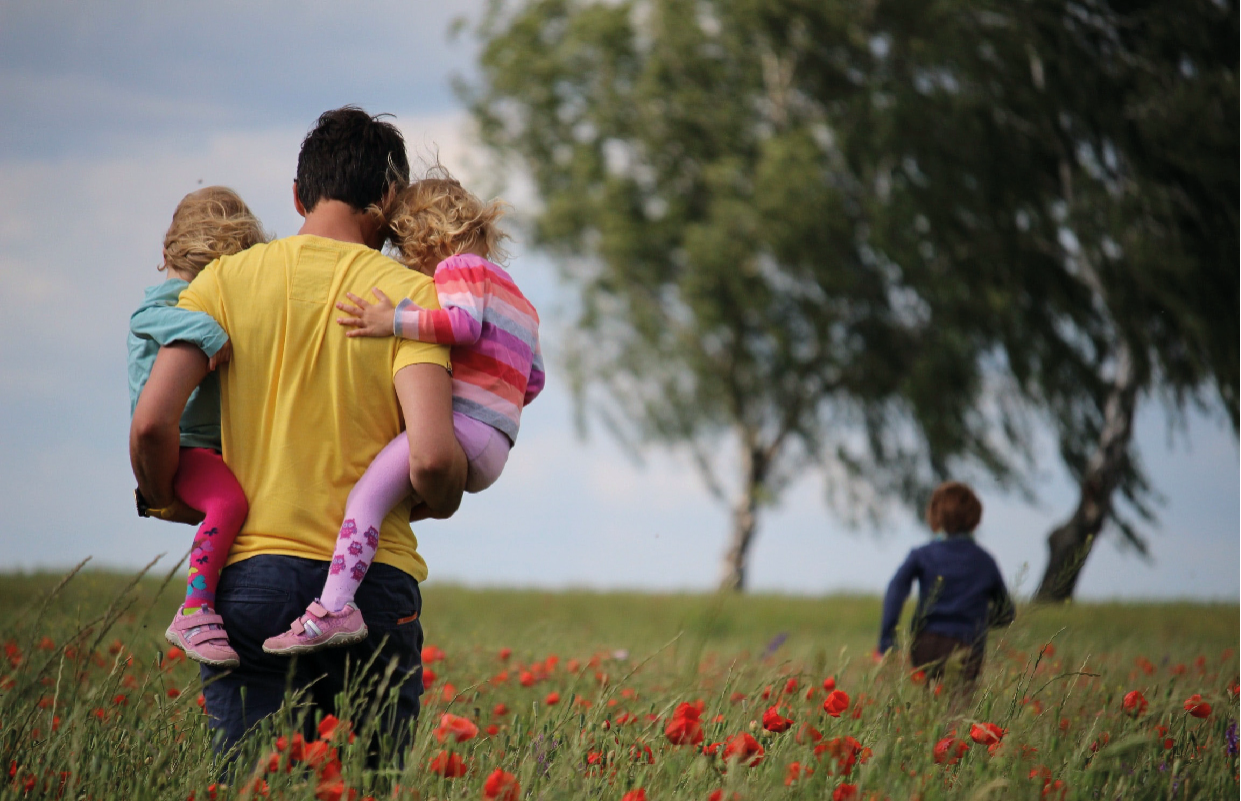 Slutrapport maj 2022
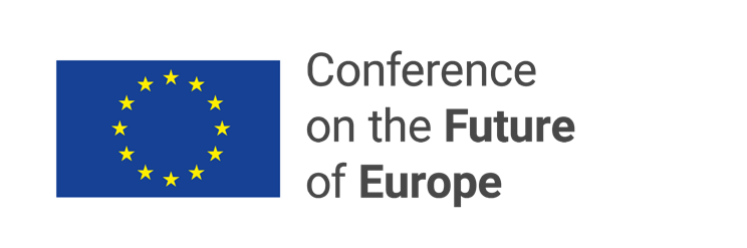 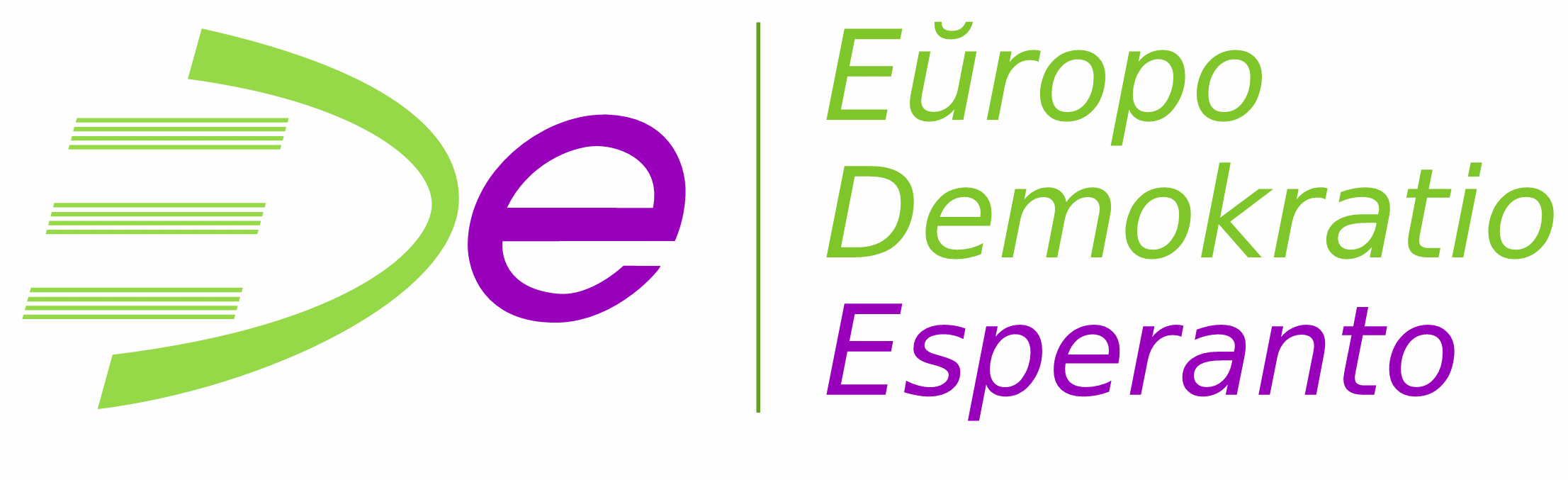 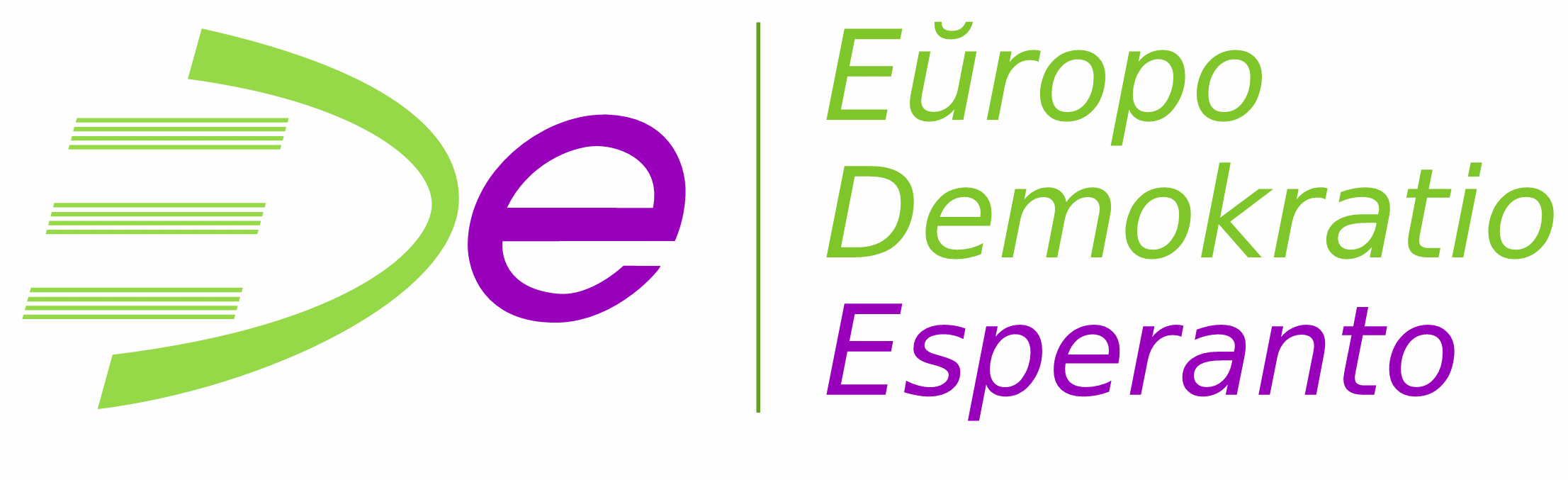 InledningMed konferensen om Europas framtid har Europaparlamentet, rådet och Europeiska kommissionen skapat en möjlighet för EU-medborgarna i de 27 medlemsstaterna att delta i en debatt om de utmaningar och prioriteringar som ska mötas för att skapa ett Europa rustat för framtiden tillsammans. Som en del av konferensprocessen lanserades en flerspråkig digital plattform (nedan kallad plattformen) den 19 april 2021 (futuru.europa.eu)och förblev vid liv under konferensens arbete.Plattformen var en viktig del av konferensen. det gjorde det möjligt för alla EU-medborgare att delta på ett av de 24 officiella EU-språken. Medborgarna skulle kunna presentera sina idéer, godkänna och kommentera andras idéer. Plattformen var också där alla kunde dela information om konferensens evenemang och rapportera om sina resultat.Alla bidrag till plattformen samlades in och analyserades för att bidra till arbetet i de europeiska medborgarpanelerna, dvs. konferensens  plenarförsamling. Tre delrapporter, tre rapporter från medlemsstaterna och en fullständig rapport har hittills offentliggjorts, som omfattar bidrag på plattformen till och med den 20 februari 2022.Denna rapport omfattar alla bidrag från plattformen från starten den 19 april 2021 till och med den 9 maj 2022, då konferensen avslutade sitt arbete.När man läser detta betänkande är det viktigt att komma ihåg att bidragen till plattformen representerar de respektive bidragsgivarnas åsikter och inte bör ses som ett uttryck för de europeiska medborgarnas åsikter som helhet. Analysresultaten presenteras i rapporten enligt de teman som definieras på plattformen: —Klimatförändring och miljö — Hälsa — En starkare ekonomi, social rättvisa och sysselsättning EU i världen — Värden och rättigheter, rättsstatsprincipen, säkerhet — Digital transformation Europeisk demokrati — Migrering Utbildning, kultur, ungdom och idrott De idéer som nämns på plattformen under rubriken ”Andra idéer” placerades under ett av de nio teman som nämns ovan, eller under flera teman när det gäller övergripande frågor. För varje ämne ges en översikt över den tematiska kluster av idéer och händelser med händelserapporter, med hjälp av ett textanalyssystem som identifierar de flera förekomsterna av en liknande idé, på vilket språk som helst. Dessa identifierade teman och delteman presenteras i den ordningsföljd som bedöms av analytikern med hjälp av textanalyssystemet. En textruta i början av varje ämne innehåller några exempel på evenemang som organiseras i detta ämne, med fokus på nya händelser som lagts till sedan den senaste rapporten. En tematisk översikt över de nya bidrag som laddats upp till plattformen efter den 20 februari 2022 har lagts till i en ruta i slutet av varje tematiskt kapitel. En mental karta för varje ämne ger en visuell representation av innehållsanalys efter tema och underteman. Not om metodikHuvudsyftet med denna rapport är att kvalitativt analysera bidragen på plattformen. Detta görs på grundval av idéer, händelserapporter och kommentarer från bidragsgivare för att ge en översikt över plattformens innehåll. I praktiken, inom varje ämne, utfördes manuell textanalys och konsolidering av föreslagna idéer och slutna evenemang med händelserapporter av en forskargrupp med hjälp av ett datorassisterat klusterverktyg. Därefter utarbetades en sammanfattning av de gemensamma temana och möjliga underteman. Analysen av kluster i teman och underteman genomförs inom de fördefinierade temana. Detta innebär att idéer som täcker ämnen eller idéer som lämnats in av bidragsgivare om flera ämnen eller under ”Andra idéer” kan visas flera gånger i den här rapporten under de relevanta ämnena. Detta tillvägagångssätt valdes på ett sådant sätt att det gav ett helhetsperspektiv på vart och ett av konferensens ämnen.Frågor som tas upp av ett litet antal bidragsgivare ingår också i denna analys om de ger ett nytt perspektiv jämfört med andra bidragsgivares perspektiv. Syftet är att ge en allmän översikt över omfattningen och mångfalden av de idéer som för närvarande föreslås på plattformen, snarare än att fokusera på kvantitativa element. Återkommande teman, underteman eller idéer, eller med ett stort antal godkännanden eller kommentarer, anges dock i texten för att återspegla det aktuella läget i diskussionerna på plattformen, inklusive en hög grad av intresse eller debatt om vissa frågor. Dessa delar används också för att vägleda presentationsordningen för temana i denna rapport.Kvantitativa element (antal idéer, kommentarer, godkännanden och evenemang) används också i översikten över bidrag och i den förteckning över för närvarande mest godkända och kommenterade idéer per tema som presenteras i bilaga I.Observera också att i analysen i denna rapport hänvisar termen ”bidrag” till en kombination av idéer, kommentarer och händelserapporter.Närmare uppgifter om metodiken finns i bilaga II.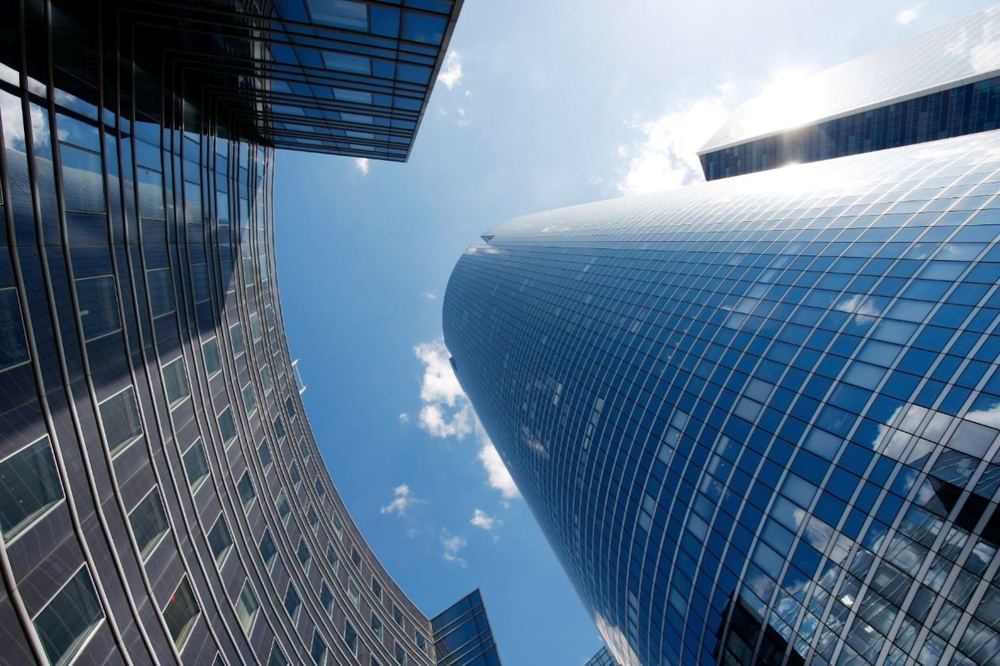 SammanfattningI denna rapport sammanfattas verksamheten inom den flerspråkiga digitala plattformen för konferensen om Europas framtid från starten till den 9 maj 2022. Under denna period registrerades 48,530 bidrag på plattformen, med 18 955 idéer, 22 570 kommentarer och 7005 evenemang som omfattade de 10 ämnena. Från den 21 februari till den 9 maj 2022 lades 4 796 nya bidrag till plattformen. De flesta av dessa nya bidrag konsoliderar befintliga teman och delteman i de olika ämnena och har ingen inverkan på temats ordning beroende på deras allmänna förekomst. Inledningen av det ryska aggressionskriget mot Ukraina den 24 februari 2022 påverkade nya underteman på olika områden, t.ex. krav på ett starkare EU-engagemang i konflikten i EU runt om i världen, samt förslag om att uppnå europeisk energisuveränitet på temat starkare ekonomi, social rättvisa och sysselsättning.Klimatförändringar och miljö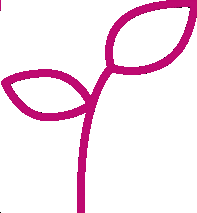 Bidragsgivarna är oroade över klimatförändringarna och dess effekter, liksom många andra miljöutmaningar. De vanligaste temana är utsläpp och förnybar energi. Bidragsgivarna vill i allmänhet ha en påskyndad ekologisk omställning med omedelbara och konkreta åtgärder från EU:s och regeringarnas sida, med en rad förslag, t.ex. främjande av grönare energiproduktion och energitransporter, förändrade konsumtionsmönster, ett mer hållbart jordbruk, främjande av biologisk mångfald och bekämpning av föroreningar. I bidragen betonades behovet av utbildning och kommunikation på EU-nivå, med initiativ för att ta itu med dessa problem. Vissa bidragsgivare tog upp frågan om social rättvisa inom ramen för klimatpolitiken. Idéerna kan grupperas tematiskt enligt följande:— En övergripande uppmaning till regeringar och EU att vidta omedelbara åtgärder, med en starkare europeisk miljöpolitik för att bekämpa klimatförändringarna. Bidragsgivarna lade fram flera förslag för att hantera utsläpp och diskuterade bästa praxis och sätt att påskynda en grön omställning och genomförandet av den gröna given på lokal och regional nivå.— På energiområdet är bidragsgivarna starkt positiva till ökad användning av förnybar energi och förbättrad energidiversitet genom forskning och innovation med alternativa energikällor, både för hushållen och för små och medelstora företag. Vissa bidragsgivare uppmärksammade emellertid frågan om allmänhetens acceptans och frågan om kärnenergi ledde till en splittrande debatt.— Deltagarna vill ha åtgärder för att främja utveckling och användning av alternativa och miljövänliga transportmedel, tillsammans med olika förslag för att uppmuntra användningen av kollektivtrafik, och efterlyser mer forskning och investeringar i alternativa transportlösningar.— På temat konsumtion vill bidragsgivarna ha kraftfullare åtgärder för att bekämpa avfall, livsmedelsavfall och främja återvinning och en cirkulär ekonomi, som riktar sig till både tillverkare och konsumenter. Dessutom krävs åtgärder för att främja en mer hållbar konsumtion inom sektorer som sträcker sig från turism, mode till elektronisk utrustning.Bidragsgivarna är också oroade över miljöbelastningar kopplade till digital omvandling, såsom utvecklingen av kryptovalutor.— Främjande av biologisk mångfald och djurskydd, med krav på återbeskogning, stopp för avskogning, skydd av utrotningshotade arter och förstärkning av forskningsanläggningar med anknytning till biologisk mångfald.— På jordbruksområdet är ett starkt undertema kravet på avskaffande av användningen av bekämpningsmedel och, i allmänhet, för att införa mer miljövänliga jordbruksmetoder.Andra miljöåtgärder är främjande av lokalt jordbruk, biologisk mångfald, vegetariska eller veganska system och rättvisa priser för jordbrukare.— Medel och åtgärder för att bekämpa föroreningar, eftersom det anses vara en källa till tryck på miljön. Lösningar har föreslagits för att bekämpa vattenföroreningar, användningen av föroreningar av plast med krav på ett förbud mot användning av monoplaster samt ljusföroreningar.— Upphörande av miljövänliga subventioner såsom fossila bränslen eller subventioner som är skadliga för fisket, samt olika förslag till skatteåtgärder som syftar till att driva på beteendeförändringar och främja hållbar konsumtion, till exempel genom en hållbarhetsskatt.Bidragsgivarna vill öka sina ansträngningar för att förändra beteenden och attityder genom att öka medvetenheten, utbildningen och kommunikationen.— På grund av den senaste tidens ökningar av energipriserna och unionens alltmer problematiska beroende av rysk gas- och oljeförsörjning efterlyste ett antal bidrag en påskyndad övergång till förnybara energikällor, främjande av en mer medveten energiförbrukning och främjande av unionens suveränitet på energiområdet.— Ett särskilt tema ägnas åt bostäder och byggande, med idéer om hållbara bostäder, miljövänliga byggmaterial och det ”nya europeiska Bauhaus”. — Bidragsgivarna diskuterade samspelet mellan digitalisering och klimatförändringar under temat ”digital omvandling”.Hälsa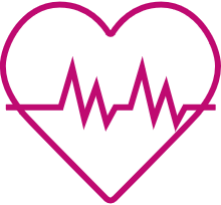 Ämnet hälsa omfattar en mängd olika teman. Det vanligaste ämnet, som starkt påverkats av covid-19-erfarenheten och dess effekter, är oroande.lika tillgång till hälso- och sjukvård av hög kvalitet i hela EU, med idéer om närmare samarbete mellan medlemsstaterna, ökad harmonisering och integration, t.ex. EU-omfattande kvalitetsnormer för vården. Bidragsgivarna vill öka forskningen och investeringarna i medicin och föreslog olika idéer för att förbättra folkhälsan i allmänhet. Huvudteman är följande:— Åtgärder för att säkerställa tillgång till hälso- och sjukvård av god kvalitet till överkomligt pris, med tillgång för alla, särskilt mentalvård. Förslagen omfattar bland annat ett europeiskt sjukförsäkringssystem för att säkerställa överkomliga priser.Stärka samarbetet och integrationen, stärka EU:s hälso- och sjukvårdssystem eller till och med öka EU:s befogenheter på folkhälsoområdet,Integrerade strategier för att hantera gemensamma hälsoutmaningar i EU, t.ex. cancer, psykisk hälsa, förebyggande av självmord, sällsynta sjukdomar osv. — Resurser och åtgärder för att främja hälsokunskap, hälsosamma livsstilar och kostvanor, inklusive psykisk hälsa, och olika åtgärder för att motverka konsumtion av ohälsosamma produkter, t.ex. tobak. Deltagarna skulle vilja att EU investerar mer i en rad förebyggande åtgärder på hälsoområdet. — Behovet av att samordna EU:s innovation och investeringar i hälsoforskning, särskilt när det gäller EU:s åldrande demografiska profil,— När det gäller förhållningssätt till medicin omfattar de diskuterade idéerna palliativ och uttjänt vård, integrering av naturläkemedel eller mer holistiska förhållningssätt till medicin.— De möjligheter och hot mot hälsan som är förknippade med den intensifierade digitaliseringen under de senaste årtiondena, bland annat bland de möjligheter som diskuterade integrationen av de europeiska e-hälsosystemen, och bland hoten med det digitala beroendet,En bedömning av effekterna av covid-19, inbegripet utvärdering av åtgärder såsom det digitala coronaintyget, behovet av att omvärdera hälso- och sjukvårdspersonal och de lärdomar som kan dras för att förbereda och bekämpa framtida pandemier.— Mindre viktiga frågor rör åtgärder som rör sexuell och reproduktiv hälsa, såsom kampen mot fattigdom under perioden, sexualundervisning och rätten till abort, samt cancervård, inbegripet förebyggande, tidig diagnos och sammanslagning av resurser på EU-nivå.Stärka ekonomin, den sociala rättvisan och sysselsättningen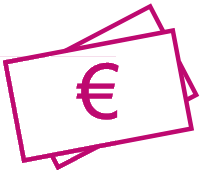 Ett tema som ofta diskuteras under detta tema är vikten av att Europa blir mer inkluderande och socialt rättvist, särskilt mot bakgrund av covid-19-pandemin. Bidragen på detta tema omfattar också olika förslag för att främja den ekonomiska tillväxten i EU, t.ex. forskning och innovation, stärkande av den inre marknaden och olika åtgärder för att stödja små och medelstora företag och strategiska industrier. Dessutom anser bidragsgivarna att välbefinnandet hos olika grupper av människor, särskilt de mest missgynnade, är avgörande för att EU ska fungera väl och växa. De viktigaste ämnena som diskuteras under detta ämne är:— Förslag om att bygga ett mer inkluderande och socialt rättvist Europa, i linje med den europeiska pelaren för sociala rättigheter, såsom åtgärder för socialt skydd, undanröjande av löneklyftan mellan könen, åtgärder för fattigdomsminskning, jämställdhet mellan könen, garantier för rättigheter för personer med funktionsnedsättning, hbtqi-personers rättigheter och representation. Olika konkreta idéer som diskuteras är en enhetlig europeisk strategi för social trygghet, införande av könskvoter på styrelsenivå och ett mått på social jämlikhet.— Ekonomisk återhämtning, inklusive oro över den ökande statsskulden i EU, diskussioner om Europeiska centralbankens roll, efterlyser en översyn av stabilitets- och tillväxtpakten och en utvidgning av faciliteten för återhämtning och resiliens samt olika förslag till stöd för lokal produktion och lokal konsumtion i syfte att främja EU:s inre marknad och ekonomi. Mot bakgrund av den senaste tidens energikris som uppstått till följd av de strategiska reaktionerna på det ryska aggressionskriget mot Ukraina har det strategiska energisjälvständigheten intensifierats. — Främja sysselsättningstillväxten genom att investera i innovation, utbildning, digitalisering, forskning och utveckling, men också genom inrättandet av en grön ekonomi. Särskild vikt läggs vid att stödja små och medelstora företag eftersom de ses som drivkrafter för innovation. I flera bidrag diskuterades dessutom landsbygdsområdenas potential för ekonomisk innovation, och efterlyser åtgärder för att bekämpa avfolkningen av landsbygden eller allmänt stöd till jordbrukssektorn, särskilt genom att uppmuntra unga jordbrukare. Bidragsgivarna anser att socialförsäkringsåtgärder är viktiga för att uppnå social rättvisa. Villkorslös grundinkomst är den mest upphöjda idén. Andra idéer är en samordnad pensionspolitik och pensioner i EU:s medlemsstater samt åtgärder för att bekämpa fattigdomen i EU samt en uppmaning att ta hänsyn till den demografiska omvandlingen i EU mer allmänt. Europaparlamentet efterlyser ett digitaliserat EU-gemensamt socialförsäkringskort – som också tas upp på annat håll – och överförbara sociala rättigheter för rörliga européer finns också med i bidragen till detta ämne. — Olika sätt att beskatta en rättvis och inkluderande ekonomi, t.ex. skatteåtgärder för att säkerställa rättvis konkurrens mellan företag, miljöskatter och en minimiskatt i hela EU för att bekämpa skatteparadis. — Bidragsgivarna tog också upp idén om en gemensam skattepolitik med en europeisk budgetreform för en mer enad europeisk framtid, inbegripet mer egna EU-medel eller en oberoende budget för medlemsstaterna, samt förslag till ytterligare förstärkning av den inre marknaden. — Förslag om att förbättra arbetsvillkoren, såsom arbetskraftens flexibilitet och rätten att inte vara uppkopplad, och särskilda åtgärder för att ytterligare underlätta arbetskraftens rörlighet inom EU. Särskilt ungdomsarbetslösheten har varit föremål för flera förslag för att hjälpa ungdomar att komma in på arbetsmarknaden. — Vissa idéer ifrågasätter den nuvarande ekonomiska modellen i syfte att gå mot en inkluderande och rättvis europeisk modell som går utöver BNP.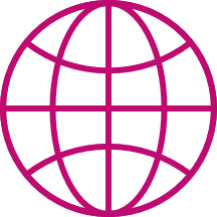 EU i världenOlika utrikespolitiska frågor har tagits upp i detta ämne. De vanligaste temana är de som kräver en starkare EU-närvaro på den globala politiska arenan, i linje med EU:s kärnvärden. Bidragsgivarna till plattformen tog upp frågan om strategiskt oberoende och ansåg ofta att EU borde vara djärvare när det gäller att utöva mjuk och hård makt, även om vissa bidragsgivare uttryckte tvivel i detta avseende. Huvudteman är följande: — Bidrag till de allmänna målen för unionens utrikespolitik, med krav på en gemensam utrikespolitik för EU som försvarar mänskliga rättigheter och demokratiska värden runt om i världen. — Utveckla olika medel och mekanismer för att stärka EU:s image och se till att den tas på allvar på den globala politiska arenan, med en omfattande debatt om en gemensam försvarspolitik för att ingripa, men också för att spela en avskräckande roll och representera en geopolitisk makt gentemot andra världsmakter,— Inrättande av en EU-armé och därtill hörande centraliserade försvars- eller militära institutioner. Ompröva regeln om enhällighet i den utrikespolitiska beslutsprocessen och ge Europaparlamentet större befogenheter. Åtgärder för att göra EU mer synligt, liksom idéer om en EU-diplomatisk representation, till exempel med en enda plats i FN:s säkerhetsråd. Att utöva mjuk makt som förespråkar multilateralism genom att stärka handelspolitiken.— Fortsatt utvidgning, särskilt till länderna på västra Balkan. Med tanke på det ryska aggressionskriget mot Ukraina diskuterades också Ukrainas anslutning till EU.— Främja EU:s strategiska oberoende och lägga större vikt vid den huvudsakliga funktionen för unionens gemensamma ekonomiska marknad, — Inta en mer bestämd ståndpunkt gentemot Kina, särskilt genom att anta en EU-strategi för utländska investeringar, — Många av de senaste bidragen gällde EU:s roll i det ryska aggressionskriget mot Ukraina och uppmanade oftast EU att stödja Ukraina eller att spela en ledande roll för att få ett slut på konflikten.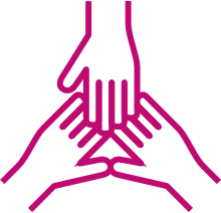 Värden och rättigheter, rättsstatsprincipen och säkerhetBidragsgivarna lade fram idéer om jämlikhet och en rad olika rättigheter och friheter och diskuterade begreppet europeiska värden som en vägledande princip för EU:s beslutsfattande. Eftersom jämställdhet ses som ett centralt värde för EU stöds ökade insatser för att skapa ett inkluderande samhälle starkt, med bidragsgivare som särskilt efterlyser ökad jämställdhet, erkännande av hbtqi-personers rättigheter och inkludering av etniska minoriteter och personer med funktionsnedsättning. En annan återkommande idé på detta område är behovet av att försvara och försvara rättsstatsprincipen. Huvudteman och idéerna är:— Diskussionerna inriktades på att garantera mänskliga rättigheter i allmänhet och sätt att göra dem verkställbara, liksom en rad olika rättigheter och friheter. Medborgerliga och politiska rättigheter är starkt representerade i detta ämne på plattformen, med rätten till integritet och yttrandefrihet, liksom deras begränsningar (desinformation, hatpropaganda) som är de viktigaste av bidragen. Ekonomiska och sociala rättigheter nämndes också, liksom när det gäller den starkare ekonomin.Kampen mot diskriminering, medel och åtgärder för att uppnå ett rättvisare och mer inkluderande samhälle diskuterades, särskilt för personer med funktionsnedsättning, äldre, nationella och etniska minoriteter. Många idéer rör jämställdhet mellan kvinnor och män, t.ex. lika lön och bättre skydd av hbtqi-personers rättigheter och friheter. — Ett antal konkreta förslag rör sätt att förbättra skyddet av rättsstatsprincipen i EU, t.ex. en översynsmekanism eller införandet av straffstrategier för länder som bryter mot rättsstatsprincipen, till exempel genom att minska subventionerna eller avskaffa rösträtten i rådet. Vissa bidragsgivare är dock kritiska till vad de betraktar som EU-inblandning i medlemsstaternas inre angelägenheter.— En grupp bidrag inriktade på vad som utgör unionens värden, såsom mänskliga rättigheter, frihet, jämlikhet, demokrati, rättsstatsprincipen, pluralism, solidaritet, jämställdhet mellan könen, som bör vägleda unionens politik och dess globala interaktioner, eller till och med inkluderas i EU:s konstitution, enligt bidragsgivarna. — Diskussionerna inriktades också på de kristna värdenas roll, med vissa bidragsgivare som hävdade att mer konservativa röster och strategier i EU inte bör förkastas.— Liksom i EU:s ram runt om i världen diskuterade ett antal deltagare idén om en EU-armé och behovet av ett närmare samarbete mellan de europeiska länderna i fråga om inre säkerhet. Den senaste tidens geopolitiska händelser har bara förstärkt detta krav på en starkare militär organisation och gränsskydd inom EU. — Det finns krav på starkare reglering för att göra lobbyverksamheten mer öppen och bekämpa korruption.Digital transformation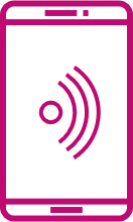 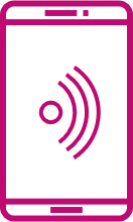 I allmänhet betonade bidragsgivarna vikten av att underlätta och investera i en digital omvandling på en rad olika områden, inklusive styrning, ekonomi och hälsa. De lyfte dock också fram flera utmaningar i samband med den digitala omvandlingen, såsom etiska överväganden, den växande digitala klyftan, luckor i den allmänna dataskyddsförordningen och cyberhot. På det hela taget rör de ämnen som tas upp mest behovet av att investera i digital utbildning och främja digital kompetens samt investera i digital innovation och gå mot ett suveränt digitalt Europa. Huvudteman är följande:Se till att EU-medborgarna har de digitala färdigheter som krävs för att lyckas i en alltmer digital värld och digitalisera utbildningssystemet.— Medel och åtgärder för att stödja digital innovation, såsom artificiell intelligens och stärka den digitala suveräniteten. Detta omfattar ett brett spektrum av underteman: uppmuntra användningen av programvara med öppen källkod, hållbar tillverkning, sociala medier och plattformar i linje med EU:s standarder för integritet, och mer allmänt bygga ett konkurrenskraftigt och globalt digitalt ekosystem, men också säkert och integritetsvänligt. — Flera verktyg för EU:s digitala medborgarskap och digital enande, med förslag på digitala portaler, EU-omfattande identifiering med hjälp av en digital elektronisk identifierare eller en EU-omfattande autentiseringsmetod för tillgång till personuppgifter eller offentliga tjänster. — Deltagarna är oroade över datasekretess och datasäkerhet, med idéer om centraliserad lagring av känsliga personuppgifter, säkerställande av säkra offentliga nätverk med programvara med öppen källkod eller blockkedjeteknik, lagstiftningsåtgärder för att skydda datasekretessen och en centraliserad strategi för att försvara EU mot it-terrorism.— Arbeta för digital integration genom åtgärder för att säkerställa överkomlig och inkluderande tillgång till det digitala utrymmet, främja digitala färdigheter i en rad befolkningsprofiler och säkerställa geografisk digital tillgänglighet, även i landsbygdsområden.Åtgärder för hållbar digital omställning, med digitalisering som leder till minskade föroreningar och efterfrågan på bland annat hållbar och reparerbar digital utrustning. Digitalisering av ekonomin med kryptovalutaåtgärder och en uppmaning till en digital euro.Investera i digital utbildning och digital hälsa för att främja en hälsosam och medveten användning av teknik.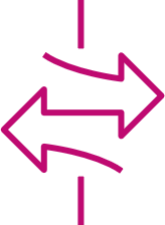 MigreringÄven om bidrag inom detta tema konsekvent kräver en gemensam EU-strategi för migration, avslöjar de mycket olika åsikter än i något annat ämne. Å ena sidan kräver en grupp av interaktioner större solidaritet och bättre integrationsförfaranden, medan andra bidrag kräver mer åtgärder för att kontrollera och minska migrationen. Genom att inta en mellanställning vill en annan grupp av deltagare främja internationell rörlighet, men bara mellan ekonomiskt utvecklade demokratier. Bland de vanligaste frågorna är EU:s gemensamma migrationspolitik, respekt för de mänskliga rättigheterna på migrationsområdet, stöd till integration av migranter på olika sätt, men också idéer för strängare gränskontroller och hantering av migration. Idéerna kan sammanfattas på följande sätt: Europaparlamentet efterlyser en gemensam migrationspolitik, såsom en europeisk arbetskraftsinvandringspolitik, en selektiv EU-migrationspolitik eller ett punktbaserat system. Europaparlamentet efterlyser en migrationspolitik som respekterar de mänskliga rättigheterna, med bättre mottagningsinfrastruktur och säkrare migrationsvägar. och mer humana asyl- och återvändandeförfaranden. — Särskilda åtgärder och medel för att minska migrationen eller olika former av kontrollerad migration, med strängare gränskontroller och striktare återsändande.— Medel och åtgärder för att underlätta och stödja integrationen av migranter och permanent bosatta i EU. De föreslagna åtgärderna omfattar program för språkutbildning och volontärarbete för migranter och informationskampanjer för att öka EU-medborgarnas medvetenhet om kampen mot rasism.Motstånd mot migration i någon form, koppling till terrorism, ett hot mot unionens kulturella identitet eller migration som används som ett politiskt vapen.— Bättre organiserade och samordnade gränskontrollinsatser: ökat stöd till Frontex och ökad solidaritet mellan medlemsstaterna.— Behovet av att ta itu med de bakomliggande orsakerna till migration i ursprungsländerna, till exempel genom stärkt utvecklingspolitik och rättvisa handelsförbindelser. Diskussionerna handlade också om hur klimatmigrationen ska bekämpas.Utbildning, kultur, ungdom och idrott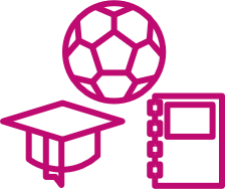 Med tanke på dess multitematiska karaktär täcker innehållet i detta ämne en mängd olika teman. Även om ungdomar är en ström i många idéer genom plattformen, är det viktigaste fokuset i detta ämne på utbildning och kultur. Precis som på andra håll på plattformen är uppmaningen att främja en gemensam EU-identitet en återkommande underliggande känsla för de teman som identifieras inom detta tema, med bidrag som bland annat rör utbyten, exponering för olika kulturer och rörlighet. Många teman i detta tema är övergripande och förekommer därför på andra ställen på plattformen: — Medel och åtgärder för att främja utvecklingen av en europeisk identitet och ett europeiskt medborgarskap. spela en nyckelroll för europeiska medier och journalistik samt för europeiska produktioner som sprider europeiska värderingar och kultur,— Att stärka undervisningen i främmande språk eller obligatoriska kurser i skolor vid EU-institutionerna och den europeiska historien ses också som ett sätt att främja EU:s erkännande och gemensamma identitet. Det finns många förslag till enande och gemensamt språk på plattformen under olika ämnen. förslagen sträcker sig från esperanto till engelska som ett gemensamt språk. Uppmaningen att särskilt erkänna esperanto ingriper till stor del i de olika ämnena, bland annat i samband med andra idéer.— Olika förslag för att främja rörlighet inom EU, särskilt när det gäller utbildning, med en förlängning av bland annat Erasmusbidrag.— Flera idéer väcker behovet av en tidssäkrad utbildning med krav på digitalisering, främjande av icke-tekniska färdigheter vid sidan av STEM-färdigheter eller interkulturella färdigheter i allmänhet. De idéer som presenteras inom detta ämne handlar dessutom om särskilda åtgärder som rör ungdoms- och ungdomsarbetslöshet, otrygghet på arbetsplatsen, utbildningsbehov eller särskilt sysselsättningsstöd för ungdomar. Säkerställa lika tillgång till utbildning, särskilt högre utbildning, särskilt genom att stödja landsbygdsinvånare, f.d. fångar, etniska minoriteter och personer med funktionsnedsättning så att de kan få tillgång till högre utbildning, Behovet av att stödja och skydda den kulturella och kreativa industrin genom en rättslig ram, — Medel och åtgärder för att stödja akademiker och forskare. — En mindre andel av idéerna diskuterade idrotten i EU och hur man kan förbättra integrationen inom idrotten.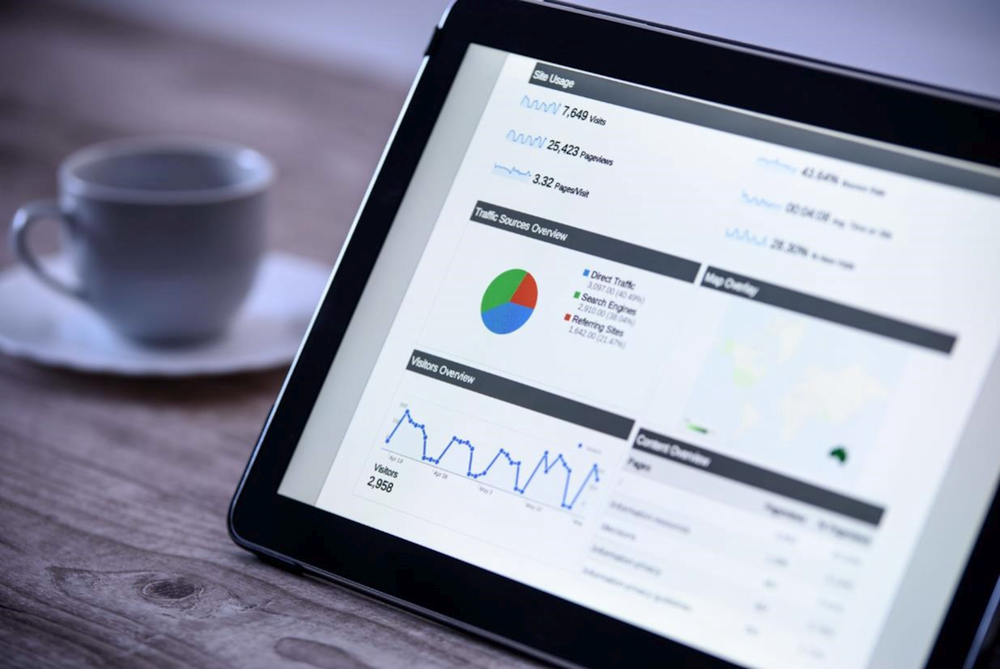 1. Översikt över bidrag på plattformen 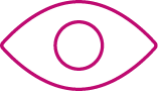 Översikt över verksamhetenSedan lanseringen av den flerspråkiga digitala plattformen från den 19 april till den 9 maj 2022 har 48,530 bidrag samlats in på plattformen, som representerar idéer, kommentarer och evenemang. Verksamheten kan delas upp enligt följande:— Idéer: 18,955— Kommentarer: 22,570— Evenemang: 7,005När man tittar på trendlinjen (se figur 1) kan tre toppar ses i inlämningen av idéer och kommentarer. Den första toppen sammanföll med lanseringen av plattformen, den andra ägde rum kring invigningen av konferensen om Europas framtid den 9 maj, medan den tredje toppen ägde rum förra veckan före tidsfristen den 20 februari för att ta med bidrag i den senaste offentliggjorda rapporten.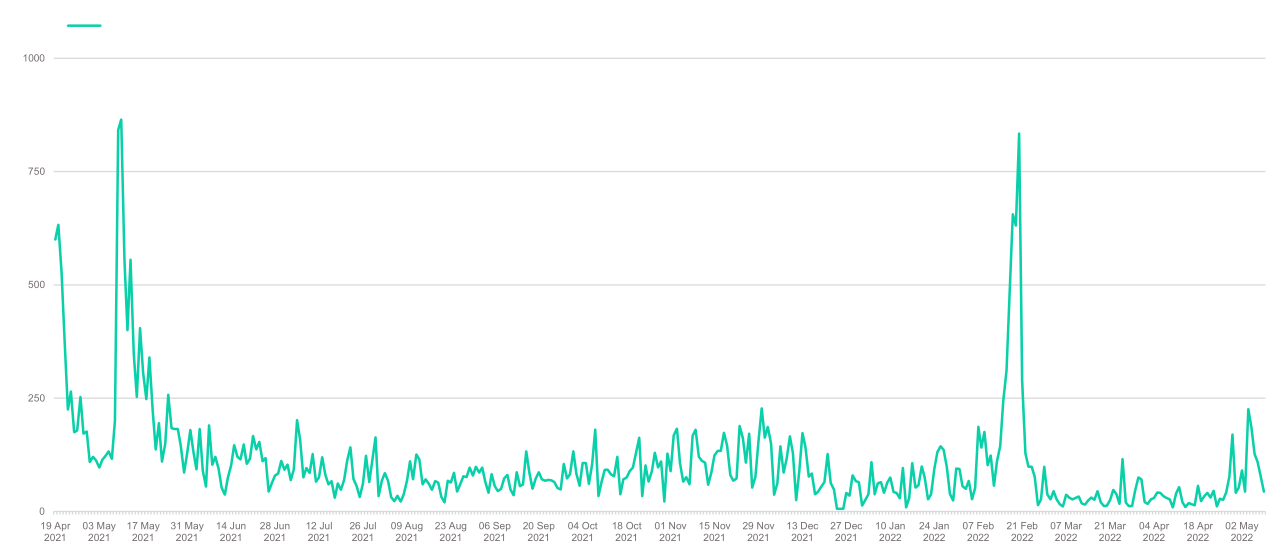 Innan de gick in på plattformen ombads bidragsgivarna att lämna information om sitt bosättningsland, akademisk bakgrund, ålder, kön och anställningsstatus. Uppgifterna har behandlats anonymt. Eftersom denna information har delats frivilligt finns det begränsningar för den information som kan lämnas på denna grund och presenteras nedan. Till exempel kom 29,5 % av bidragen från deltagare som inte hade lämnat ut sitt bosättningsland.Alla EU-länder har genererat verksamhet, som visas i figur 2, som visar det totala antalet bidrag per land. Dessutom bokfördes 1,4 % av bidragen från tredjeländer utanför EU.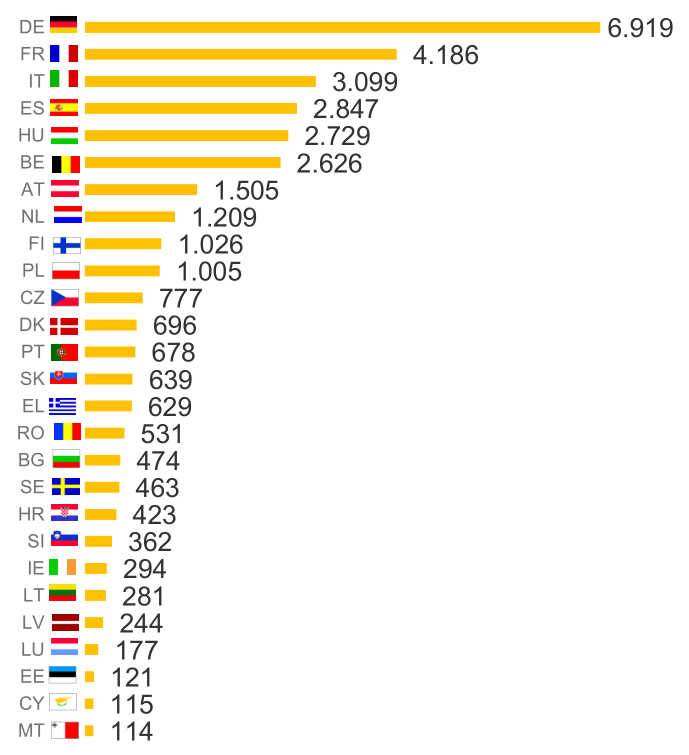 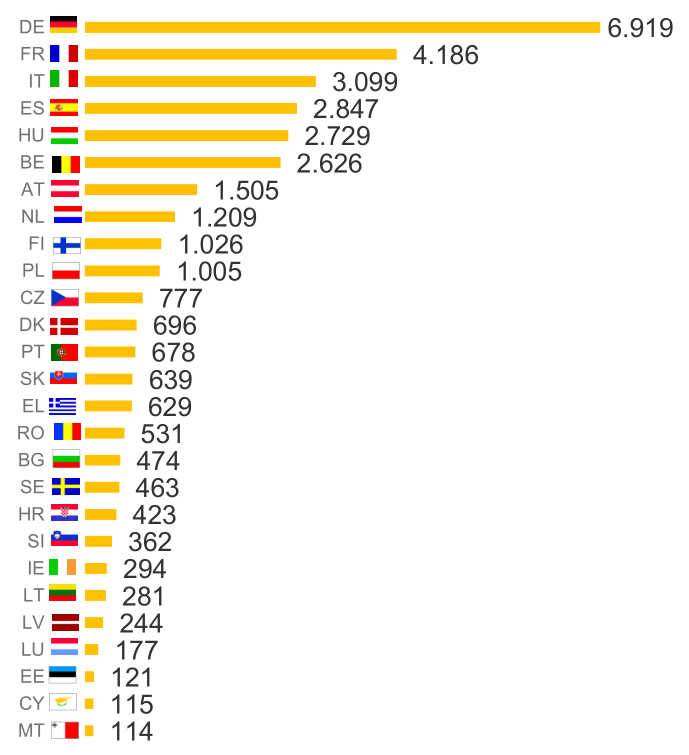 För att ge en mer detaljerad bild av storleken på bidragen i proportion till befolkningen ger diagrammet nedan en översikt över antalet bidrag från varje land per miljon invånare. 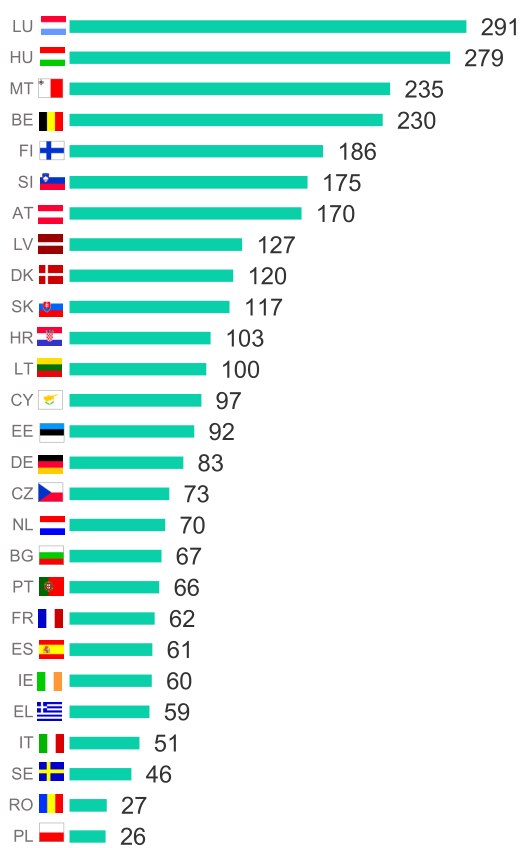 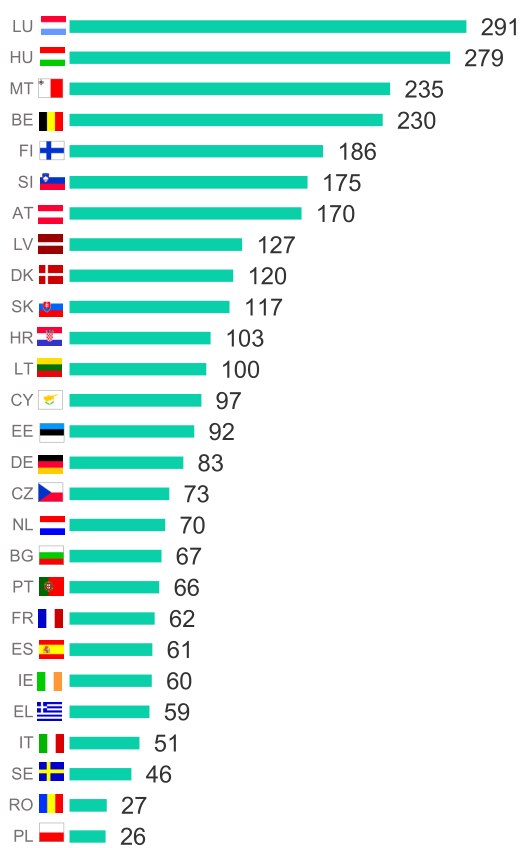 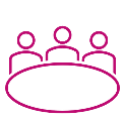 Översikt över evenemang Under konferensen anordnades ett stort antal evenemang. De har gett fler människor möjlighet att engagera sig i denna nedifrån och upp-demokratiska övning. Sedan lanseringen av den digitala plattformen fram till den 9 maj 2022 har totalt 7005 evenemang registrerats på plattformen. I enlighet med konferensens stadga (som finns tillgänglig här) måste medborgarna stå i centrum för händelserna, som måste vara inkluderande och tillgängliga och uppmuntra mångfalden av debatter. Verktygslådor fanns på plats för att hjälpa evenemangsarrangörer (tillgängliga här). För att evenemangen ska kunna bidra effektivt till konferensen måste rapporter om slutsatserna och de konkreta idéerna från dem laddas upp på den digitala plattformen (se riktlinjer). Dessa händelserapporter samt beskrivningen av evenemanget och tillhörande idéer har beaktats i den övergripande analysen av bidragen på plattformen.Konferensrelaterade evenemang anordnades i olika format med hänsyn till typen av evenemang, deras storlek, allmänhetens eller organisatörernas profil och deras tematiska omfattning. Syftet med detta avsnitt är att ge en översikt över mångfalden av olika typer av evenemang, samtidigt som deras innehåll tas upp i relevanta plattformsteman.Evenemangen ägde rum online, personligen eller var hybrider. De organiserades ofta i form av debatter eller workshoppar, t.ex. en rad dialoger om framtiden som anordnades i Spanien med bland annat en medborgarworkshop om basinkomst (se evenemang) eller en medborgarworkshop om hållbara stadsmetoder som hölls i en liten flamländsk stad (se evenemang). Världscaféer organiserades också, som i en rad diskussioner med unga lettiska medborgare, och utforskade deras vision om Europa och deras roll i framtidens Europa (se evenemang). Vissa evenemang organiserades i mer traditionella format, till exempel en inledande presentation följt av Q & A-sessioner, medan andra organiserades i mer deliberativa format. Vissa evenemang på plattformen var en del av mer långsiktiga samrådsprojekt, t.ex. beslut om Europa, en simulering av lagstiftningsöverläggningar på EU-nivå för gymnasieelever i Tjeckien och Slovakien (se evenemang). Det finns också innovativa format som en workshop där deltagarna kan göra rekommendationer samtidigt som de spelar en roll (se evenemang), en hackathon som anordnas i Lettland, där deltagarna tävlade som ett team för att skapa innovativa och hållbara lösningar (se händelse), eller ett evenemang ”gång och prat om klimatförändringar” i Spanien (se händelse).När det gäller deltagande anordnades vissa evenemang i syfte att inkludera bidrag från särskilda deltagarkategorier, t.ex. kvinnor (se exempel på ett evenemang), ungdomar (se exempel på ett evenemang) eller personer med funktionsnedsättning (se evenemang).Ett antal evenemang har anordnats på gemenskapsnivå, till exempel ett deltagarevenemang med invånare i en viss stad eller region som Jönköpings län (se evenemang) eller med invånare i en gränsöverskridande region som diskuterar en gemensam utmaning, t.ex. anpassning till klimatförändringar som påverkar den spansk-portugisiska gränsen (se evenemang).När det gäller ämnen behandlade vissa evenemang konferensprocessen eller Europas framtid mer allmänt, t.ex. ett evenemang i Tyskland med en allmän introduktion till konferensen (evenemanget) eller en debatt i Marmande, Frankrike, om viktiga frågor som står på spel för det franska ordförandeskapet för Europeiska unionens råd, allt från livsmedel och jordbruk till europeiskt försvar och grundläggande rättigheter (se evenemang). Andra fokuserade på specifika ämnen, t.ex. städer som främjar demokrati (se evenemanget) eller ett evenemang som anordnas av universitetet i Pécs i Ungern om användningen av artificiell intelligens (se evenemang).Evenemangen anordnades av en rad olika organisatörer: vid sidan av EU-medborgarna, universiteten, det civila samhällets organisationer, nationella, regionala och lokala myndigheter och EU-institutionerna deltog konferensen om Europas framtid genom att anordna evenemang. Vissa medlemsstater har organiserat nationella medborgarpaneler, andra har genomfört eller stött olika andra typer av samråd. Evenemang anordnades också av Europeiska kommissionens representationer i medlemsstaterna, Europaparlamentets förbindelsekontor, Regionkommittén och Europeiska ekonomiska och sociala kommittén.Vem är involverad i debatten?Vid bedömningen av profilen för rapportörer som lämnat information om sitt bosättningsland (70,5 %), inklusive från tredjeländer, kan följande iakttagelser göras:Nästan hälften av bidragsgivarna identifierade sig som män (47,3 %) och 15,9 % som kvinnor. Mer än en fjärdedel (35,6 %) lämnade dock ingen information om sitt kön och 1,2 % identifierades som icke-binära, så dessa siffror ger endast ett begränsat perspektiv.Andelen åldersgrupper var ganska olika, med 55–69 år som den mest aktiva åldersgruppen när det gäller bidrag (17,7 %), följt av 25–39 år (16,3 %) och 40–54 på 14,9 %.När det gäller yrket var yrkesarbetare (14,9 %) och pensionärer (10,9 %) aktiva på plattformen. Chefer (10,3 %) och studenter (8,1 %) var också ganska aktiva. Egenföretagare (7,6 %), arbetare (4,5 %) och arbetslösa (2,6 %) var relativt mindre aktiva på plattformen. 40,8 % av deltagarna anmälde inte sitt yrke. När det gäller utbildning var personer med högre utbildning de mest aktiva (41,6 %). Sociodemografiska uppgifter om utbildning tillhandahålls minst (41,6 %)Det bör noteras att de sociodemografiska data som presenteras här endast ger en begränsad vision eftersom organisationer också kan skapa en profil på plattformen för att bidra, vare sig i form av idéer eller evenemang. Dessutom registrerade sig deltagarna i evenemang inte nödvändigtvis på plattformen och kan inte omfattas av statistiken. 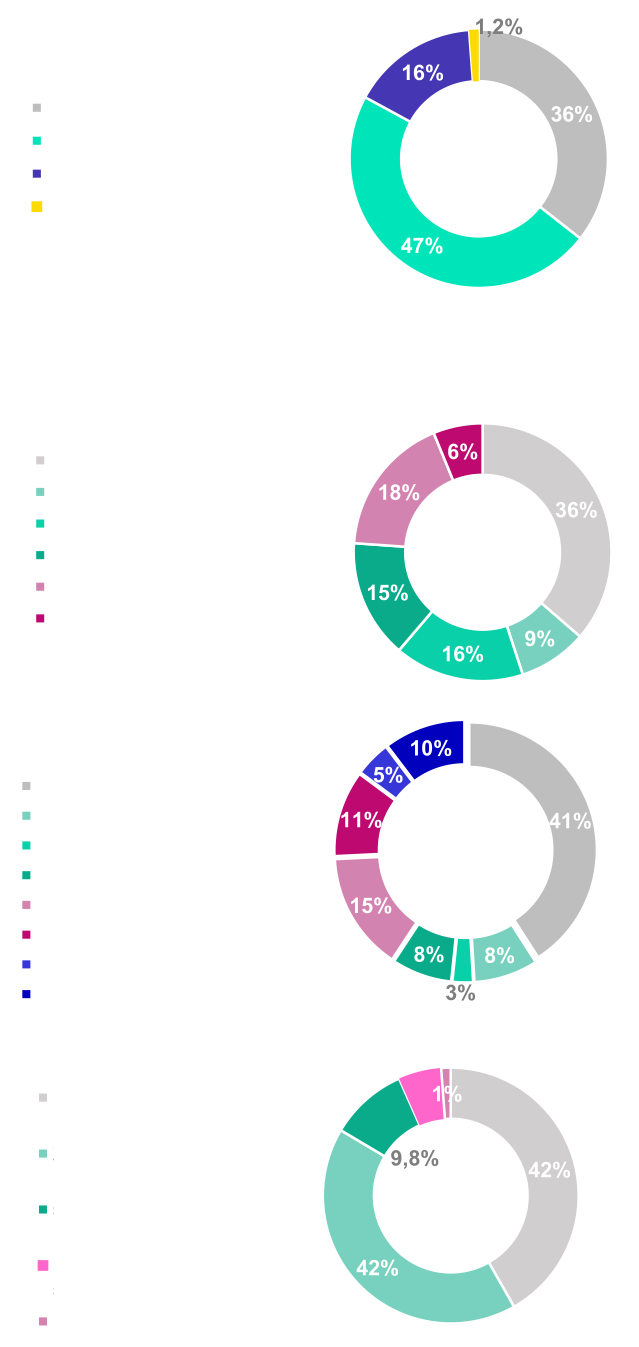 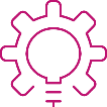 Ämnesutvecklingen när det gäller bidragFrån lanseringen av plattformen fram till den 9 maj 2022 har temat europeisk demokrati varit den högsta nivån av bidrag (idéer, kommentarer och evenemang) (8 205). Klimatförändringar och miljö rankas på andra plats med 8 123 bidrag. Bidrag till värden och rättigheter, rättsstatsprincipen och säkerhet på tredje plats, följt av andra idéer (4:e) och utbildning, kultur, ungdom och idrott (femte) (se figur 5).Vissa ämnen har genererat fler kommentarer, idéer eller evenemang än andra, till exempel har den europeiska demokratin flest kommentarer (4 606). Klimatförändringarna och miljön registrerade flest idéer (3 748) och händelser (1 215). Med 1 156 evenemang är temat utbildning, kultur, ungdom och idrott det näst största antalet evenemang.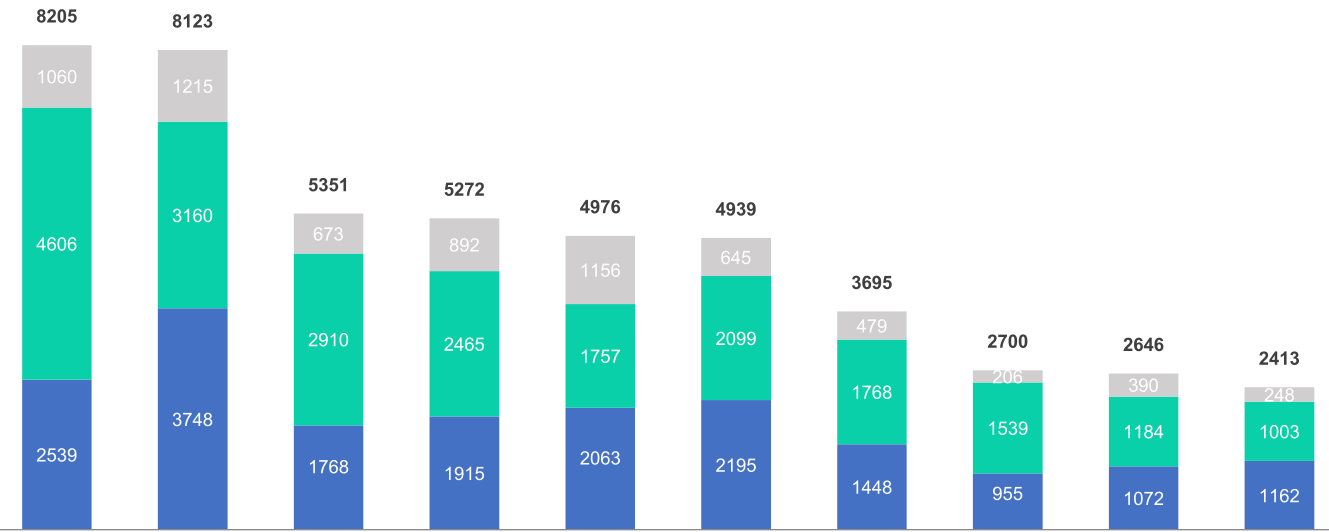 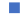 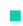 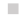 Den senaste utvecklingen 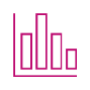 Mellan den 21 februari och den 9 maj 2022 uppgick verksamheten på plattformen till 4 693 bidrag, bestående av • 2 633 idéer • 1 246 omdömen • 814 händelser En analys av bidragen på landsnivå visar att Italien hamnade på första plats under denna period i fråga om storleken på bidragen (445), medan Ungern (361) förblev på andra plats. Spanien (285) rankas på tredje plats.Tyskland (fjärde) och Frankrike (femte) fortsatte att lämna ett betydande bidrag, med 232 respektive 230 bidrag.När det gäller bidragsnivån i proportion till befolkningen noterade Ungern den högsta aktivitetsnivån under föregående period, med en hög aktivitetsnivå på 36,9 bidrag per miljon invånare, följt av Slovenien med 18,8 bidrag per miljon invånare. Dessutom registrerades höga bidrag per miljon invånare för Kroatien, Slovakien och Belgien.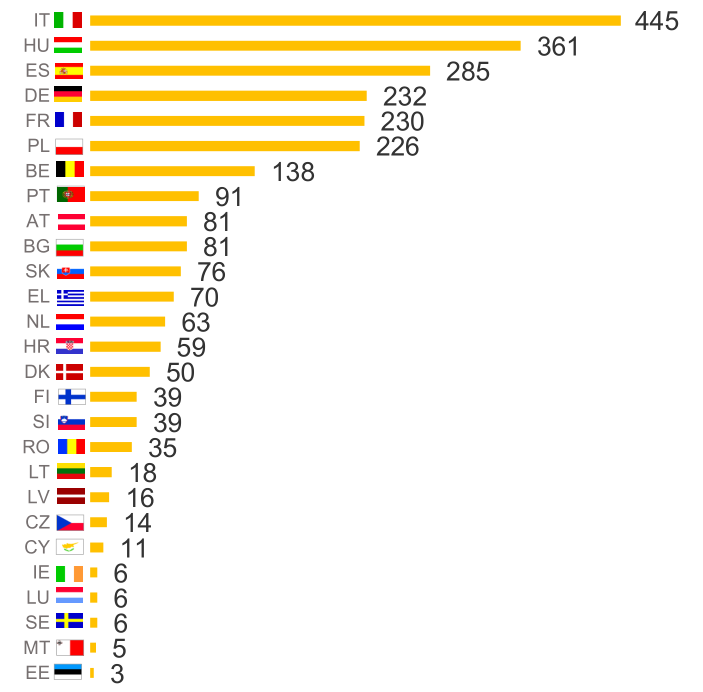 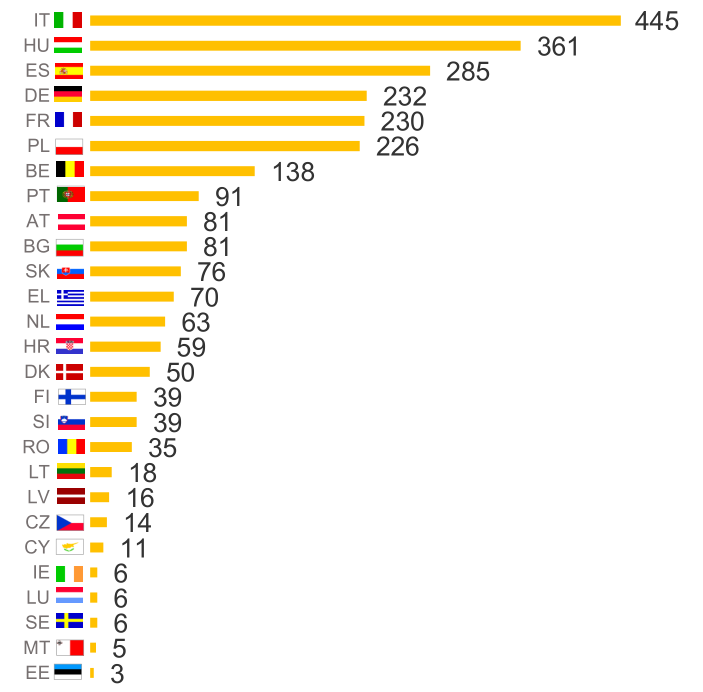 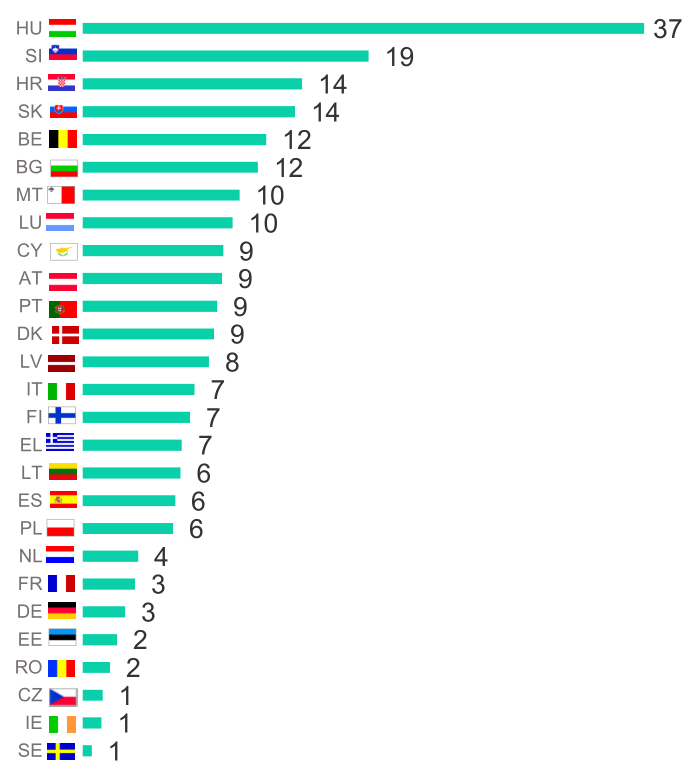 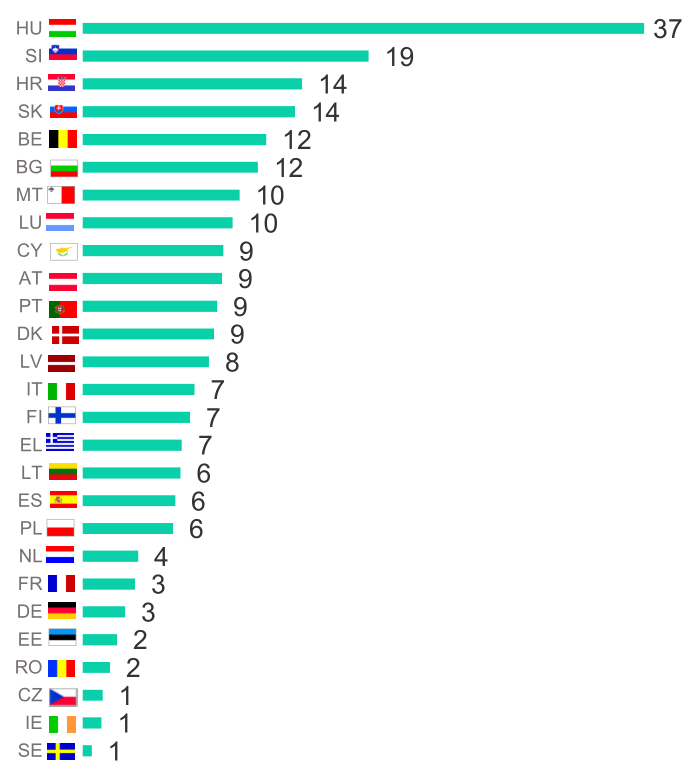 Ämne 21 februari till 9 maj 2022 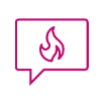 Temana europeisk demokrati, klimatförändringar och miljö var fortfarande de mest populära ämnena med flest bidrag, 686 respektive 818. Temat utbildning, kultur, ungdom och idrott var det tredje mest populära under den föregående perioden med totalt 636 bidrag.Jämfört med det totala antalet var ämnet värden och rättigheter, rättsstatsprincipen och säkerhet nummer fyra bland de senaste bidragen, med 532 bidrag, medan andra idéer bara rankades på sjätte plats i denna översikt, med endast 385 bidrag.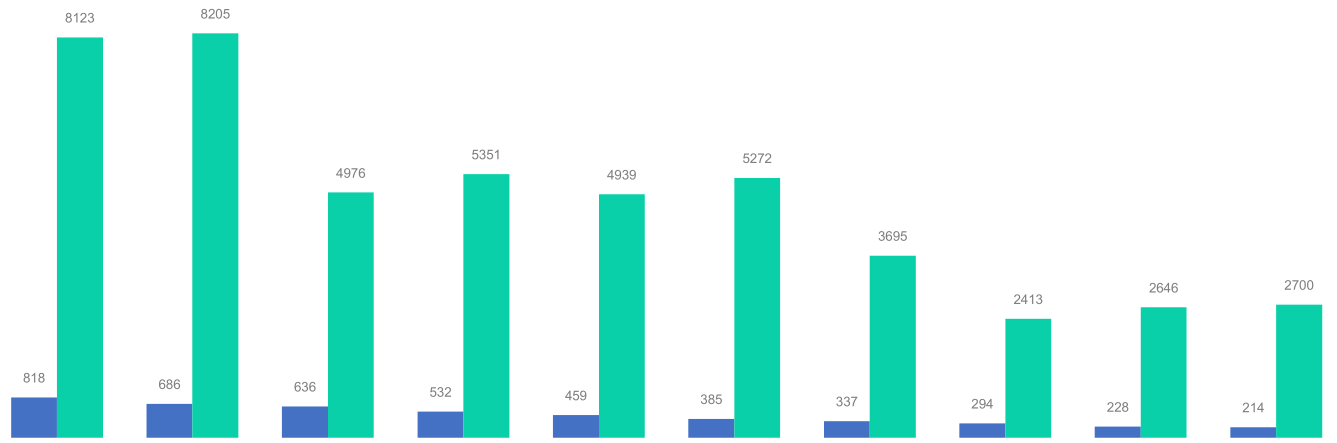 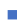 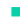 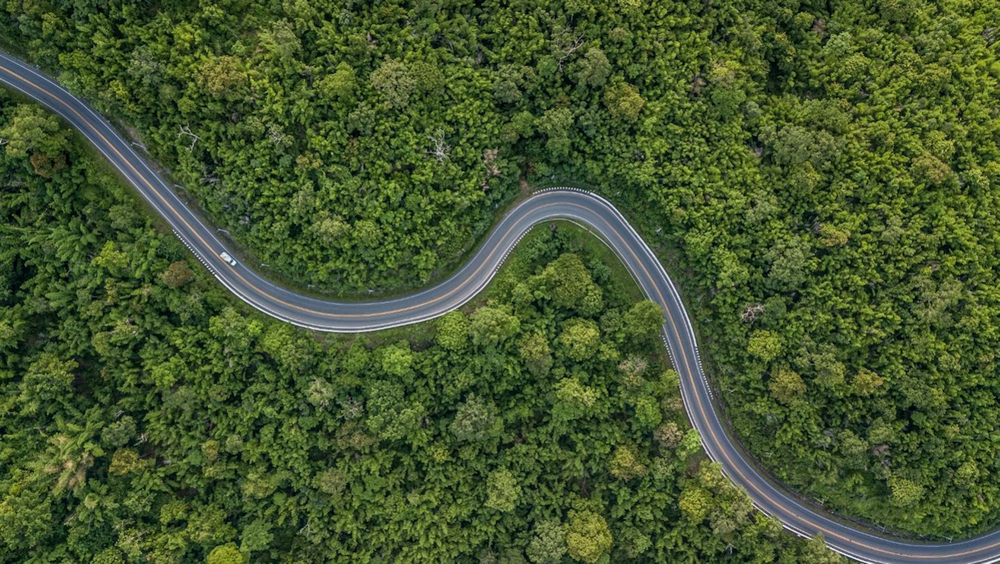 2. Klimatförändringar och miljö Temat klimatförändringar och miljö genererade totalt 8 123 kommentarer, idéer och händelser på plattformen (3 748 idéer, 3 160 kommentarer och 1,115 händelser). I sina olika bidrag uttryckte deltagarna i allmänhet sin oro över den globala uppvärmningen och dess konsekvenser, och uppmanade regeringarna att omedelbart vidta konkreta åtgärder för att bekämpa klimatförändringarna. Bland förslagen har utsläppsminskningar ofta identifierats som den främsta drivkraften, tillsammans med att underlätta en ekologisk omställning, uppnå klimatneutralitet och främja förnybar energi, särskilt solpaneler. Hållbara transportlösningar har främst fokuserat på järnvägssystem, och konsumentrelaterade förslag för att hantera klimatförändringar, såsom återvinning, förpackningar och plast, har också varit framträdande. Mot bakgrund av den senaste tidens ökningar av energipriserna har ett antal uppmaningar inletts för att främja en mer medveten energiförbrukning och EU:s energisuveränitet. Medborgarna efterlyste engagemang i alla delar av samhället: beroende på det specifika innehållet i varje förslag läggs ansvaret på enskilda personer, den kommersiella sektorn eller regeringar och beslutsfattare.De olika idéerna kan grupperas enligt följande teman:• Kampen mot klimatförändringarna och den gröna given • Energi• Transport• Förbrukning• Biologisk mångfald och djurskydd • Jordbruk• Föroreningar• Subventioner, beskattning • Skapa förändringar i attityder och beteenden • Bostäder och byggandeEvenemangJämfört med perioden före den 20 februari 2022 anordnades ett större antal klimat- och miljöevenemang i länder i Central- och Östeuropa, såsom Ungern, Polen och, i mindre utsträckning, Slovakien och Bulgarien. Dessa evenemang anordnades vanligtvis i form av kollektiva diskussioner om de utmaningar som klimatförändringarna medför (se exempel på ett evenemang). Många evenemang inriktades på specifika miljöfrågor som diskuterades ur ungdomars perspektiv (se exempel på ett evenemang). Ett brett spektrum av teman diskuterades under dessa evenemang. Hållbart jordbruk och skydd av bin (se evenemanget) var föremål för en biodlingskonferens i Budapest med mer än 100 biodlare. Klimatneutrala städer var föremål för ett offentligt evenemang i den ungerska staden Békéscsaba (se evenemang). Syftet med evenemanget var att samla in idéer och rekommendationer för att göra Békéscsaba klimatneutralt år 2030. En rad möten med unga aktivister och företrädare för lokala myndigheter och icke-statliga organisationer anordnades i Polen för att undersöka ungdomars medvetenhet om miljön och deras intresse för miljöfrågor (se händelse). Ungdomar i Spanien reflekterade över ett antal ämnen med anknytning till den gröna given och föreslog idéer som sträcker sig från att främja användningen av cyklar och skridskor till att främja hållbar energiförbrukning och användningen av naturresurser i byggnadskomplex (se evenemang). En serie danska webbseminarier för att utbyta idéer om hur företag kan främja innovation och grön omvandling. Ett centralt tema för den efterföljande rundabordskonferensen var behovet av att påskynda utformningen och produktionskapaciteten för vätgas och vätgasbaserade bränslen i EU (se evenemang). Kampen mot klimatförändringarna och den gröna givenDeltagarna uttryckte ofta sin oro över klimatförändringarna och dess konsekvenser och uppmanade regeringarna och EU att vidta omedelbara åtgärder och att införa en starkare europeisk miljöpolitik för att bekämpa klimatförändringarna (se exempel på en idé om ett evenemang). Förslagen handlar om att minska utsläppen, uppnå klimatneutralitet, bekämpa föroreningar, en grön omställning, som också tas upp i de olika temana nedan. När det gäller utsläpp är en av de vanligaste frågorna beskattning av utsläpp, särskilt för att uppmuntra företag att minska sina utsläpp av växthusgaser genom att välja billigare förnybara energikällor, vilket i sin tur leder till mer hållbara val (se exempel på enallmänt accepterad idé). Ett annat förslag är att sänka den högsta tillåtna andelen utsläpp av växthusgaser. Detta gör det för närvarande möjligt för högeffektiva kol- och gasanläggningar att falla under tröskelvärdet. de bidrar dock fortfarande till föroreningar (se idé). Behovet av en koldioxidskatt vid gränsen och därmed sammanhängande åtgärder nämns också (se exempel på en händelse). Bidragsgivarna nämnde fördraget om icke-spridning av fossila bränslen, ett initiativ från det civila samhället för att minska användningen av fossila bränslen. De rekommenderar att EU ansluter sig till fördraget parallellt med Parisavtalet (se idé). En deltagare efterlyste fler investeringar i utvecklingen av teknik för avskiljning och lagring av koldioxid (CCS-teknik) (se idé). Debatter om den gröna given och den gröna omställningen har i allmänhet anordnats i hela Europa för att diskutera centrala prioriteringar, bästa praxis, genomförande på lokal och regional nivå samt alternativa affärsmodeller (se exempel på evenemang och evenemang). Flera bidrag är inriktade på de sociala och ekonomiska effekterna av genomförandet av den gröna given som en EU-strategi för att föra Europa mot ett klimatneutralt, rättvist och välmående samhälle. Det finns t.ex. krav på en mer socialt inkluderande strategi och en uppmaning till en balanserad strategi vars ekonomiska, sociala och miljömässiga dimensioner måste bedömas och genomföras gemensamt och strategiskt, med hänvisning till de stigande energipriserna i hela Europa (se idé). En starkt stödd idé på plattformen vill att EU ska tillhandahålla en stark och inkluderande styrningsstrategi där arbetstagare och fackföreningar deltar i utformningen och genomförandet av anpassningspolitiken på alla nivåer. Det betonas att EU:s klimatförändringsstrategi bör omfatta konkreta politiska åtgärder för att skydda sysselsättningen och skydda arbetstagarnas hälsa och säkerhet samt aktiva arbetsmarknadsåtgärder samt omskolning och utbildning för att förhindra att arbetstillfällen går förlorade (se idé). På en mer allmän nivå föreslås det att man inrättar en resultattavla för att övervaka åtgärdernas effekter och ge belägg för läget i genomförandet av den gröna given på regional nivå (se idé).Energi Ett annat tema som lockar mer engagemang är energi, som ofta tas upp i klimatfrågan. Plattformens bidragsgivare föreslår att man stimulerar både den småskaliga och storskaliga användningen av förnybar energi, till exempel genom europeiskt energisamarbete (se evenemang). Förutom förnybar energi är kärnenergi ett ämne för diskussion, med idéer som kräver en begränsning av användningen av kärnenergi, alternativt utveckling och användning av säker kärnenergi i länder och platser där förnybara energikällor inte kan användas (se exempel). Dessutom har Europeiska kommissionens senaste planer på att klassificera kärnenergi och naturgas som gröna investeringar gett upphov till kritik på konferensplattformen (se exempel på en idé). Å andra sidan är de flesta bidragen i denna fråga av motsatt åsikt och säger att kärnenergi är det bästa sättet att uppnå utfasning av fossila bränslen (se exempel på en idé). Samtidigt finns det en uppmaning att studera andra energikällor (se exempel)), såsom termonukleär fusion, geotermisk energi eller väte som avsevärt skulle bidra till energidiversiteten (se exempel). Bidragsgivarna betonar dock att även alternativa källor, såsom vindkraft, måste accepteras av lokalbefolkningen och att det är nödvändigt att se till att de har en positiv inverkan på biologisk mångfald, människor och landskap (se exempel på en idé). Under deltema för energieffektiv och miljövänlig uppvärmning finns det en idé om att använda flerbränslespisar (se idé) eller ett fjärrvärmenät som utnyttjar oanvända värmekällor, såsom djup geotermisk energi (se idé). Människor i allmänhet kräver mer ansvar och engagemang från företag och kommersiella företag, till exempel genom att minska artificiell belysning när det inte är nödvändigt, t.ex. utställningar i köpcentra efter stängningstid (se idé). När det gäller energieffektivitetsmål på bostadsnivå förespråkar bidragsgivarna en övergång till individuell energiförbrukning i bostadsrätter (se idé). En annan idé är mikrokraftvärme i bostäder (se idé). Transport En annan gemensam idéreserv är transporter, som ofta diskuteras i samband med föroreningar. Några av de förslag som anges nedan rör ändring av transportsystem för att minska föroreningarna. De idéer som presenteras på plattformen för att ändra transportsystemen kräver ett förbud mot kortdistansflygningar i EU för att minska föroreningarna (se exempel). Bidragsgivarna påpekar att pandemin redan har lett till en minskning av luftfartssektorn. I allmänhet är kollektivtrafiksystemen i Europa starkt gynnsamma (se exempel på en idé) som mer miljövänliga alternativ till närsjöfart. Mer specifikt är ett gemensamt europeiskt järnvägsnät föremål för en omfattande debatt (se exempel på en idé  och ett evenemang). En bidragsgivare erbjuder sökmotorn Euro TrainScanner för att göra järnvägstransporter mer attraktiva (se idé) och en annan föreslår att man inför en integrerad europeisk biljett och gör den gratis i städer (se idé). Förslag om att bygga ut höghastighetstågsnät och skapa gränsöverskridande järnvägsförbindelser lades fram vid ett av de många evenemang som anordnades för Europeiska järnvägsåret (se evenemang).Andra idéer gäller ett gemensamt cykelnätverk, t.ex. förslag om en utvidgning av cykelvägarna eller inrättandet av ett europeiskt nätverk för cykelkorsning (se exempel på en idé). Dessutom har det föreslagits att det ska bli obligatoriskt för kommunerna att inrätta cykelvägar som en integrerad del av vägen, vilket redan är fallet med trottoarer för fotgängare (se idé). En annan pool av idéer fokuserar på innovation och utveckling av elfordon, såsom bilar och cyklar, och deras integrering i den nuvarande miljön, till exempel genom att tillhandahålla ett nätverk av laddstationer (se idé och idé). En deltagare hävdade dock att elbilar har skadliga miljö- och humanitära kostnader och föreslog i stället att fordonens vikt och hastighet bör begränsas för att minska koldioxidutsläppen (se idé). När det gäller frågan om minskade koldioxidutsläpp från transporter och mer miljövänliga transporter betonade deltagarna också vikten av gränsöverskridande projekt för att främja sjö- och järnvägstransporter (se exempel). Det finns också en uppmaning att utveckla program för att uppmuntra FoU och innovation för att producera transportmedel – offentliga och privata, individuella och kollektiva – som inte är förorenande och 100 % självförsörjande på energi (se exempel).Förbrukning ”Konsumtion” omfattar ett brett spektrum av underteman, med idéer inriktade på de mest olika typerna av materialavfall, som identifierar hållbara metoder för att behandla och minska sådant avfall. Bidragsgivarna efterlyser massiva förändringar i det nuvarande systemet för masskonsumtion av varor och tjänster. En starkt stödd idé, med en återkommande känsla, kräver främjande av den cirkulära ekonomin i detta avseende (se idé). Rätten till gottgörelse ses som en avgörande faktor för att förändra konsumtionsmönstren och främja en cirkulär ekonomi. Deltagarna efterlyste utformning av reparationsvänliga produkter och införande av ett EU-omfattande reparationsindex och reparationsmärkning (se idé). Pandemins effekter har också lett till att människor omprövar de globala leveranskedjorna och förespråkar att de förkortas (se idé). Vissa bidragsgivare går ännu längre genom att föreslå kvoter för maximal konsumtion och produktion (se exempel). I synnerhet när det gäller livsmedelsslöseri påpekade en deltagare att 40 % av all mat som produceras i världen aldrig nådde våra tabeller och att detta orsakar 10 % av alla globala utsläpp av växthusgaser, och föreslår åtgärder för att minska matsvinnet, t.ex. stöd till livsmedelsdonationer (se idé). Ett antal bidragsgivare på plattformen lyfter fram den stora mängden avfall som produceras och föreslår flera åtgärder för att undvika och bekämpa sådant avfall, t.ex. återvinning (se exempel på idé), välja att paketera produkter med noll eller lågt avfall för att minska den negativa inverkan på miljön (se exempel på idé). En starkt stödd idé främjar idén om ett EU-lett program för returförpackningar som är tillverkade av återvinningsbara material (se idé). En deltagare betonade behovet av mer information om omskolning för att uppmuntra denna praxis från tidig ålder (se idé). Ett annat förslag är att införa ett integrerat europeiskt system för retur av flaskor, baserat på den tyska modellen (se idé). Förbudet mot utkontraktering av EU-avfall nämns också i deltema för avfall (se idé). I undertema för konsumtionens miljöpåverkan togs frågan om importerade varors överensstämmelse med EU:s standarder upp. Till exempel föreslår en bidragsgivare att man förbjuder import av nötkött från Brasilien, som inte har samma spårbarhetsnivå som EU:s nötkött (se idé). En annan återkommande idé förespråkar ett mer avancerat produktmärkningssystem (se exempel)som skulle specificera miljöpåverkan av produktionen eller ange om produkterna innehåller mikroplaster och därmed har en långsiktig negativ inverkan på konsumenternas hälsa (se exempel på en idé). En starkt godkänd idé föreslår en ”klimatpoäng” för produkter, beräkning av en produkts inverkan på klimatet när det gäller produktion, transport, företagsprofil etc. (se idé). En sista del är inriktad på den snabba mode- och textilindustrin, i syfte att göra den mer miljövänlig. bidragsgivarna pekar på den enorma mängd resurser som används vid tillverkningen av kläder och det faktum att kläder ofta är olämpliga för återvinning (se exempel). Vid en medborgarworkshop i Spanien genererades flera idéer om vattenförbrukningen. Bidragsgivarna betonar behovet av att förbättra systemen för distribution och avverkning av vatten för att undvika vattenavfall (se händelse). Dessutom betonade deltagarna behovet av att främja grön och hållbar turism snarare än massturism, eftersom den anses ha en betydande inverkan på natur- och kulturresurserna (se exempel på ett evenemang). En sista grupp av kommentarer och idéer inom detta tema återspeglar oron för avfall som genereras av nya elektroniska apparater, och efterlyser en ökad obligatorisk garanti för dessa anordningar och behovet av att säkerställa reparerbarhet (se exempel på idé) och inrättandet av en samarbetsplattform för nätverk för att säkerställa återcirkulering av elektroniskt avfall (se idé). Ett annat förslag gäller utvecklingen av ett pilotprogram för att ersätta elektriska apparater för 35 miljoner EU-familjer med A++±element i linje med EU:s ekologiska övergångsmål (se idé). Vissa deltagare ville också att energiförbrukningen skulle begränsas – särskilt eftersom el till stor del produceras med fossila bränslen – genom att man inför en månatlig kvot el på förbrukningen, där överskottet beskattas (se exempel). Vissa deltagare uttryckte oro över utvecklingen av kryptovalutor, där utrustning leder till massiv elförbrukning. Enligt dem, ju mer kryptografisk gruvdrift blir en global fråga, desto fler begränsningar och regler kommer att behövas (se exempel på en idé). Biologisk mångfald och djurskydd Bevarande av biologisk mångfald och djurskydd blev allt mer återkommande teman under konferensen, med flera bidrag. Huvudtemat för idéerna är avskogning. En av de mest överenskomna idéerna kräver investeringar i Europas återbeskogning för att undvika ökenspridning (se idé) eller globalt för att rädda världens lungor, nämligen Amazonas skog och andra tropiska skogar i världen, för att inte bara bromsa de globala koldioxidutsläppen och rädda arter, utan också för att minska migrationstrycket på Europa (se exempel på en idé). Politiska förslag omfattar förbud mot import av produkter från avskogning (se idé). Skydd av vilda djur anses också vara en viktig del av detta tema. En deltagare föreslog att man skulle anta en gemensam politik för skydd av utrotningshotade europeiska arter (se idé). Ett antal deltagare stödde idén om att stoppa handeln med exotiska djur som sällskapsdjur (se idé), samt idéer om skydd av vattenlevande djur, inklusive genomförandet av lagstiftningen om vattenlevande djurs välbefinnande (se exempel på idé). Andra bidrag i samband med biologisk mångfald är förslaget att plantera träd på alla ”glömda” platser, såsom motorvägar, vägbyten osv., för att fånga koldioxid, förbättra evapotranspirationen, förbättra den biologiska mångfalden och reglera vattenflödena (se idé). Uppmaningen att lämna mer utrymme till naturen har också diskuterats i vissa händelser (se händelse). Ett annat förslag är att inrätta en europeisk mobil marin forskningsstation för att skaffa sig grundläggande kunskaper om den marina biologiska mångfalden (se idé). Jordbruk Ett annat tema som har lockat ett stort antal bidrag, liksom ett stort antal stöd för relaterade idéer, är jordbruk. På detta tema förespråkas ofta begreppet ”grönt jordbruk” och fler små jordbruk (se exempel på idé) av bidragsgivare, med krav på förbud mot användning av bekämpningsmedel och intensivt jordbruk (se exempel). Vissa bidragsgivare går ännu längre och föreslår att förbudet mot bekämpningsmedel bör utvidgas till att omfatta privat bruk (se exempel). Stöd till småskaligt och ekologiskt jordbruk samt EU:s framtida jordbrukspolitik i allmänhet visas också genom deltagande i rundabordssamtal för att diskutera dessa specifika teman (se exempel på ett evenemang). Ett avsnitt av idéer tar upp flera exempel för att göra jordbruket mindre förorenande och mer hållbart, med diskussioner om sådana aspekter som användningen av plast i jordbruksfilmer (se idé) och sätt att minska vattenförbrukningen inom jordbruket (se idé). Andra idéer tyder på att EU bör göra mer för att främja växtbaserad kost baserad på klimatskydd och miljöskydd. Vissa bidragsgivare lägger till etiska farhågor som skäl för en sådan åtgärd (se exempel på en idé). Denna fråga behandlas också på hälsoområdet. Behovet av att säkerställa livsmedelssuveränitet och livsmedelssäkerhet genom främjande av det lokala jordbruket betonas också starkt av bidragsgivarna. Diskussionerna inriktades på livsmedelsbälten runt städer, plantering av fruktträd i stadsområden, stöd till jordbrukares och producenters förvärv av mark genom att begränsa priset på denna mark och andra åtgärder (se idé). Dessutom omfattar förslagen införandet av kvoter för inköp av lokala produkter för stora internationella stormarknader (se idé). Under jordbrukstemat väcktes frågan om hur jordbruket måste hantera och förbereda sig för klimatfluktuationer. I detta avseende kan multifunktionella och multivariata skogsjordbrukssystem förbättra humusbildningen, vattenhållningskapaciteten och koldioxidbindningen, vilket avsevärt ökar jordbrukets stabilitet och produktivitet (se idé). Dessutom förespråkade en deltagare en övergång från intensivt jordbruk till agroekologi (se idé). Slutligen diskuteras jordbrukarnas inkomster, med vissa bidragsgivare som uppmanar jordbrukarna att få inkomster som garanteras genom rättvisa priser i stället för subventioner (se exempel). Föroreningar Föroreningar identifieras som en källa till tryck på den globala miljön. Flera föroreningsområden behandlas, med följande underteman: vattenföroreningar, plastföroreningar och ljusföroreningar. När det gäller vattenföroreningarnas undertema läggs tonvikten på behovet av att säkerställa den framtida säkerheten för dricksvattenresurser och rena ekosystem. Dessutom finns det konkreta förslag för att bekämpa förorening av hav och floder (se exempel på en händelse)), t.ex. idén om att neutralisera havsförsurningen med en specifik bakterie (se idé). Bidrag som tar upp frågan om plastföroreningar utgör en betydande del av alla bidrag, vilket återspeglar allmänhetens växande oro för alltför stort plastavfall. Parallellt med uppmaningen om tillämpning och utvidgning av förbudet mot plast för engångsbruk (se exempel på evenemang) föreslog deltagarna att de typer av plast som används för förpackning begränsas till dem som kan återvinnas tillsammans utan att behöva separera komponenter (se exempel). Dessutom är en avancerad idé att skapa anläggningar för återvinning av plast som avlägsnats från floder och hav (se idé). Slutligen föreslår vissa idéer på plattformen att begränsa ljusföroreningar (se exempel). Subventioner, beskattningUtöver de olika idéerna om beskattning av utsläpp, som diskuteras inom ramen för kampen mot klimatförändringarna, läggs flera förslag fram inom detta tema för att få slut på ovänliga subventioner, såsom den starkt stödda idén om att avskaffa alla subventioner till fossila bränslen (se idé). På samma sätt kräver en annan idé att subventioner som är skadliga för fisket upphör (se idé). Å andra sidan kräver förslagen ökade subventioner till projekt för biologisk mångfald och klimatförändringar, eller EU har tillhandahållit medel för att förnya isoleringen av bostäder (se exempel på en idé). Bidragsgivarna föreslår också att man inför en skatt på hållbar utveckling (seexempel)som skulle göra ohållbara produkter dyrare och göra dessa produkter mindre attraktiva för både konsumenter och producenter. Dessutom skulle detta också ge EU ytterligare intäkter, eller ”klimatinkomster” för att investera i hållbarhetsåtgärder, såsom inköp av elbilar och installation av solpaneler i privata hem (se idé). Skapa förändringar i attityder och 
beteende Ett annat fokus ligger på utbildning och medvetandehöjande åtgärder bland européer i alla generationer (se evenemang). Även om de flesta idéer är inriktade på utbildning av ungdomar (se exempel ))), även från tidig ålder, genom utbildningsträdgårdar (se idé), finns det också en uppmaning att engagera äldre européer i klimatförändringsinitiativ, särskilt på grund av den ökande åldrande befolkningen i Europa (se exempel på en idé). Dessutom betonar vissa bidragsgivare behovet av att främja miljöansvarig kommunikation från EU-institutionerna. De föreslår till exempel att man utvecklar kommunikationspaket om ”hur man ska vara en miljöansvarig europé” och att stärka miljöutbildningen för att skapa områden med ansvar för miljön (se idé). Samtidigt som man erkände enskilda personers roll för att minska klimatförändringarna betonade vissa deltagare företagens ansvar och uppmanade människor att rapportera till företag som påstår sig vara koldioxidneutrala samtidigt som de förlitade sig på ohållbara affärsmodeller (se idé).Bostäder och byggande Ett annat tema är bostäder och byggande med ett undertema av ett antal idéer och evenemang som diskuterar det nya europeiska Bauhaus (se evenemang), i syfte att kombinera innovativ och estetisk design med konkreta åtgärder för att bekämpa klimatförändringarna och göra våra framtida bostadsutrymmen mer hållbara, överkomliga och tillgängliga. En annan idé kräver informationskampanjer om grönt och hållbart byggande med användning av koldioxidsnåla byggmaterial (se idé). På samma sätt fokuserar en dialog i Sverige på hur man kan utveckla och främja hållbara bostäder på landsbygden för att göra landsbygdslivet mer attraktivt (se evenemang). Ett förslag innehåller bestämmelser om införandet av en europeisk förvaltningsfond för återställande av övergivna mark och byggnader i ett mer naturligt tillstånd till förmån för den biologiska mångfalden och stadsbor (se idé). Slutligen har idén om att cirkulera använda element och material i byggbranschen också utforskats (se idé). Nya idéer från föregående period (21/02/2022–09/05/2022) De senaste bidragen har varit inriktade på energi, med tanke på EU:s alltmer problematiska beroende av rysk gas- och oljeförsörjning. Flera förslag lades fram, allt från uppmuntran till nykter energi i EU (se idé) till energioberoende eller främjande av hållbara transporter. En stor del av de nya bidragen efterlyste förbättringar av järnvägsnäten, billig och tillgänglig kollektivtrafik och användning av cyklar (se exempel på en idé). En stor del av debatten har fokuserat på rena energikällor, ett populärt ämne i enlighet med tidigare rapporter (se exempel på en idé). Vätgas nämndes ofta som ett exempel på en grön energibärare, medan gränserna för vissa ”gröna” energikällor såsom kärnenergi och metan ofta lyftes fram (se exempel). När det gäller undertema för att främja hållbar konsumtion noterades underteman, t.ex. förbudet mot användning av plast (se exempel på en idé), återvinning, avfallsminskning och ett skattesystem som främjar hållbar konsumtion. Nya idéer har gett specifika förslag, t.ex. ett bidrag till inrättandet av ett EU-stödda bilutbytesprogram för att göra det möjligt för medborgarna att byta ut sina bilar mot mindre förorenande modeller, t.ex. hybridbilar (se idé). Andra bidrag föreslog sätt att spara energi, särskilt på kontor mot bakgrund av klimatförändringarna (se exempel på en idé). Klimatförändringar och utsläpp i allmänhet har återigen diskuterats i stor utsträckning, medan idéer om miljöutbildning har lagts fram oftare under den senaste perioden (se exempel). När det gäller kampen mot klimatförändringarna har nyligen bidragit med förslag som en del av en gemensam strategi för klimatförändringar för en europeisk miljöambassadör eller, med tanke på den nuvarande miljön, inrättandet av en europeisk energiminister som ska företräda Europa på dessa områden på den internationella arenan (se exempel). Den europeiska ungdomsdebatten i Milano i början av april 2022 tog upp ett antal frågor som rör hållbar utforskning av rymden, med en uppmaning till utveckling av ny, miljövänligare rymdteknik för att skapa hållbara satelliter (se idé). 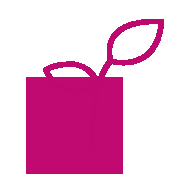 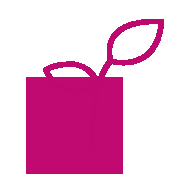 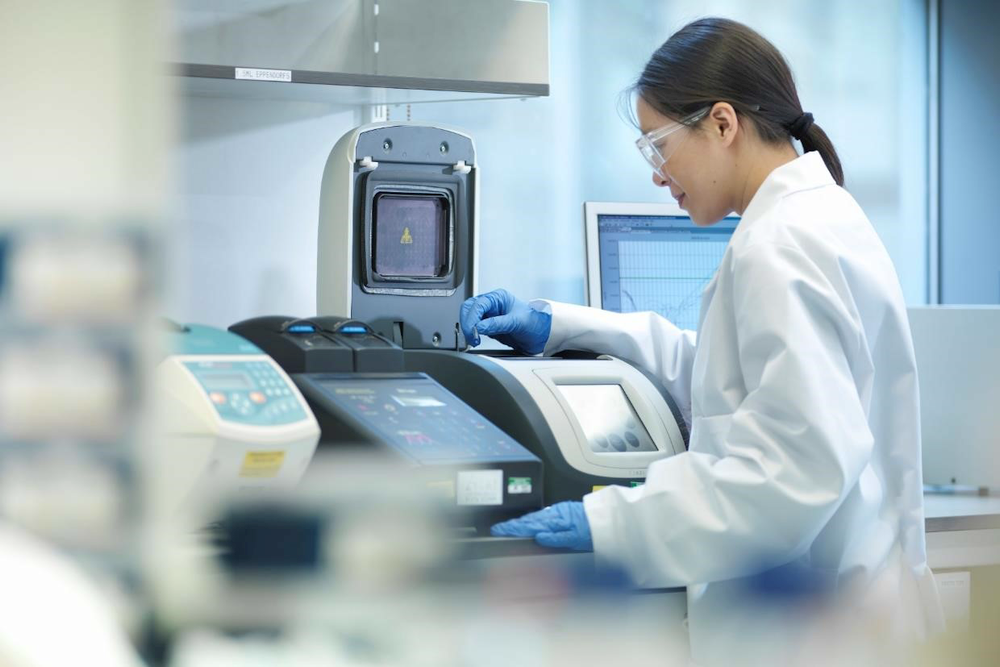 3. HälsaUnder temat hälsobidragsgivare behandlades en mängd olika teman. De mest återkommande frågorna har ökat behovet av att säkerställa lika tillgång till hälso- och sjukvård av god kvalitet och föreslagit ytterligare harmonisering och integrering av hälso- och sjukvård på europeisk nivå. denna situation har också påverkats av erfarenheterna från covid-19 och dess effekter. Andra idéer är krav på ökade investeringar i psykisk hälsa, hälsoforskning för att ta itu med aktuella hälsoutmaningar, med särskilt fokus på befolkningens åldrande och cancer, kräver investeringar i förebyggande åtgärder, bland annat att främja en hälsosam livsstil och ta itu med faktorer som är kända för att vara orsaker till hälsoproblem, såsom luftföroreningar och tobakskonsumtion. Detta ämne gav 2 413 bidrag: 1162 idéer, 1 003 kommentarer och 248 evenemang. De identifierade temana listas utifrån deras förekomstnivå. De viktigaste frågorna på detta område är följande: • Tillgång till hälso- och sjukvård för alla • Integrering av EU:s hälso- och sjukvårdssystem• Hälsosam livsstil• Hälsoforskning • Förebyggande, snarare än intervention • Hälsosamt och anti-åldrande åldrande • Förhållningssätt till medicin • Åtgärder mot covid-19 • Hälsa i den digitala tidsåldern • Cancervård• Hälso- och sjukvårdspersonal• Sexuell och reproduktiv hälsa Evenemang Ett antal händelser på senare tid har fokuserat på frågor som psykisk hälsa och välbefinnande (se exempel på en händelse). Vid Europeiska ungdomsrådens kongress i Polen diskuterade deltagarna sociala mediers inverkan på psykisk hälsa (se händelse). När det gäller covid-19-pandemin har pandemins effekter på medborgarnas fysiska och psykiska hälsa beaktats (se händelse). Vid ett onlineevenemang vid universitetet i Ljubljana diskuterade deltagarna EU:s roll när det gäller att främja ett hälsosamt åldrande (se evenemang), medan ett evenemang i Italien ägnades åt den europeiska cancerplanen (se evenemang). När det gäller integrationen av hälso- och sjukvård i EU:s medlemsstater diskuterades utsikterna och utmaningarna för inrättandet av ett europeiskt folkhälsosystem vid ett deltagandeseminarium i Grekland (se evenemanget). Deltagarna formulerade idéer som sträcker sig från uppmaningar till inrättande av en europeisk läkarkår till behovet av att undanröja ojämlikheter mellan norr och söder för att gå mot ett gemensamt europeiskt folkhälsosystem. En online-händelse diskuterade hälsorisker i samband med luftkvaliteten för föroreningar, såsom tobaksrök, bränslegas, kemikalier och andra allergener och radoner (se händelse). Tillgång till hälso- och sjukvård för alla Ett av de mest återkommande temana i detta ämne är kravet på lika tillgång till hälso- och sjukvård av god kvalitet till överkomliga priser (se exempel på en starkt stödd idé). De idéer som lagts fram stöder också inrättandet av ett europeiskt sjukförsäkringssystem (se exempel på en idé). En starkt stödd idé på detta område uppmanar också EU att se till att alla EU-invånare har lika tillgång till hälso- och sjukvårdstjänster av god kvalitet och tjänster av god kvalitet, som tillhandahålls av motståndskraftiga offentliga system med tillräcklig personal och allmän täckning (se idé). Ett antal idéer håller på att utvecklas kring behovet av att EU anslår medel för att säkerställa särskild tillgång till mentalvård för alla, oavsett inkomst och ålder (se exempel). Idén om privatisering av hälso- och sjukvårdssektorn presenteras också som ett sätt att göra hälso- och sjukvård till ett överkomligt pris för alla (se exempelidé) och att avskaffa den dubbla vägen för tillgång till offentlig/privat hälsa i EU (se idé). Andra idéer väcker frågan om kostnaden för läkemedel och föreslår sätt att göra dem överkomliga för alla genom ytterligare övervakning av läkemedelsindustrin (se exempel). När det gäller tillgänglighet föreslår en grupp idéer flera lösningar för att göra hälso- och sjukvården praktiskt taget mer tillgänglig för patienter med nedsatt rörlighet eller i avlägsna områden (se exempel på en idé). Utvecklingen av hälso- och sjukvård på distans sker i form av hög hastighet och låg tillgång till medicinska system med hälsobussar (se idé). Ett slutligt undertema handlar om jämställdhetsaspekten av tillgång till hälso- och sjukvård. Bidragsgivarna påpekar att vissa patientgrupper ofta möter specifika samhällshinder. Vissa deltagare betonade behovet av att fokusera på pediatrisk vård, särskilt för cancerpatienter (se exempel) . en annan idé är att öka de målinriktade fördelarna för funktionshindrade (se idé). En deltagare efterlyste bättre tillgång till hälso- och sjukvård för transpersoner (se idé). Med tanke på den nuvarande covid-19-situationen och ökningen av väntelistorna för mentalvårdstjänster utvecklas ett antal idéer kring behovet av att EU anslår medel för att säkerställa tillgång till mentalvård för alla, oavsett inkomst och ålder (se exempelidé). Ett tyskt evenemang med titeln ”Hälsa utan gränser i en åldrande befolkning” diskuterade aktuella och framtida utmaningar för de europeiska hälso- och sjukvårdssystemen mot bakgrund av de två megatrender som kännetecknar hälsan i vår tid: befolkningens åldrande och den tekniska revolutionen. En del av omfattningen av denna händelse var också att förstå hur man kan utnyttja teknik för att säkerställa fullständig hälsotäckning trots en åldrande befolkning (se händelse). Deltagarna identifierade tre åtgärdsområden: inrätta internationella utbildningsprogram, överskrida geografiska gränser inom forskning och hälso- och sjukvård och förbättra arbetsmönster (tid och arbetsinnehåll), särskilt mekanismer för uppskattning av arbetstagarna. Integrering av EU:s hälso- och sjukvårdssystemBland de föreslagna temana för idéer på hälsoområdet är integreringen av EU:s hälso- och sjukvårdssystem med ökat samarbete mellan medlemsstaterna i allmänhet ett av de vanligaste temana (se exempel på en idé). Deltagarna i plattformen efterlyser ett närmare samarbete mellan medlemsstaterna för att stärka de europeiska hälso- och sjukvårdssystemen (se exempel på ett evenemang) och säkerställa högkvalitativ hälso- och sjukvård i hela EU. Idéerna omfattar fastställande av EU-omfattande standarder för vård (se exempel på idé och idé) för att samla medicinsk kunskap och kapacitet i ett nätverk (se exempel på en idé) eller, till exempel, tillåta intensivister att röra sig fritt och ta hand om svårt sjuka patienter i hela EU (se exempel på en idé). Det finns också förslag om erkännande av vårdares kvalifikationer i hela EU, inrättande av ett europeiskt sjukhus för sällsynta sjukdomar (se idé), bättre lagstiftning om transplantation för att skapa ett enhetligt system för organtransplantation och donation (se idé) och inrättande av en europeisk byrå för ackreditering av hälso- och sjukvårdsinstitutioner (se idé). På samma sätt föreslår bidragsgivarna att man erkänner sjukdomar i hela EU för att skapa en databas med behandlingsmetoder och bedömningar för att inrätta en EU-omfattande sjukdomsordning (se exempel på idé). En annan idé gäller inrättandet av hälsokorridorer mellan grannländerna (se exempel). Detta skulle göra det möjligt för arbetstagare, patienter och annan hälso- och sjukvårdspersonal att korsa nationella gränser i framtida nedstängningar och säkerställa tillgång till hälso- och sjukvård. Diskussionerna understryker därför behovet av att öka EU:s befogenheter på folkhälsoområdet (se exempel på en idé och ett evenemang), och många föreslår och stöder idén om en översyn av Lissabonfördraget (se exempel på en idé). Andra föreslår att man inrättar en europeisk hälsomyndighet (se idé), eller för att stärka rollen för EMA, Europeiska läkemedelsmyndigheten (se idé). En bidragsgivare föreslår inrättandet av ett europeiskt hälsoministerium (se idé) eller en verklig myndighet som samordnar alla EU:s hälso- och sjukvårdsorgan för att övervaka tillgången på läkemedel från utveckling till tillverkning (se idé). Dessa förslag läggs oftast fram i samband med hur medlemsstaterna har reagerat på covid-19-pandemin och den därav följande bristen på medicinsk utrustning, utmaningar i samband med vaccinutveckling och gemensam upphandling av vacciner. Bidragsgivarna betonar därför behovet av att öka eller flytta produktionskapaciteten för läkemedel och medicintekniska produkter inom EU (se exempel på en idé). Vissa bidragsgivare förespråkar en integrerad strategi för att ta itu med EU:s gemensamma hälsoutmaningar, såsom en europeisk strategi för psykisk hälsa (se exempel på en idé) och förebyggande av självmord (se exempel på en idé) eller en gemensam strategi för sällsynta sjukdomar (se providé). Samtidigt föreslog deltagarna under en nationell hälsodebatt i Polen att fördraget om Europeiska unionen skulle ändras för att reglera psykisk ohälsa på EU-nivå (se evenemang). Andra anser inte att det är lämpligt att utvidga unionens behörighet på hälsoområdet i samband med kampen mot cancer och förebyggande av cancer, eftersom medlemsstaterna är mer i linje med lokala förhållanden (se idé). En uppsättning idéer tar upp temat vård i slutet av livet och förespråkar en enhetlig europeisk strategi för uttjänta behandlingar (se idé), medan andra fokuserar på att förbättra palliativa behandlingar för cancerpatienter (se idé).Hälsosam livsstilEtt annat tema som ofta förekommer är främjandet av en hälsosam livsstil. Många deltagare på plattformen ser EU som en väl kvalificerad aktör när det gäller att främja en hälsosam livsstil bland européerna. Flera bidragsgivare anser att det är viktigt att främja vegansk eller vegetarisk kost på grund av deras hälsa och miljöfördelar (se exempel på en idé). I detta sammanhang föreslår vissa att man höjer skatterna på kött och minskar momsen på hälsosamma livsmedel (se idé), medan andra försöker beskatta ohälsosamma livsmedel i allmänhet (se exempel). En deltagare föreslog subventionering av hälsosamma och ekologiska livsmedel så att låginkomsttagare också har råd att köpa den (se idé). Genom att reflektera över konsekvenserna av dålig näring föreslår en annan deltagare att ta itu med inflammatoriska sjukdomar i samband med dålig kost och fetma (se idé). Stöd till främjande av hälsokunskap och utbildning (se exempel på idé och idé) och införandet av hälsorelaterade metoder från tidig ålder, som en nyckelfaktor för en hälsosam livsstil, erbjuds också på plattformen (se idé). I detta avseende kritiserades de parametrar som användes i Nutri-Score-systemet av en deltagare (se idé). Förutom utbildning om hälsosam kost är utbildning i psykisk hälsa särskilt viktig för bidragsgivarna (se exempel på en idé). Sambandet mellan mat och hälsa studeras mer i detalj i flera idéer som väcker frågan om ökad kontroll av livsmedelskvaliteten (se exempel)eller ett förbud mot specifika produkter såsom artificiella transfetter (se idé). Regleringen av jordbruksmetoder som påverkar näring och hälsa, t.ex. antibiotika inom intensivt jordbruk (se idé) nämns också. Ett särskilt evenemang i Litauen ägnades åt utvecklingen av EU:s hållbara livsmedelspolitik och samlade 280 deltagare (se evenemang). De underströk behovet av att EU investerar mer i ekologiskt jordbruk genom jordbrukarnas särskilda stöd. I allmänhet betonade deltagarna behovet av en bottom-up-strategi för att genomföra en hållbar jordbrukspolitik. Liknande idéer tas också upp under temat klimatförändringar och miljö. Flera medborgare betonar behovet av att motverka tobakskonsumtionen på EU-nivå genom att höja priserna och minska försäljningsställena på apotek (se exempel på en idé), medan andra förespråkar en mer hållbar kamp mot narkotika på EU-nivå (se idé). Alkohol nämns också som en av de missbruk som EU bör bekämpa (se exempel), en deltagare som föreslår att begränsa försäljningen av alkohol och tobak till specialiserade butiker (se idé). Vissa bidragsgivare föreslår att man tar bort säsongsbaserade tidsförändringar, vilket de anser skulle förbättra den allmänna hälsan och säkerheten (se exempel). Hälso- och sjukvårdsforskningHälsoforskning är ett övergripande tema som lockar mer engagemang och berör flera ämnen. Oavsett problemet är bidragsgivarna i allmänhet mycket positiva till ökade investeringar i forskning, särskilt när det gäller att studera innovativ biomedicinsk teknik. Ett antal bidragsgivare föreslår olika idéer för att utveckla ett välmående hälsoekosystem i Europa, främja och stödja innovation inom hälso- och hälsoforskning (se exempel). Förslagen har olika former, t.ex. det starkt godkända förslaget om att uppmuntra forskning om patomecanismer av myalgisk encefalomyelit inom Horisont Europa (se idé), eller uppmaningen att stödja forskning om neurodegenerativa sjukdomar (se idé). När det gäller den institutionella organisationen av forskning på EU-nivå föreslår vissa bidragsgivare ett öppet system för incitament för immateriella rättigheter (se idé), eller inrättandet av ett centraliserat europeiskt institut för hälsoforskning för att samordna hälsoforskningen mellan nationella institut och investera i läkemedelsforskning (se idé). Andra idéer är inrättandet av ett europeiskt laboratorium för infektionssjukdomar (se idé). En medborgare betonade behovet av att nationella forskningsinstitut kopplar samman och även gör inköp, produktion och leverans av skyddskläder och läkemedel mer baserade på Europa (se idé). Ett annat förslag är behovet av att Europa samarbetar med universitet inom forskning för att utveckla ett nytt antibiotikum mot superresistenta bakterier (se exempel på en idé). Ökad medvetenhet om användning och missbruk av antibiotika rekommenderas också (se idé). Vissa medborgare kräver också att det införs en lag som gör det obligatoriskt för läkemedelsföretag som distribuerar vacciner att offentliggöra fullständiga data från kliniska prövningar av vacciner för att underlätta bedömningen av deras säkerhet och effekt (se idé). Könsdiskriminering nämns bland de problem som hindrar forskning från att effektivt studera sjukdomar som är vanligare bland kvinnor. En deltagare uppmanade EU att hitta ett botemedel mot bristen på uppgifter om kvinnor inom forskningen (se idé). Vissa bidragsgivare, inklusive en idé som är starkt stödd i temat Andra idéer, efterlyser en handlingsplan för övergången till djurfri vetenskap (se idé).Förebyggande, snarare än intervention När det gäller kategorin hälsosam livsstil ses förebyggande åtgärder som ett område där EU kan och måste agera effektivt. Flera idéer som framförs av medborgarna rör medvetenhet om psykisk hälsa och dess konsekvenser, såsom utbrändhet, stress, depression och ångest, och efterlyser en europeisk plan för att ta itu med detta problem (se exempel), särskilt med tanke på effekterna av covid-19 (se exempel). Denna fråga anses särskilt angelägen bland ungdomar, vilket leder till krav på en europeisk ungdomsplattform för psykisk hälsa (se idé) och ökade investeringar i forskning (se idé) och i mediekampanjer om medvetenhet om psykisk hälsa (se idé). Luftföroreningarnas inverkan på medborgarnas hälsa nämns också som en brådskande fråga (se idé), liksom behovet av att bekämpa buller genom att fastställa strikta nivåer av tillåtna bullernivåer för bildäck (se idé). Dessutom finns det en uppmaning att minska exponeringen för ämnen som inger stora betänkligheter, inklusive PFAS (per och polyfluoralkylämnen) (se idé). I linje med förebyggande åtgärder presenterar en idé fördelarna med epigenetisk teknik för att främja ny ekologisk humanism genom att stärka miljöns och livsmedlens roll när det gäller att skydda människors och samhällets hälsa (se idé). Vikten av förebyggande och screening av hälsa betonades också i händelser (se händelse). En deltagare betonade behovet av en europeisk handlingsplan för hjärt- och kärlsjukdomar (se idé).Hälsosamt och anti-aging åldrande Vissa deltagare diskuterade idéer relaterade till hälsosamt åldrande och bekämpande av åldrande ur flera perspektiv. Med tanke på den europeiska befolkningens åldrande betonar medborgarna vikten av god hälsa under ”penningåldern”. I detta syfte betonas behovet av äldreomsorg av god kvalitet (se idé). En starkt godkänd och kommenterad idé främjar vetenskapsintensiv hälsosam livslängdsforskning och teknik, såsom föryngringsterapier och kliniska prövningar. Genomförandet av effektiva rättsliga, budgetmässiga, regleringsmässiga och institutionella åtaganden för att öka den förväntade livslängden i EU anses också vara nödvändigt (se idé). För att gå ännu längre, en medborgare avancerar kryonik som en möjlighet att skjuta upp vården tills ett botemedel hittas, frysa människor i terminal fas (se idé). Kampen mot åldrandet förespråkas också i syfte att stimulera den ekonomiska tillväxten mot bakgrund av minskningen av den förvärvsarbetande befolkningen (se idé). En medborgare ökar landsbygdsområdenas potential som innovationsnav för strategier för ett hälsosamt åldrande, eftersom dessa ”kontrollområden” i allmänhet är mer tätbefolkade av äldre medborgare och kvaliteten på hälso- och sjukvården inte är lika hög som i stadsområden, vilket kräver innovativa lösningar (se idé). En lösning som föreslås av en annan bidragsgivare är begreppet assisterat och multigenerationellt liv (se idé). Ett evenemang i Litauen tog ett intressant åldersrelaterat perspektiv och försökte förstå ungdomars och äldres olika uppfattningar och attityder mot hälsoproblem (se händelse). De två huvudpunkterna i evenemanget var å ena sidan vikten av informationskampanjer och livslångt lärande i hälsofrågor, och å andra sidan familjens nyckelroll och självhjälp när det gäller att ta itu med hälsoproblem.Tillvägagångssätt för medicin Plattformsdeltagare skiljer sig ibland i sina åsikter om det bästa tillvägagångssättet för medicin. Även om diskussionen om medicinska metoder i allmänhet är begränsad till ett fåtal deltagare, tenderar vissa frågor att nå en bredare publik. Detta är fallet med end-of-life behandlingar. En bidragsgivare efterlyser mer datainsamling om uttjänta val och erkännande av livsvilja i hela Europeiska unionen (se idé). En av idéerna på temat end-of-life care fokuserar på att förbättra palliativ behandling för cancerpatienter (se idé). Förutom att stödja uttjänta lagstiftning, ett annat ämne som ofta diskuteras är avkriminalisering av lätta läkemedel för medicinska ändamål. I synnerhet begär flera medborgare att cannabis avkriminaliseras för medicinska och terapeutiska ändamål (se idé och idé). Idén att integrera naturläkemedel i medicin, såsom örtmedicin, homeopati, etc. för att komplettera allopatisk medicin diskuteras brett på plattformen (se exempel på idé). Dessutom uttrycks behovet av mer holistiska förhållningssätt till medicinen (se exempel). I detta avseende föreslår bidragsgivarna också att icke-medicinska interventioner tydligt kan gynna patienternas hälsa och självständighet (se exempel på en idé). Andra deltagare betonade vikten av att utöva evidensbaserad medicin och säkerställa tillgång till vetenskaplig information för att motverka falska hälsonyheter (se exempel). Åtgärder mot covid-19 Pandemin har verkligen väckt intresse och oro för hälsan. Detta ämne nämns i många idéer som publiceras på plattformen. Bristen på hälso- och sjukvårdsresurser, vare sig det gäller personalresurser på sjukhus, masker eller vacciner, gav upphov till en offentlig debatt om behovet av att EU är strategiskt självständigt på hälso- och sjukvårdsområdet. En annan överenskommen idé handlar om självständighet i produktionen av nödvändiga läkemedel (se idé). Effekterna av covid-19 diskuteras i stor utsträckning av deltagare som i allmänhet anser att det finns ett behov av att återställa rationell och vetenskaplig trovärdighet och förtroende för medicinen och politiken när det gäller den utbredda spridningen av missuppfattningar och falsk information under pandemin. När plattformens medborgare ser över covid-19-åtgärderna är de överens om att alla covid-19-relaterade åtgärder i EU bör genomföras på ett evidensbaserat sätt för att uppnå en så realistisk kostnads-nyttoanalys som möjligt (se idé). En deltagare varnade särskilt för att försumma eller försena hanteringen av patienter med andra sjukdomar och sjukdomar, när det gäller omstrukturering av medicinska anläggningar för att ta hänsyn till patienter med covid (se idé). I detta sammanhang förespråkar medborgarna en ökning av den medicinska personalens kapacitet (se exempel på en idé). Andra idéer lyfter fram behovet av att utveckla inkluderande strategier för att hantera framtida pandemier på EU-nivå och skydda rättigheterna för personer med funktionsnedsättning (se idé). Ett förslag är att bedriva forskning om effekterna av covid-19-åtgärderna på boende och personal i äldreboenden i olika EU-länder, för att få en förstahandsredovisning av äldre personers erfarenheter av covid-19-relaterade åtgärder (se idé). Dessutom begär en medborgare en utredning av säkerhetsskador och de dolda effekterna av pandemin (se idé). Flera deltagare efterlyste ökat stöd för psykisk hälsa för att hantera pandemins sociala och ekonomiska konsekvenser, särskilt bland ungdomar (se exempel på en idé och en idé). Ett antal händelser har också kretsat kring detta tema, t.ex. frågan om den europeiska folkhälsans framtid efter coronakrisen (se händelse). Debatterna om vaccinationsprogrammet visar på motsägelsefulla åsikter som sträcker sig från tanken att vaccinering bör vara obligatorisk för alla (se exempel på en idé) till förslaget att medborgarna ska vara fria att välja (se exempel på en idé). En annan bidragsgivare hävdade att vacciner inte bör vara obligatoriska för ungdomar och att EU inte bör ”sjunga” dem genom att tillåta ”lätta” transnationella resor i utbyte mot vaccination, och att om PCR-test krävs bör de tillhandahållas kostnadsfritt (se idé). Det föreslås också att EU:s medlemsstater ska enas om att erkänna relevanta WHO-standarder och nationella dokument som intygar nivån på antikroppar (eller vaccin/förnyelse) (se idé). Det gröna passintyget är också föremål för en bred debatt och föreslår för dem som kräver att det ska avskaffas (se exempel), att frukta att två kategorier av medborgare ökar (se idé), och föreslår att européerna bör försvara rätten att inte vaccineras (se idé) mot dem som stöder ett sådant hälsopass och obligatorisk vaccinering som en del av en kollektiv insats för att bekämpa viruset och säkerställa hållbarheten i hälso- och sjukvårdssystemen (se exempel)). Ett bidrag gäller förfaranden för vaccinupphandling på EU-nivå, där man efterlyser större offentliggörande och insyn i avtal med läkemedelsföretag (se idé). Flera medborgare efterlyser större solidaritet och ett globalt partnerskap och finansiering för att bekämpa och utrota sjukdomar i hela världen och föreslår att Europa kan vara världsledande i kampen mot pandemier, cancer och hjärtsjukdomar (se idé). En medborgare föreslår att Europeiska kommissionen, i samarbete med Världshälsoorganisationen, främjar ett internationellt avtal som möjliggör produktion och distribution av läkemedel globalt i samband med pandemier (se idé), och ett annat bidrag belyser behovet av att vaccinera världen för att förhindra uppkomsten av nya stammar (se idé). Samtidigt föreslår bidragsgivarna att åtgärder vidtas för att skydda företagens patent och föreslår att Europeiska kommissionen skulle kunna spela en viktig roll som medlare och ambassadör (se idé). CancervårdEtt ämne som ofta nämns på plattformen, särskilt när det gäller förebyggande, men också dess sociala och psykologiska konsekvenser, är cancer (se exempel). Även här föreslår deltagarna en sammanslagning av resurser för att bekämpa cancer i hela EU (se exempel på en idé). Bidragsgivarna betonar behovet av samordnade insatser för tidig diagnos, t.ex. screening, som EU uppmanas att stödja (se exempel på idé och idé). När det gäller förebyggande av cancer föreslår en idé att man förbjuder solstolar för att förebygga risken för att utveckla hudcancer (se idé), medan en annan bidragsgivare betonar vikten av att förebygga cancer i landsbygdsområden, som ofta knappt påverkas av cancerförebyggande kampanjer (se idé). Vissa deltagare lyfte fram hindren för könsstereotyper och stigma när det gäller att främja en hälsosam livsstil och förebyggande praxis bland män. De vill att EU ska utveckla riktade informationskampanjer, särskilt om förebyggande av prostatacancer (se idé).Hälso- och sjukvårdspersonalFrågan om arbetsvillkor inom hälso- och sjukvårdssektorn togs upp av deltagarna när det gäller inte bara hälsa utan även migration och kön (se t.ex. migrationskapitlet). Deltagarna betonade bidraget från kvinnor som arbetar inom hälso- och sjukvårdssektorn och behovet av att stödja dem genom att investera i ledarskaps- och expansionsprogram (se idé). Idéer om hälso- och sjukvårdspersonal belyser de negativa arbetsvillkor som påverkar denna sektor (se exempel), som vanligtvis kräver förbättringar av löner och arbetsvillkor (se idé). Pandemin har också bidragit till att lyfta fram det viktiga samhällsbidraget från hälso- och sjukvårdspersonal, ibland till följd av bredare debatter om de nuvarande hälso- och sjukvårdssystemens karaktär och privata aktörers roll inom denna sektor, inbegripet privatiseringarnas inverkan på arbetsvillkoren (se idé). 
Enligt en idé skulle ett europeiskt år för volontärer vara en lämplig hyllning till volontärernas insatser och effekter under covid-19-pandemin (se idé). Sexuell och reproduktiv hälsaUppmaningen att säkerställa tillgång till överkomliga och tillgängliga preventivmedel för alla kvinnor diskuteras i idéer och evenemang (se evenemang). Vissa idéer tyder på att gratis menstruationsartiklar görs tillgängliga på offentliga platser för att bekämpa så kallad ”periodfattigdom” (se exempel på en idé). Andra förslag föreslår att man sänker eller avskaffar skatterna på kvinnors hälsoprodukter, t.ex. sanitetsservetter (se idé). Dessutom, behovet av att fördjupa forskningen om kvinnors reproduktiva hälsa och utvecklingen av mindre invasiva kvinnliga och manliga preventivmedel (se idé) och att göra nästa dag piller tillgängliga i alla länder utan recept. Åsikter mot rätten till abort registreras också på plattformen (se idé). Bidragen tar upp behovet av att främja sexualundervisning antingen genom en alleuropeisk strategi, kampanjer för sexuell hälsa eller genom stöd från icke-statliga institutioner som är aktiva i detta avseende (se exempel). En händelse i Berlin diskuterade framtidsutsikter, men framför allt etiska frågor relaterade till in vitro-befruktning (se händelse). I ett förslag föreslås att man inrättar EU-sponsrade och främjade kliniker för sexuell hälsa (se idé), medan ett annat betonar vikten av att bekämpa hiv (se idé). Nya idéer från föregående period (21/02/2022–09/05/2022)De idéer som nyligen lämnats in under temat Hälsa upprepade många av de tidigare noterade temana, vilket visar ett pågående fokus på frågor som ses som prioriteringar för de flesta deltagarna. Inga nya underteman eller tema har spelats in. Deltagarna diskuterade också behovet av att anta en gemensam ram för förvaltningen av det europeiska hälso- och sjukvårdssystemet och främja integrationen av separata nationella hälso- och sjukvårdssystem (se exempel), där vissa deltagare upprepade idén om en europeisk hälsounion (se exempel på en idé) och andra inriktade på suveränitet på hälsoområdet (se idé). Deltagarna betonade också tanken att hälso- och sjukvården ska förbli en offentlig tjänst (se exempel på en idé). När det gäller covid-19 lyftes vikten av att se till att vacciner tas upp på lämpligt sätt (se idé) och behovet av att förbättra kommunikationen och krishanteringen (se idé och idé). Betydelsen av förebyggande initiativ diskuterades i stor utsträckning (se exempel), med förslag som lyfte fram innovativ teknik (se idé) och användningen av telemedicin för svåråtkomliga delar av befolkningen (se idé) och obligatoriska rutinkontroller (se exempel på en idé). Dessutom har farorna med tobak, särskilt från tidig ålder, lyfts fram (se idé). Datainsamling har också varit ett viktigt tema för att förbättra medicinsk forskning, särskilt för att sammanjämka klyftan mellan könen (se exempel på en idé). Behovet av att förbättra hälsokunskapen upprepades också på plattformen (se exempel på en idé).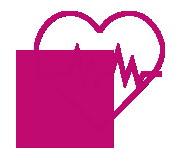 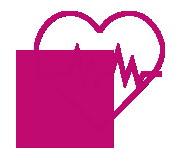 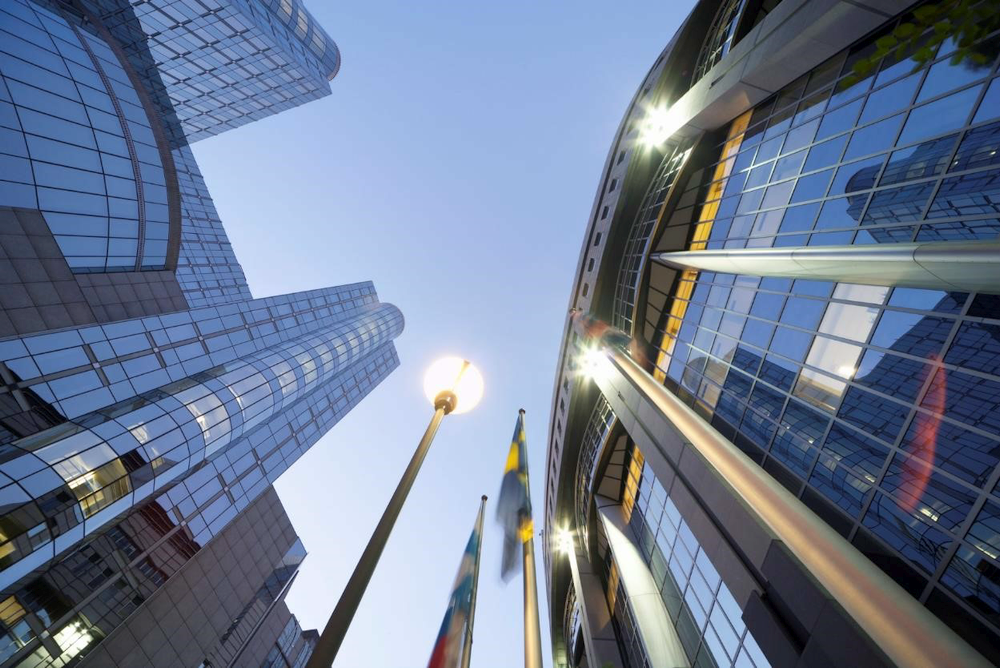 4. En starkare ekonomi, social rättvisa och sysselsättningTemat ”En starkare ekonomi, social rättvisa och sysselsättning” fick totalt 2 195 idéer, 2 099 kommentarer och 645 evenemang fram till den 9 maj 2022. Bidragsgivarna betonade vikten av att EU blir mer inkluderande och socialt rättvist, särskilt mot bakgrund av covid-19-pandemin, och betonade ett antal relaterade utmaningar, såsom bristen på stöd till unga européer och bristen på samarbete mellan medlemsstaterna. En av de vanligaste mekanismerna för att göra Europa mer inkluderande och socialt rättvist är att garantera ovillkorlig basinkomst i hela EU. Dessutom lade bidragsgivarna fram olika förslag för att främja den ekonomiska tillväxten i EU genom att införa ekonomisk politik, fördjupa den europeiska inre marknaden, fokusera på innovation och främja och stödja små och medelstora företag och strategiska industrier. Dessutom anser bidragsgivarna att den gröna och digitala omställningen erbjuder möjligheter att förbättra de europeiska arbetstagarna och anpassa sig till utvecklingen på arbetsmarknaden, så att den europeiska ekonomin blir konkurrenskraftig och mer självständig. En annan del av bidragen belyser behovet av att bekämpa avfolkningen på landsbygden och effekterna av kompetensflykt. De olika idéerna kan grupperas enligt följande teman: • Ett mer inkluderande och socialt rättvist Europa • Ekonomisk återhämtning • Innovation – stimulera tillväxt • Socialt skydd och social trygghet • Beskattning för en rättvis ekonomi • Ytterligare förstärkning av den europeiska inre marknaden • Främja arbetstillfällen • Utmana den nuvarande ekonomiska modellen • Konsumenternas rättigheter och skydd Evenemang Flera deltagande evenemang anordnades i olika regioner i Europa för att göra det möjligt för medborgarna att uttrycka sina åsikter om EU och sin oro inför framtiden (se exempel på ett evenemang). Till exempel innebar ett evenemang eleverna i en reflektion över frågor som är en prioritet för dem. På sysselsättningsområdet efterlyste de mer rättvisa möjligheter (mellan män och kvinnor och mellan generationerna) för att förhindra kompetensflykt, och efterlyste ökade investeringar i innovation för att stimulera tillväxt, ökad dialog mellan generationerna och ökad inkludering för att undvika all form av diskriminering. Dessutom lyfte de fram värdet av det historiska, konstnärliga och kulturella arvet och behovet av att förbättra transportinfrastrukturen (se evenemanget). Vid ett bulgariskt evenemang diskuterades kompetensflykt och kvarhållande av ungdomar i mindre befolkade områden i syfte att göra ekonomin rättvisare och mer inkluderande och stimulera skapandet av arbetstillfällen, tillväxt och investeringar (se evenemang). Inom ramen för socialpolitiken diskuterade deltagarna under en debatt som anordnades av Europahuset i staden Agen utsikterna för ett socialt Europa (se evenemanget) och hur man kan överbrygga klyftan mellan ojämlikheter för ökad social rättvisa (se evenemang). Frågan om ungdomars perspektiv i EU:s marknadsekonomi var föremål för ett evenemang för studenter (se evenemanget). Frågan om löneskillnaderna mellan könen undersöktes grundligt inom ramen för Cypern (se händelse). Dessutom diskuterades Europeiska socialfonden vid en konferens om arbetsmarknadens framtid, möjligheter och möjligheter inom Europeiska socialfonden i Zagreb (se evenemang). Vid ett hybridevenemang rådfrågades arbetsgivare för europeiska företag om hur man ska hantera marknadsekonomins framtida utmaningar (se evenemanget). Ett evenemang i Ungern diskuterade effekterna av EU:s nya gemensamma jordbrukspolitik på familjejordbruk (se evenemang). I Spanien anordnade Europa Press i samarbete med Europaparlamentet en omgång evenemang ”Framtiden är i dina händer”. Ett av dessa evenemang tog upp frågan om avfolkning av landsbygden och utsikterna för en vitalisering av landsbygden (se evenemang). Ett mer inkluderande och socialt rättvist EuropaSträvan efter en inkluderande och socialt rättvis ekonomi i Europa har dokumenterat de flesta idéerna på detta område. Detta ämne behandlar målet att stärka den sociala sammanhållningen som ett sätt att uppnå en stark ekonomi (se idé). Ett brett spektrum av idéer inom detta tema kräver i allmänhet en utvidgning av den europeiska pelaren för sociala rättigheter (se exempel på en starktstödd idé) och en enhetlig europeisk strategi för social trygghet, som sträcker sig från föräldraskap och familj till rätten till tillgängliga bostäder och till pensionspolitik (se exempel på ett evenemang). Andra bidragsgivare diskuterar den europeiska pelaren för sociala rättigheter som en kompass för att uppnå ett socialt Europa och efterlyser ett minimimål på områdena sysselsättning, fattigdomsminskning, utbildning och kompetens (se idé). Å andra sidan hävdar vissa bidragsgivare att arbetsrätt, socialt skydd och pensionssystem bör förbli under varje medlemsstats jurisdiktion (se idé). Flera bidragsgivare på plattformen efterlyser ett mer socialt rättvist Europa som skulle kunna uppnås, till exempel genom att utveckla ett index för att mäta social jämlikhet (se exempel på en idé). Ett av de underteman som diskuteras mest inom detta tema är behovet av att utveckla strategier på institutionell nivå för att uppnå jämställdhet mellan könen samt på kultur- och utbildningsnivå (se exempel på en idé). Ett förslag är att fastställa könskvoter för ledande befattningar i företag (se idé). Mer specifikt finns det förslag till jämställdhetspolitik när det gäller beslut om föräldraledighet (se idé) och lika möjligheter till sysselsättning (se idé). I detta sammanhang behandlade en rundabordskonferens de utmaningar som kvinnliga företagare står inför i företagsklimatet, löneskillnader, finansieringsmöjligheter och belyste exempel på god praxis på lokal och nationell nivå (se evenemang och evenemang). Överväganden om otrygga anställningar för kvinnor under covid-19 togs också upp (se idé och idé). Andra idéer är t.ex. en uppmaning till jämställdhet inom arkitektur och anläggningsteknik (se idé). En idé som tagits upp på plattformen kräver att direktivet om likabehandling antas för att säkerställa likabehandling på alla områden av livet (se idé). Relaterade idéer rör åtgärder mot sexuella övergrepp och våld i hemmet, med ansökningsomgångar i synnerhet för stöd till brottsoffer, till exempel genom en ansökan (se idé). Ett annat undertema som har främjat ett mer inkluderande Europa, med ett stort antal bidragsgivare, undersöker behovet av att underlätta inkluderingen av personer med funktionsnedsättning, till exempel genom att förlänga giltigheten av nationella kartor över funktionsnedsättningar i hela EU (se idé) och genom att förbättra turistområdenas tillgänglighet (se idé och evenemang). Det finns också stöd för skapandet av ett socialt nätverk för personer med funktionsnedsättning (se idé). Dessutom är vissa idéer inriktade på stadsplanering och föreslår att offentliga platser som främjar utbyten mellan generationerna, genom parker, kulturcentrum osv. (se exempel på en idé). Det är också en av de många idéer som lades fram vid ett spanskt evenemang som uppmuntrade medborgarna att dela med sig av sina åsikter om hur de skulle förbättra sin stad om de var borgmästare (se evenemang). På samma sätt förespråkar en idé hållbara urbanistiska principer för att placera städer med god livskvalitet i centrum för en motståndskraftig och socialt rättvis europeisk ekonomi, inbegripet främjande av lokala företag och lokala ekonomier, tillgång till kollektivtrafik, god luftkvalitet osv. (se idé och idé). Behovet av att hjälpa människor som lever under fattigdomsgränsen och behovet av att minska ojämlikheten (seexempel)stöds. Vissa idéer pekar också på behovet av att intensifiera insatserna för att bekämpa hemlöshet (se exempel på en idé) och utveckla integrationsstrategier för romska minoriteter (se evenemang och evenemang), med mer skeptiska åsikter (se idé). Flera idéer diskuterar behovet av att fastställa rätten att koppla bort (se exempel på idéer och idéer). En annan idé är att öka giltighetstiden för blåkort för tredjelandsmedborgare efter det att deras ursprungliga anställning har upphört (se idé). Ekonomisk återhämtningDen ekonomiska återhämtningen var ett av de mest engagerade temana. Deltagarna i plattformen delade med sig av sina synpunkter på behovet av att stärka den inre marknaden för att öka dess konkurrenskraft och uppmuntra innovation som en väg mot återhämtning (se idé). Samtidigt stödde ett antal deltagare idén om ett förnyat socialt kontrakt för Europa för en rättvis återhämtning (se idé). För att uppnå en europeisk social marknadsekonomi uppmuntrar medborgarna dessutom en förstärkning av den sociala dialogen och kollektivförhandlingarna (se idé). En pool av kommentarer och idéer på plattformen uttrycker oro över ökningen av den offentliga skulden i EU (se exempel på en idé och ett evenemang): diskutera Europeiska centralbankens (ECB) roll, efterlyser en översyn av stabilitets- och tillväxtpaktens regler (se idé), lagstiftning om obalanser i bytesbalansen bland annat (se exempel på idé) och, mer allmänt, utvidgning och förstärkning av ECB:s mandat (se idé och idé). Ett av de viktigaste diskussionsämnena var EU:s återhämtningsplan, där bidragsgivarna lyfte fram den solidaritetsutmaning som delas mellan EU-länderna och diskuterade utmaningar i samband med aktivering av medel (se exempel på en idé och ett evenemang). Samtidigt betonar bidragsgivarna behovet av stränghet, effektivitet och insyn i genomförandet av återhämtningsplaner (se exempel på en idé). Idéer som rör främjandet av lokal konsumtion och produktion, små och medelstora företag som en tillväxtmotor, framhävs ofta av bidragsgivarna och anses vara avgörande för EU:s ekonomiska återhämtning. Därför betonar medborgarna behovet av att undanröja byråkratiska hinder för företag (se exempel på en idé och ett evenemang) och förenkla byråkratiska förfaranden för nystartade företag från utlandet (se idé). Deltagarna föreslår också att EU-medel också bör riktas till små och medelstora företag (se exempel på en idé). I linje med den övergripande utvecklingen av detta tema finns det många uppmaningar att öka produktionen av varor inom EU snarare än import (se idé och idé). En bidragsgivare föreslår att man anger ursprunget för produkter som säljs på nätet för att främja ökad lokal konsumtion (se idé). Inom ramen för återhämtningsstrategierna framhävs sammanhållningen som ett centralt värde, tillsammans med sociala rättigheter på nätet och för att tillgodose ungdomars sysselsättningsbehov (se evenemang). Till exempel presenteras investeringar i kommande generationer också som en strategi för ekonomins återhämtning efter covid-19-krisen (se idé). I samma anda, när det gäller covid-19, diskuterar bidragsgivarna behovet av att finansiera eventuella pandemiska beredskapsåtgärder (se exempelidé). På samma sätt handlar en idé om bristen på personal inom hälso- och sjukvårdspersonal i Europa (se idé). Dessutom betonar bidragsgivarna vikten av att anslå offentliga medel för att stödja små producenter och handlare för att kompensera dem för alla förluster till följd av nedläggningar under pandemin (se idé).Innovation – att öka tillväxten Ett stort antal poster på detta område har gjort innovation till en grundläggande tillgång för den europeiska ekonomin. Bidragsgivarna föreslår att tillväxten ökar genom investeringar i högteknologisk forskning, kompetens, kunskap och expertis (artificiell intelligens, blockkedjeteknik, nanoteknik, energilagring, laboratorieodlat kött etc.). Vissa idéer diskuterar en förändring i konkurrensen från att sänka kostnaderna till att maximera kunskapen och därigenom öppna möjligheter för den europeiska kunskapsekonomin (se idé och idé). Dessutom lyfter flera idéer fram behovet av tekniskt oberoende, till exempel genom att utveckla EU:s tillverkningskapacitet för utrustning och minska dess industriella och kommersiella beroende av externa länder (se exempel på en idé). De mest återkommande idéerna inom detta tema handlar om behovet av att stödja små och medelstora företag (se exempel på en idé) och stimulera entreprenörskap (se idé). Finansieringen av nystartade företag och små och medelstora företag ses i allmänhet som en viktig drivkraft för innovation (se exempel på en idé). I praktiken föreslår bidragsgivarna att de ska stödja små och medelstora företag, till exempel genom en EU-fond som tillhandahåller startkapital till små och medelstora företag (se idé) eller en e-handelsplattform avsedd för europeiska små och medelstora företag (se idé). En annan deltagare lyfte fram fallet med Kinas utveckling genom kapillärinnovations- och tillväxtnav, i kombination med gynnsamma administrativa och skattemässiga bestämmelser, som uppmuntrade investeringar och uppkomsten av nystartade företag. Deltagaren efterlyser en omprövning av EU:s politik mot bakgrund av sådana exempel (se idé). En idé föreslår dessutom att nystartade företag inom avancerad teknik ska beskattas gynnsamt (se idé). En stark komponent i bidragen belyser också möjligheten att starta företag i små europeiska byar och gränsområden (se exempel på en idé och ett evenemang) och dra nytta av distansarbete (se idé). Flera idéer kräver decentralisering och starkare lokalt styre (seidé och  evenemang), även i syfte att minska regionala territoriella skillnader och kompetensflykt i många regioner (se evenemang). På samma sätt anordnades ett evenemang om hur unga människor ska behållas på landsbygden och i små städer. I ett liknande meddelande diskuterade flera evenemang möjligheterna att förbättra den lokala utvecklingen av territorierna för att främja hållbar turism (se evenemang och evenemang). Investeringar i forskning och utbildning anses vara av avgörande betydelse (se idé och evenemang), med stöd till kunskapsutbyte genom ett öppet nätverk av laboratorier eller en europeisk infrastrukturbyrå (se idé). En allmänt accepterad idé uppmanar EU att uppfylla sitt löfte att lägga 3 % av BNP på forskning och innovation (se idé). Ett annat förslag gäller ett slags Spotify for Science, en tillgänglig databas med modeller för 3D-utskrifter (se idé), material för e-lärande och utbildningsprogram som samlar internationell god praxis inom yrkesutbildning (se idé). Inom ramen för forskningen är ett av förslagen att underlätta patent genom en patentfond (se idé). Det finns också krav på inrättandet av en hög hälsomyndighet, som bör uppmuntra offentlig och privat hälsoforskning (se idé). För att främja innovation förespråkar medborgarna dessutom stöd för innovation genom större frihet till standardisering i syfte att minska det rättsliga ansvaret för innovativa metoder som erbjuder alternativa lösningar (se idé). Det finns många förslag för att främja forskning och innovation för att främja utvecklingen av viktig möjliggörande teknik i Europa (se idé). Andra idéer visar att den digitala ekonomin ses som en förutsättning för innovation och tillväxt, med diskussioner om kryptovaluta (se exempel på en idé) och lokala digitala valutor som skulle vara parallella med euron (se exempel på en idé). När det gäller kryptovaluta anser bidragsgivarna att reglering behövs för att skydda medborgarna (se exempel på en idé). Innovation och tillväxt diskuteras också i relation till miljö, klimatförändringar och den gröna omställningen (se idé). Idéer om klimatneutralitetsmål och den ledande roll som EU skulle kunna spela när det gäller att bygga upp och investera i en grön (global) ekonomi finns på hela plattformen (se exempel på en idé). Till exempel föreslår en medborgare att man kompletterar den gröna omställningen genom att spåra målen i den industripolitiska planen, med hjälp av kvantitativa indikatorer för att övervaka EU:s industristrategi i global jämförelse (se idé). Dessutom lyfte en deltagare fram möjligheten att använda artificiell intelligens för att förbättra företagens energieffektivitet (se idé). Flera idéer diskuterar det praktiska genomförandet av den gröna ekonomin, till exempel genom att investera i ekologiskt jordbruk och initiativ från jord till bord (se idé). En annan deltagare föreslog att man skulle uppnå en grönare ekonomi och samtidigt ta itu med livsmedelstryggheten genom smart jordbruksteknik (se idé). En medborgare förklarar dock att genomförandet av den gröna given bör säkerställa att EU-medborgarna inte påverkas av de nya åtgärderna (se idé). Ur ett företagsperspektiv diskuteras flera idéer om åtgärder för att uppmuntra och stödja företag att uppnå en grön omställning (se evenemang), till exempel genom att fastställa tydliga och bindande mål för specifika sektorer (se idé), samtidigt som företag hindras från att anta strategier för ”grön rengöring” (se idé). Andra förslag avser att stärka flyg- och rymdindustrin som ett sätt att driva på innovativ teknik, till exempel genom att öka ESA-finansieringen (se idé och idé).Socialt skydd och social trygghet Det mest återkommande undertema, med flera starkt stödda och kommenterade idéer, gäller ovillkorlig basinkomst för att säkerställa varje persons förmåga att delta i samhället (se idé och idé). Utöver ovillkorlig basinkomst efterlyser man återkommande åtgärder för att bekämpa arbetslösheten (ungdomar), t.ex. kompetenshöjningsprogram (se exempel)och inrättandet av en europeisk arbetslöshetskassa (se idé). Ungdomsarbetslösheten behandlas också i andra frågor. På samma sätt är detta undertema gruppen av idéer om inkomstskillnader i EU, vilket tyder på en begränsad löneskillnad inom samma företag (se exempel på en idé) och en allmän uppmaning till fler åtgärder för att bekämpa och förebygga fattigdom i Europa (se exempel på en idé). En deltagare upprepade att finansieringen av sociala förmåner måste baseras på en sund ekonomisk grund (se idé). Med tanke på den åldrande befolkningen betonade vissa deltagare behovet av att ta itu med långtidssjukvården för att garantera äldre människors säkerhet och värdighet (se idé) och för att bekämpa äldres sociala isolering (se idé). De vill uppmuntra solidaritet mellan generationerna för att förhindra att den äldre generationen marginaliseras (se idé). En deltagare efterlyste också en överbryggning av den digitala klyftan mellan äldre människor för att säkerställa att de har kompetens att genomföra offentlig byråkrati och tillgång till sociala resurser och hälso- och sjukvårdsresurser, allmän information och kulturella aktiviteter (se idé). I detta sammanhang diskuterar många bidragsgivare behovet av att samordna pensionspolitiken och pensionerna i EU:s medlemsstater (se exempel på idé) och föreslå ett enhetligt pensionssystem för rörliga medborgare (se exempel på en idé). Pensionsreformer föreslås också av deltagarna (se exempel på en idé). En annan uppsättning idéer tar upp problemet med barn- och äldrefattigdom (se exempel på en idé). Pensionerade kvinnor löper större risk att drabbas av fattigdom, eftersom de normalt tar på sig rollen som vårdgivare och dessa år av arbete inte erkänns i sina pensioner (se idé). Rätten till tillgängliga bostäder till överkomliga priser är ett annat undertema med anknytning till social trygghet som diskuterats av bidragsgivarna (se exempel på en idé). En deltagare bad också om incitament för att motverka den nuvarande demografiska nedgången genom en skattelättnadsåtgärd för att minska den ekonomiska bördan för unga låginkomstfamiljer (se idé). Andra uppmanar mer allmänt EU och dess medlemsstater att ta hänsyn till den demografiska omvandlingen (se exempel på en idé) genom att föreslå att ett organ inrättas för detta ändamål (se idé). Slutligen finns det en grupp idéer om administrativa processer, såsom införandet av ett digitaliserat socialförsäkringskort (EU-gemensamt) och överförbara sociala rättigheter för rörliga européer, vilket också har diskuterats i andra frågor på plattformen (se exempel på en idé). På samma sätt förespråkar en bidragsgivare en demokratisk digital euro och en universell basutdelning, som skulle kunna finansieras genom den avkastning ECB tjänar på obligationer och aktier som förvärvats genom sina öppna marknadstransaktioner, genom digitala licenser eller direktinvesteringar (se idé).Beskattning för en rättvis ekonomi Ett viktigt tema är att ta itu med sociala, ekonomiska och miljömässiga frågor genom finanspolitiska regler. En dominerande samling idéer förespråkar större skatterättvisa, rättvis beskattning och kampen mot skattebedrägerier. Förslagen omfattar införandet av åtgärder för att bekämpa skatteundandragande och införandet av en skatt på finansiella transaktioner (se idé). Ett stort antal deltagare lämnar in idéer för att undvika ”social dumpning” genom att harmonisera skatteregler och minimilöner i medlemsstaterna (se exempel på idéer och idéer). En starkt kommenterad och överenskommen idé gäller införandet av en minimiskatt på global eller europeisk nivå för att bekämpa skatteparadis (se idé) och främjande av europeisk konvergens i fråga om direkt beskattning föreslås också (se idé). En annan idé föreslår en översyn av metoden för förteckningen över icke samarbetsvilliga jurisdiktioner på skatteområdet (se idé). Många bidrag väcker frågan om hur man effektivt ska beskatta stora teknikföretag och digitala företag (se exempel på en idé och ett evenemang). Ett brett spektrum av idéer förespråkar skatteharmonisering och inrättande av en skatteunion för att säkerställa en bättre fördelning av välståndet i de europeiska samhällena (se exempel på en idé). I detta avseende betonas olika möjliga skatteåtgärder för en inkluderande och rättvis ekonomi på den digitala plattformen (se exempel på en idé). Skattefrågorna är för närvarande följande. För det första skatteåtgärder för att främja rättvis konkurrens mellan företag, t.ex. ett gemensamt system för mervärdesskatt för e-handel eller skyldigheten för företag att betala mervärdesskatt endast i sitt ursprungsland (se idé). För det andra kräver miljö- och klimatrelaterade skatter bland annat inrättandet av en mekanism för koldioxidjustering vid gränserna (se exempel på en idé) eller en hållbarhetsskatt (se exempel på en idé). Gemensamma skatter, såsom beskattning av koldioxidavtryck, ses också som ett sätt att överbrygga ojämlikheter mellan EU-länderna och förbättra den inre marknadens funktion (se idé). I detta avseende inträffade en händelse under vilken behovet av en reform av EU:s finanspolitiska regler som är tillämpliga i medlemsstaterna ägde rum för att säkerställa en hållbar återhämtning efter covid-19 och för att säkerställa de offentliga investeringar som krävs för den gröna och digitala omställningen (se händelse). För det tredje en uppmaning till beskattning av konsumtionsvaror på grundval av produktionsvillkor (arbete, råvaror, löner) för att främja rättvis handel snarare än frihandel (se exempel på en idé). Den sista gruppen av skatteåtgärder faller under olika kategorier, bland annat beskattning som syftar till att främja jämställdhet mellan kvinnor och män, med en uppmaning att tillåta tillämpning av noll- eller reducerad mervärdesskattesats för kvinnors hälsoprodukter (se idé).Stärka den europeiska inre marknaden Ett antal bidrag rör behovet av att ytterligare stärka den europeiska inre marknaden, med tonvikt på den ekonomiska politiken, eftersom kommissionens uppmärksamhet i allt högre grad har flyttats till andra politikområden (se exempel på en idé och ett evenemang). Många deltagare anser att den inre marknaden för varor, tjänster, kapital och människor i EU är EU:s mest värdefulla tillgång (se exempel på en idé). Vissa bidrag belyser värdet och vikten av att koppla samman lokala ekosystem i hela Europa, genom vilka olika former av expertis och know-how har utvecklats (se idé). Många bidrag tyder dessutom på att EU, med tanke på den betydande ökningen av containertransportkostnaderna, har möjlighet att återföra multinationella anläggningar, såsom mikrochipproduktion, som tidigare hade flyttat till asiatiska länder på grund av lägre produktionskostnader (se idé och idé). En medborgare föreslår att man utvecklar en ekonomisk politik som syftar till att locka globala företag till EU som en del av en europeisk företagspolitik, med enhetlig beskattning i hela EU (se idé). På det hela taget erinras om att medlemsstaterna bör förbättra tillämpningen av det befintliga regelverket på det ekonomiska området och undvika protektionism för att göra den inre marknaden mer attraktiv och konkurrenskraftig (se exempel). Andra idéer tyder på en ökning av ECB:s funktioner (se exempel på en idé), begränsa lobbyintressena i EU (se exempel på en idé) och stärka gränsöverskridande sammankoppling. Samt förbättra förbindelserna med landsbygdsområden (se idé). Gemensamma skatter, såsom beskattning av koldioxidavtryck och valuta, ses som ett sätt att överbrygga ojämlikheter mellan EU-länderna och förbättra den inre marknadens funktion (se idé). I detta avseende inträffade en händelse under vilken behovet av en reform av EU:s finanspolitiska regler som är tillämpliga i medlemsstaterna ägde rum för att säkerställa en hållbar återhämtning efter covid-19 och för att säkerställa de offentliga investeringar som krävs för den gröna och digitala omställningen (se händelse). En deltagare upprepar att reglerna för den inre marknaden bör harmoniseras för att förbättra den gränsöverskridande handelns funktion. Dessutom bör utsikterna för tillväxt och expansion för små och medelstora företag bedömas efter testet för små och medelstora företag, för att säkerställa att lagstiftningen tillgodoser företagares och medborgares verkliga behov (se idé). Vissa idéer fokuserar på turismen som en strategisk sektor för den europeiska ekonomins tillväxt (se idé). Slutligen hävdar en idé att antagandet av esperanto som ett europeiskt språk skulle vara ekonomiskt fördelaktigt (se idé).Öka sysselsättningen När bidragsgivarna diskuterar hur man kan öka sysselsättningen identifierar de en rad frågor, allt från behovet av att uppgradera arbetstagare, anpassa sig till utvecklingen på arbetsmarknaden och behovet av att ta itu med ungdomsarbetslösheten och anpassa sig till covid-19-förhållandena. Bidragsgivarna betonar vikten av att stödja ungdomar, särskilt när det gäller tillträde till arbetsmarknaden (se exempel på ett evenemang). Ungdomsarbetslösheten är den viktigaste frågan i detta ämne (se exempel på en idé), med särskild hänvisning av bidragsgivare som varken arbetar eller studerar (se idé). Deltagarna betonade hur jobb på nybörjarnivå är otillgängliga för jobbjägare på nybörjarnivå, eftersom de paradoxalt nog kräver arbetslivserfarenhet (se idé). En idé föreslår att man integrerar vissa svåra färdigheter i läroplanen för att stärka yrkeskompetensen (se idé). Fokus ligger också på karriärutveckling, med ansökningsomgångar för program och åtgärder för att underlätta tillträdet till EU:s arbetsmarknad, praktikplatser i alla medlemsstater och en online-arbetsplattform (se exempel). Syftet med projektet Upskilling Pathways är till exempel att placera utbildning och inlärningsmöjligheter i centrum för den europeiska sociala marknaden (se idé). På samma sätt omfattar förslagen till plattformen anpassning av akademiska kvalifikationer till arbetsmarknaden, vilket i sin tur skulle förbättra studenternas anställbarhet (se idé). För att ta itu med bristen på kvalificerad arbetskraft och mer allmänt bristen på kompetens för digitaliseringen av arbetsmarknaden (se idé) föreslog en deltagare att man skulle underlätta erkännandet av utbildning som förvärvats utomlands (se idé). En annan grupp idéer, kopplade till temat innovation, efterlyser nya arbetstillfällen i linje med den gröna och digitala omställningen (se exempel på en idé). Å andra sidan betonade deltagarna också behovet av att ge fler möjligheter till professionell utveckling inom tekniska områden där det behövs mer praktiska färdigheter (se idé). Flera deltagare pekade faktiskt på bristen på yrkesutbildning och eftergymnasial utbildning och, som ett resultat, företagens oförmåga att hitta kvalificerad personal (se idé). Till exempel efterlyste en deltagare främjande av hantverksarbeten som ett sätt för yngre generationer att återupptäcka grundläggande värden, snarare än att bara främja arbetstillfällen inom IT-sektorn (se idé). Ökningen av arbetskraftens rörlighet i EU anses också vara ekonomiskt fördelaktig (se idé), som dock också diskuteras mot bakgrund av kompetensflykten i vissa länder (se händelse). Strävan att skapa anständiga arbetstillfällen på grundval av meritokrati framskrider av en deltagare på plattformen (se idé). När det gäller arbetsvillkor förespråkade deltagarna att stimulera distansarbete och ”flexibelt arbete” för att minska arbetstagarnas restid och fasta kostnader för kontorsinfrastruktur för arbetsgivare (se idé), förena familjetid, minska avfolkningen av landsbygden (se idé) och minska skadliga utsläpp genom minskad trafik (se idé). Andra förslag är införandet av en kortare arbetsvecka (se exempel på en idé), ett förbud mot oavlönad praktik, obligatorisk övertid och osäkra anställningsavtal (se exempel på en idé) eller investeringar i barnomsorg för att förena privatliv och arbetsliv. Slutligen utvidgades idén om att avskaffa sommartid och bidragsgivarna diskuterade de ekonomiska och sociala fördelarna med att avskaffa sommartiden (se exempel på en idé).Ifrågasätta den nuvarande ekonomiska modellen Många idéer inom detta tema delar målet att minska ojämlikheten i EU:s ekonomier (se exempel på en idé). Detta ses som avgörande vid sidan av sökandet efter en bättre samhällsbalans genom ökat interregionalt samarbete (se idé). Flera idéer kräver en förordning om diversifiering av försörjningskällorna för råvaror och bearbetade produkter till den europeiska industrin, i syfte att främja den europeiska kapitalismens modell (se idé och idé). Flera bidrag belyser också vikten av att överväga en ekonomisk modell som går utöver BNP, att arbeta för ett inkluderande och rättvist europeiskt välbefinnande (se exempel på en idé och ett evenemang), med indikatorer för att mäta tillväxtbegrepp utöver BNP (se händelse). På samma sätt hävdar en medborgare att regelverket för den inre marknaden ytterligare bör uppmuntra företagen att engagera sig i samhället och miljön (se idé och evenemang). Samtidigt avgränsar en idé behovet av att anpassa penningpolitiken till begreppen ”miljötaxonomi” och ”social taxonomi” (se idé). Organisationer inom den tredje sektorn förespråkar en del av NextGenerationEU-paketet om socialt skydd och territoriell sammanhållning (se idé). Ett förslag föreslår att man rapporterar om de olika transportmönstrens inverkan på koldioxidavtrycket, ökar medvetenheten bland medborgarna och uppmuntrar medborgarna att välja det minst förorenande transportsättet (se idé och evenemang). På samma sätt föreslog en annan deltagare att man inför ett system med koldioxidkreditkort för flygningar inom EU för att reglera och begränsa luftfarten (se idé). I denna fråga diskuteras det nuvarande europeiska ekonomiska systemet ur en mer ideologisk synvinkel. Å ena sidan föreslår bidragsgivarna att man bygger på kapitalismen och den fria marknaden, med mer intern konkurrens, en minskning av regelbördan, mindre subventioner och alltför höga skattesatser (se exempel på idén). En grupp bidragsgivare vill att ekonomin ska bli mer liberal. Deras förslag är att minska byråkratin, avskaffa privilegierna för EU:s politiker och personal (se exempel på en idé), sänka skatterna för lägre och medelklasser, stödja entreprenörskap och utveckla små och medelstora företag, som i sin tur erbjuder sysselsättningsmöjligheter (se exempel på en idé). Som nämnts ovan arbetar andra deltagare för en mer människocentrerad ekonomi och belyser upplevda luckor i den nuvarande ekonomiska modellen, såsom bristen på insyn i arbetsvillkoren och varornas ursprung längs produktionskedjorna (se exempel på en idé). I denna diskussion fokuserar en idé på teorin om förfall, som ett sätt att återställa en ny balans mellan människor och natur med avseende på okontrollerad tillväxt (se idé). En annan deltagare föreslog att man skulle ta munkens affärsmodell som referens (se idé). Vissa bidragsgivare stöder initiativ inom den cirkulära ekonomin (se idé och idé). Andra idéer om cirkulär ekonomi publiceras under temat ”Klimatförändring och miljö”.Nya idéer från föregående period (21/02/2022–09/05/2022)I samband med Rysslands invasion av Ukraina lyfte ett brett spektrum av idéer behovet av produktionsautonomi för att stärka den europeiska ekonomiska självförsörjningen (se exempel på en idé), åtföljd av ökat skydd av den europeiska märkningen (se idé) och en ökning av importskatterna som ett sätt att stärka Europas suveränitet (se idé). Ett nytt uttryck för detta tema är sökandet efter självförsörjning som tagits upp av flera deltagare för att uppnå energioberoende (se exempel på en idé), ofta med hänvisning till den energikris som genereras av strategiska svar på Rysslands invasion av Ukraina (se exempel på en idé). Detta bidrar till förslaget till en europeisk energiunion (se idé). Begreppet EU:s strategiska energiautonomi diskuterades också av flera deltagare (se exempel på idéer)med en expertgrupp vid ett evenemang i Spanien, med avseende på säkerhet och försvar, energi och miljö samt industriell omvandling (se idé). Liksom tidigare har landsbygdsområdenas roll för att skapa en starkare europeisk ekonomi diskuterats i ett antal bidrag på senare tid. Olika idéer har belyst problemet med avfolkning i landsbygdsområden (se exempel på en idé), och många bidragsgivare säger att detta har påverkat ojämlikheten (se idé). Deltagarna betonade vikten av att uppmuntra företag och ungdomar att bosätta sig på landsbygden genom riktad beskattning och minskad byråkrati (se exempel på en idé). En ansökningsomgång gjordes också för ökad finansiering till unga jordbrukare (se idé). Under den senaste perioden har temat socialt skydd och social trygghet genererat ett stort antal relaterade idéer och upprepar de teman som beskrivs ovan. Bidragen diskuterade pensionsreformer, arbetsveckans längd, aktiveringspolitik, strategier för att ta itu med särskilda problem för personer med funktionsnedsättning (se exempel på idé) och inkomststödsystem. Bland de senare var införandet av en universell basinkomst det vanligaste förslaget (se exempel på en idé), med vissa bidragsgivare som hade problem med effektiviteten av en sådan åtgärd (se idé). Ett brett spektrum av idéer diskuterade hur den gröna ekonomin bör genomföras och upprätthållas (se exempel på en idé). En deltagare efterlyste också kampanjer för ökad medvetenhet på europeisk nivå för en god vattenförvaltning (se idé).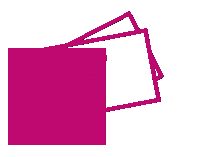 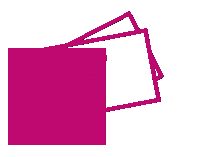 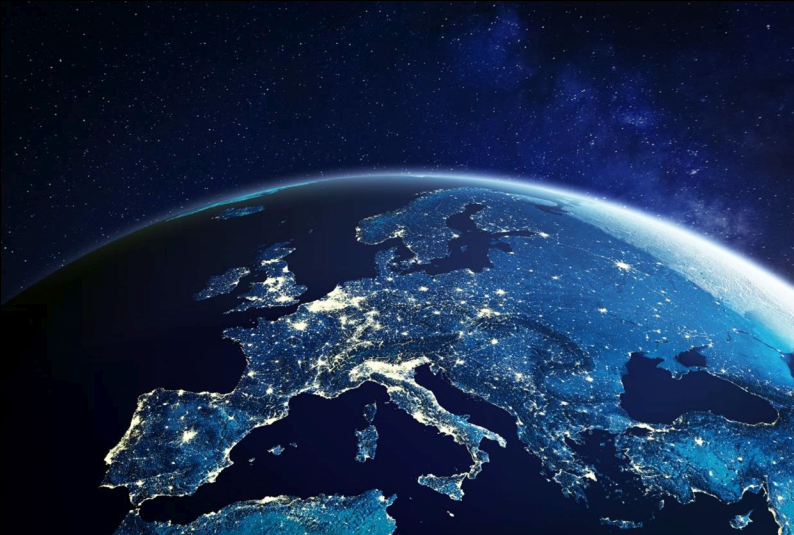 5. EU i världenDe idéer som publicerats under EU:s tema i världen omfattar en rad utrikes- och säkerhetspolitiska frågor, allt från handel och andra aspekter av mjuk makt till försvar. På det hela taget kräver de mest återkommande temana en starkare EU-närvaro på den globala politiska arenan: i sin grannskapspolitik och i sina förbindelser med till exempel länderna i Afrika, Stillahavsområdet och Latinamerika. Bidragsgivarna till plattformen anser att EU bör vara djärvare i sitt mjuka och hårda maktutövande. Sedan plattformen skapades har detta ämne genererat totalt 3 695 bidrag, inklusive 1 448 idéer, 1 768 kommentarer och 479 evenemang. De olika idéerna kan grupperas enligt följande teman: • Allmänna mål för EU:s utrikespolitik • Försvarsmakten och de väpnade styrkorna • Beslutsfattande • Grannskapspolitik och förbindelser med andra • Utvidgningen • Handelspolitik Evenemang Den senaste tidens globala händelser i EU har till stor del påverkats av det radikalt olika geopolitiska sammanhang som styrs av Rysslands invasion av Ukraina. Konfliktens utbrott har lett till flera händelser om EU:s roll och dess ekonomiska och diplomatiska förbindelser med Ukraina och Ryssland. Detta var fallet med ett onlineevenemang i Tyskland, med 64 deltagare (se evenemang), där deltagarna intervjuade två EU-representanter om riktningen för EU:s utrikespolitik i den pågående konflikten och effekterna av EU:s sanktioner mot Ryssland. Vid ett annat onlineevenemang i Frankrike diskuterade deltagarna med en EU-representant hur man kan minska EU:s beroende av rysk gasförsörjning (se evenemang). Kriget har också förnyat intresse för frågor som det gemensamma försvaret och EU:s utvidgning som har diskuterats vid vissa tillfällen. En workshop i Polen fokuserade till exempel på behovet av att främja EU:s utvidgning (se evenemang). Andra evenemang anordnades också, t.ex. ett forum om migration, rasism och förbindelserna mellan EU och Afrika anordnades i Spanien som en del av konferensen om Europas framtid (se evenemanget). Allmänna mål för EU:s utrikespolitikMånga EU-bidrag till det globala temat vill att EU ska stärka sin roll som global aktör och bidra till global multilateralism, samt att försvara demokratin och använda sin mjuka makt mot uppkomsten av auktoritarism i världen (se exempel). De flesta av dessa idéer strävar efter ett mer enat EU mot bakgrund av globala utmaningar, såsom kränkningar av de mänskliga rättigheterna och klimatförändringar (se exempel). Diskussionerna om EU:s roll i världen präglades särskilt av de afghanska och ukrainska kriserna. Bidragsgivarna betonade vikten av geopolitiska förändringar till följd av USA:s växande utträde ur utrikesfrågor och konflikter. Många bidragsgivare ser talibanernas återgång till makten som ett misslyckande för väst och som ett tecken på att det är dags för EU att inta sin egen roll i utrikespolitiken, oavsett dess strategiska allians med Förenta staterna (se exempel på en idé). Denna återkommande uppmaning till en enad strategi för utrikespolitiken har varit föremål för flera evenemang (se exempel händelse). När det gäller den stora krisen vid den ukrainska gränsen till Ryssland uppmanas EU att hjälpa Ukraina (se exempel på en idé) och att tala med en röst mot Rysslands militära hot, för att inte upprepa tidigare misstag när ett splittrat EU har lämnat för mycket utrymme för utländska makter, särskilt USA, att hantera militära kriser (se exempel på en idé). När det gäller USA:s roll, oavsett deras åsikter om krisen i Ukraina, visar vissa bidrag en känsla av misstro mot EU:s viktigaste allierade (se idé). Bidragsgivarna anser att EU:s roll förändras mitt i den växande oro som rör klimatkrisen, förändrad ekonomisk och geopolitisk maktbalans, stora utmaningar för multilateralismen och den globala kampen mot covid-19 (se exempelhändelse, se exempel på idé). Flera bidragsgivare ansåg därför att EU borde vara djärvare när det gäller att utöva mjuk och hård makt (se exempel på idé och idé). När det gäller försvaret av de mänskliga rättigheterna föreslår en av de mest överenskomna idéerna på detta område att det behövs en gemensam utrikes- och säkerhetspolitik för att garantera européernas säkerhet, samtidigt som man främjar demokrati, mänskliga rättigheter, rättsstatsprincipen och miljöskyddet i grannskapet och i världen (se idé). En annan idé är att stärka skyddet av de mänskliga rättigheterna i klausulerna i de externa handelsavtal som undertecknats av EU (se idé). Många idéer stöder EU:s feministiska utrikespolitik, både i den meningen att EU kraftfullt bör försvara kvinnors rättigheter i hela världen (se exempel), men också genom en strategi som bygger på positiv fred och kulturell känslighet (se idé). Bidragsgivarna efterlyser till exempel ett ökat samarbete mellan medlemsstaterna och behovet av att sätta stopp för konkurrensen mellan medlemsstaterna på internationell nivå (se idé). När det gäller kravet på ett gemensamt europeiskt vapenexportsystem med strikta regler för att se till att vapen som tillverkas i EU inte underblåser konflikter runt om i världen och leder till kränkningar av de mänskliga rättigheterna (se idé). De flesta idéer kräver ett mer enat och integrerat EU, vilket stärker EU:s roll som en global rätts- och rättsmakt som är öppen för samverkan med olika multilaterala institutioner, både på global och regional nivå (se exempel på idéoch idé), medan andra vill att EU ska fokusera på sin roll som ekonomisk aktör, vilket ursprungligen planerades. I detta avseende anser de att EU inte bör ta på sig rollen som geopolitisk aktör, utan snarare behålla sin primära funktion som en gemensam ekonomisk marknad. Deltagarna anser att EU, eftersom EU inte är en suverän stat, inte kan spela en politisk roll som global aktör (se exempel på idéa).Försvar och väpnade styrkorEtt återkommande och mycket diskuterat undertema är behovet av att stärka EU:s hårda makt (se exempel på ett evenemang), både genom att öka EU:s försvarsbudget (se idé) och genom att stärka den europeiska försvarsindustrin för att uppnå strategiskt oberoende (se exempel på idé). Bidragsgivarna förespråkar också inrättandet av en gemensam europeisk armé (se exempel på en idé), en av de mest överenskomna idéerna i ämnet eller integrering av medlemsstaternas väpnade styrkor på EU-nivå (se exempel på en idé). Befintliga initiativ för en gemensam europeisk militärpolitik, t.ex. EU:s strategiska kompass för säkerhet och försvar, erkänns av vissa bidragsgivare. En av dem kräver i synnerhet att större uppmärksamhet ägnas arméns sociala dimension (dvs. arbetsvillkor inom de väpnade styrkorna, se idé). Vissa bidragsgivare är dock mer skeptiska, om inte helt motsatta, till idén om en gemensam europeisk armé. En av dem kräver att man inte följer idén om en europeisk armé och kräver att varje lands militära investeringar ska riktas till Nato (se idé). Bidragsgivarna föreslår också att det inrättas mer specialiserade styrkor eller institutioner på EU-nivå, t.ex. ett europeiskt nationellt gard som ska sättas in i nödsituationer, t.ex. efter naturkatastrofer (se exempel på en idé). Andra deltagare vill också utveckla en europeisk underrättelsetjänst (se exempel på en idé). Vissa bidragsgivare föreslår också inrättandet av en europeisk militärakademi (se exempel på en idé). När det gäller militär utbildning föreslog en deltagare också inrättandet av grundläggande militär utbildning för unga européer (se idé). För vissa bidragsgivare innebär den upplevda nedgången i alliansen mellan EU och USA också ökat utrikespolitiskt samarbete och samordning mellan EU:s medlemsstater (se exempel på en idé).Beslutsfattande EU:s beslutsprocess anses ofta vara långsam och ineffektiv när det gäller att vidta snabba åtgärder för att ta itu med en omedelbar utmaning. För att lösa detta problem lade deltagarna fram flera idéer för att reformera EU:s beslutsprocess. Bidragsgivarna anser att det är mycket viktigt att EU agerar som en stark och enad enhet på den internationella politiska arenan för att upprätthålla och stärka sin roll. För att uppnå detta ökar flera bidrag behovet av en gemensam utrikespolitik (se idé). Uppmaningen att stärka EU:s förmåga att spela en roll i utrikes- och säkerhetspolitik var också temat för Finlands offentliga samråd Europe Forum, som undersöker Finlands nuvarande och framtida roller i Europa och EU (se evenemang). Många bidrag kräver en omprövning av regeln om enhällighet. En tankegång pekar på att den nuvarande situationen på grundval av regeln om enhällighet gör det möjligt för en enda medlemsstat att blockera den gemensamma utrikespolitiken (se exempel på idé och evenemang). Detta anses problematiskt eftersom det hindrar EU från att ha en trovärdig, stabil och stark röst i världen. Därför bör EU enligt en idé gå i riktning mot ett ”absolut” majoritetssystem. En av de mest överenskomna idéerna på detta tema ger en detaljerad beskrivning av ett system för omröstning med absolut majoritet för medlemsstaterna, med stöd av en enkel majoritet av ledamöterna, så att EU kan vidta verkställande åtgärder och skapa en verklig och trovärdig utrikespolitik (se idé). Precis som vid diskussionerna om den europeiska demokratin presenteras omröstning med kvalificerad majoritet som ett alternativ till den nuvarande enhällighetsregeln (se exempel på en idé). Ett slutligt undertema behandlar Europaparlamentets befogenheter. Vissa bidragsgivare anser att även om Europaparlamentet har stött konceptet med en gemensam utrikes- och säkerhetspolitik (Gusp) sedan starten och har försökt utvidga dess tillämpningsområde, har det fortfarande endast en perifer roll i utformningen av EU:s utrikespolitik. Därför anser de att det är nödvändigt att ge Europaparlamentet fler utrikespolitiska befogenheter (se exempel på en idé).Grannskapspolitik och förbindelser med andra Ett undertema med idéer gäller EU:s diplomatiska representation och i allmänna ordalag bidragsgivare som uppmanar EU-institutionerna att företräda och försvara sina intressen i världen på ett mer synligt sätt (se exempel på en idé). I detta sammanhang föreslår de att EU-medlemsstaternas ambassader ersätts av en enda EU-ambassadör som företräder och förenar alla EU-medlemsstater. Enligt en deltagare skulle detta kunna uppnås genom en reform av den europeiska avdelningen för yttre åtgärder (utrikestjänsten, se idé). Detta kan också innebära ett enda EU-medlemskap för alla internationella institutioner, t.ex. Nato (se exempel på idé), eller en enda permanent representation i FN:s säkerhetsråd (se idé). Andra idéer är inrättandet av ett gemensamt europeiskt pass för alla EU-medborgare (se exempel på en idé) och systematisk användning av den europeiska flaggan och hymnen i det internationella sammanhanget (se exempel på en idé). Ett evenemang i Polen och dess tillhörande idé (se händelse och idé) upprepade den ekonomiska betydelsen av handelsförbindelser mellan Förenade kungariket och EU för både Polen och EU som helhet, även efter brexit. Bidragen på detta tema rör särskilt EU:s politiska förbindelser med Ryssland och Kina (se ett exempel på ett evenemang). Bidragsgivarna pekar på behovet av att i grunden ompröva EU:s utrikespolitik genom att genomföra en djärvare strategi, vilket diskuterats i tidigare frågor. En deltagare sade till exempel att EU bör öka sin maritima närvaro i området Indo-Stillahavsområdet (se idé). Andra bidragsgivare till plattformen diskuterar dock åsikten att EU, när det gäller Kina, inte bara bör utveckla en mer enhetlig och fastare ställning i sina diplomatiska förbindelser med tanke på de vitt skilda värdesystemen, utan också utveckla en EU-strategi för utländska investeringar för att motverka Kinas inflytande globalt och särskilt i utvecklingsländerna (se idé). När det gäller förbindelserna med Ryssland och de östeuropeiska länderna uppmanade vissa deltagare i ett evenemang som diskuterade förbindelserna mellan Tyskland och de baltiska länderna EU att stödja den vitryska oppositionen (se evenemanget). En deltagare ville att EU skulle bli mer delaktigt i politiska spänningar i grannländer som Montenegro, Bosnien och Hercegovina och Kosovo, eller till och med i sina egna medlemsstater som Cypern (se idé). I detta avseende uttryckte deltagaren också oro över förbindelserna mellan EU och Turkiet samt över EU och Serbien. EU uppmuntras också att spela en ledande roll i fredsbyggande processen mellan Israel och Palestina (se exempel på en idé). När det gäller EU:s förbindelser med länder utanför Europa, särskilt med afrikanska stater, anser bidragsgivarna att partnerskapet bör stärkas och handelsförbindelserna med Afrika omarbetas (se exempel från föregående dag). Andra medborgare efterlyser stärkta bilaterala partnerskap mellan olika medlemsstater och afrikanska länder, även för att ta itu med migrationsfrågor. Sådana idéer presenteras mer i detalj i kapitlet om migration. Det finns också uppmaningar att gå bort från upprätthållandet av det ekonomiska och politiska arvet från de tidigare koloniala systemen (se idé). När det gäller förbindelserna med den afrikanska kontinenten uppmanade en deltagare EU att ge Somaliland fullt erkännande som ett suveränt land (se idé). Vissa bidragsgivare efterlyser ett starkare partnerskap mellan EU och andra multilaterala regionala organisationer, däribland Afrikanska unionen, Mercosur och Asean (se exempel).UtvidgningenEtt återkommande tema är utvidgningen av EU. Idéer om ytterligare utvidgning, särskilt på västra Balkan, får ett relativt stort antal godkännanden från deltagarna. Ett av de mest överenskomna bidragen på detta område kräver ytterligare EU-utvidgning med integrationen av partnerna på västra Balkan för att säkerställa fred och stabilitet i regionen (se idé). Olika evenemang i frågor som rör EU:s utvidgning och västra Balkan anordnades också (se exempel på ett evenemang). Vid ett ungdomsevenemang i Tyskland efterlyste de unga deltagarna ett ökat EU-deltagande på västra Balkan, bland annat som säkerhetsaktör (se evenemang). En stark ställning inför utvidgningen antogs vid en konferens i Ungern (se evenemanget) med deltagande av många politiker och akademiker, som betonade vikten av utvidgningen till västra Balkan för Europeiska unionens framtid. Olika bidrag är inriktade på den geopolitiska aspekten av EU:s utvidgning (se exempel på en idé), medan andra betonar att utsikterna för EU-medlemskap är en drivkraft för ekonomiska reformer och förstärkning av rättsstatsprincipen i EU:s kandidatländer (se exempel på en idé). När det gäller kraven på EU:s utvidgning till västra Balkan efterfrågas ett fullständigt erkännande av Kosovo (se exempel på en idé). Tanken att utvidga EU till att omfatta Kosovo ger dock upphov till ett antal kommentarer som starkt motsätter sig detta perspektiv av olika skäl. En annan deltagare begär visumfri inresa till EU för Kosovos invånare (se idé). Även om det är mindre vanligt än de som stöder utvidgningen motsatte sig vissa deltagare ytterligare EU-utvidgning och betonade behovet av att prioritera frågor inom det nuvarande EU (se exempel på en idé). I ett bidrag uppmanas EU att sluta betrakta Turkiet som ett kandidatland (se idé). En svarande kritiserar i allmänhet den tvetydighet som EU har visat i sin utvidgningspolitik (se idé). Hon anser att detta leder till frustration och instabilitet i kandidatländerna. Därför måste EU en gång för alla klargöra sin ståndpunkt om utvidgningen.HandelspolitikIdéer som rör handel och ekonomiska förbindelser diskuteras mindre av deltagarna. Frågan om att stärka handelsförbindelserna och avtalen mellan EU och andra länder runt om i världen nämns dock ofta bland de idéer som kräver ett starkare och mer aktivt globalt EU. En grupp EU-bidrag runt om i världen vill stärka handelspolitiken och reformera handelsavtalen i linje med EU:s värderingar, både när det gäller respekt för mänskliga rättigheter och respekt för miljönormer (se exempel på en idé). En allmänt accepterad idé kräver en reform av EU:s handels- och investeringspolitik och en återupplivande av den globala multilateralismen, grundad på skapandet av anständiga arbetstillfällen och skyddet av grundläggande och mänskliga rättigheter, inbegripet arbetstagarnas och fackföreningarnas rättigheter (se exempel på en idé). I en tyskspråkig workshop diskuterade deltagarna EU:s handelspolitik och dess konsekvenser i tredjeländer, särskilt när det gäller sektorer med dåliga arbetsvillkor, barnarbete och negativa miljöeffekter, t.ex. textilindustrin (se evenemang). För vissa bidragsgivare har hälso- och klimatkriserna belyst begränsningarna i en mycket globaliserad och ömsesidigt beroende europeisk ekonomi. Bristen på masker under hälsokrisen, problemen med globala leveranskedjor efter pandemin och den globala handelns inverkan på miljön har lett till krav på återindustrialisering och ökad lokal produktion (se idé). I detta avseende efterlyser många bidragsgivare större samordning mellan EU:s medlemsstater när det gäller hanteringen av risker i leveranskedjan (se exempel). En annan deltagare föreslog inrättandet av en särskild institution för att förutse och åtgärda bristen på strategiska resurser. Detta skulle kunna ske i form av ett europeiskt observatorium (se idé).Nya idéer från föregående period (21/02/2022–09/05/2022) De senaste idéerna i detta ämne rör det ryska aggressionskriget mot Ukraina, vilket förstärker temana i den senaste publicerade rapporten. I allmänhet efterlyste nya bidrag europeiskt stöd till Ukraina, men efterlyste också lösningar för att få ett slut på konflikten (se exempel på en idé). I detta avseende återspeglar bidragen ibland radikalt olika ståndpunkter, där majoriteten av bidragsgivarna välkomnar EU:s gemensamma utrikespolitiska initiativ (se exempel på en idé) och vissa kritiserar dem (se exempel på en idé). Farhågor om ryska geopolitiska ambitioner i de baltiska staterna och ryskt inflytande på västra Balkan uttrycktes också (se idé). Dessutom nämndes Natos roll ofta i samband med konflikten (se exempel på en idé). Ukrainas, Moldaviens och Georgiens begäran om EU-medlemskap som svar på Ukrainas ryska aggression ledde till ännu tätare diskussioner om EU:s utvidgning på plattformen, där vissa deltagare var mer villiga att fullfölja EU:s utvidgning, medan andra efterlyste en mycket mer moderat utvidgningspolitik (se exempel på en idé). Konflikten har gjort EU:s roll när det gäller att skydda mänskliga rättigheter och demokratier över hela världen till en ännu mer central fråga. Olika bidragsgivare har förespråkat vikten av att odla diplomatiska förbindelser med andra demokratier runt om i världen, vars suveränitet hotas av autokratiska stater, såsom Taiwan (se idé). I stället diskuterade andra bidrag arten av förbindelserna mellan EU och illiberala stater som Iran, Kina och Turkiet (se exempel) och drev på för mer dialog och ekonomiskt samarbete med dessa stater.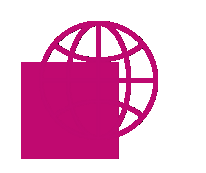 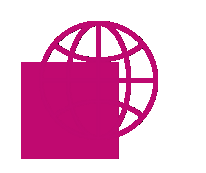 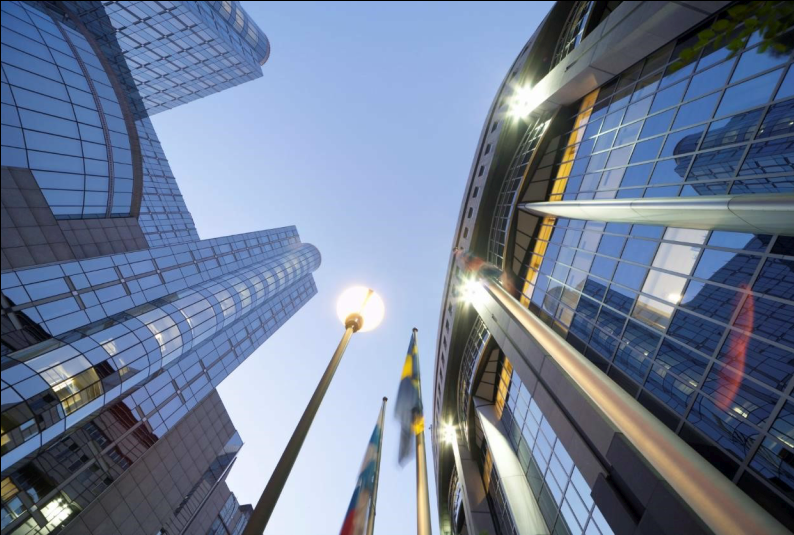 6. Värderingar och rättigheter, rättsstatsprincipen, säkerhetTemat Värden och rättigheter, rättsstatsprincipen och säkerhet genererade totalt 5 351 bidrag (1 768 idéer, 2 910 kommentarer och 673 evenemang), med bidragsgivare som förde fram idéer om olika rättigheter och friheter, såsom hbtqi-personer och jämställdhet mellan könen och inkludering av personer med funktionsnedsättning, och diskuterade begreppet europeiska värderingar som en vägledande princip. För att återspegla mångfalden av åsikter på plattformen efterlyste andra bidragsgivare respekt för mer konservativa åsikter, ofta kopplade till skyddet av religiösa värden. Ett annat viktigt ämne i detta ämne är behovet av att försvara och försvara rättsstatsprincipen när det gäller vad som beskrivs som ”faran för uppkomsten av illiberala demokratier” inom EU och behovet av att stärka EU:s demokratiska värderingar. De senaste artiklarna har diskuterat kriget i Ukraina och behovet av att EU ökar sina militära resurser Bidragen omfattar följande ämnen: • Rättigheter och friheter • Inkluderande samhälle • Skydd av rättsstatsprincipen • Säkerhet • EU:s värderingar • Lobbyverksamhet och korruption Evenemang När det gäller värden, rättigheter, rättsstatsprincipen och säkerhet diskuterades EU:s värderingar vid ett rundabordssamtal i Frankrike (se evenemang), och utmaningar som följer av EU:s kulturella och språkliga mångfald behandlades på samma sätt vid en tysk konferens som anordnades i samarbete med minoriteter i det tysk-danska gränsområdet, som särskilt fokuserade på minoriteternas värde och relevans i samhället (se evenemang). Ett inkluderande samhälle, jämställdhet mellan kvinnor och män, kampen mot rasism (se evenemang) och politiken för att bekämpa hbtqi-fobi var de vanligaste temana för de evenemang som anordnades under ämnet, särskilt i Grekland, Italien, Frankrike och Belgien. I Danmark tog evenemang om värderingar och rättigheter främst formen av workshoppar för att engagera ungdomar i flera gymnasieskolor i hela landet (se evenemang). Könsdiskriminering och våld diskuterades ingående under en online-händelse om grundorsaker, förebyggande åtgärder och åtgärder mot övergrepp (se händelse). I samband med Internationella kvinnodagen anordnades ett evenemang för att diskutera politiska åtgärder för att stärka jämställdheten (se exempel på ett evenemang). Medan eleverna tittade på våld i hemmet och könsrelaterat våld (se händelse). På senare tid har vissa händelser diskuterat säkerhets- och försvarsfrågor som påverkar den ryska invasionen av Ukraina. En händelse diskuterade särskilt konsekvenserna av kriget i Ukraina för EU:s säkerhet och försvar (se händelse), medan en annan diskuterade utsikterna för att uppnå strategiskt oberoende (se händelse).Rättigheter och friheterFrågan om rättigheter och friheter är av stor betydelse, särskilt på grund av de många olika rättigheter och friheter som främjas av bidragsgivarna. En stor grupp idéer om rättigheter och friheter diskuterar skyddet av de mänskliga rättigheterna och friheterna i allmänhet (se exempel på en idé). En av de mest överenskomna idéerna på detta område tyder på att man stärker tillämpningen av olika människorättsinstrument i EU:s rättssystem (se idé), medan andra anser att det är nödvändigt att uppdatera de mänskliga rättigheterna för att reagera på nuvarande och framtida samhälleliga realiteter (se exempel på en idé). De olika typerna av mänskliga rättigheter är ekonomiska, sociala, kulturella, medborgerliga och politiska rättigheter. Vissa deltagare uppmärksammade kränkningar av de mänskliga rättigheterna vid de europeiska gränserna, som vissa bidragsgivare fördömde smugglare (se exempel på en idé). Medborgerliga och politiska rättigheter är mycket närvarande i detta ämne på plattformen, där rätten till integritet och yttrandefrihet är den mest närvarande bland bidragen (se exempel på en idé). Bidragen om icke-diskriminering grupperas under det särskilda temat för ett inkluderande samhälle, eftersom de är av betydande storlek. Mot bakgrund av utvecklingen i vårt samhälle är ett brett spektrum av bidrag inriktade på frågor om fri- och rättigheter i samband med den digitala omvandlingen, särskilt när det gäller rätten till integritet. Detta undertema tas också upp i temat digital transformation. EU:s allmänna dataskyddsförordning anses nödvändig för att förhindra att företag säljer personlig information (se idé). I allmänhet betonar bidragsgivarna behovet av att förbättra lagstiftningen och verktygen för att ta itu med integritetsproblem som rör Internet och sociala medier samt all ny teknik (se idé). Användningen av biometriska uppgifter för övervakningsändamål (se idé) och insamling och delning av personuppgifter i allmänhet bör begränsas (se exempel på en idé). I själva verket noterar bidragsgivarna att digital övervakning genom insamling av personuppgifter av teknikjättar utgör ett betydande hot mot medborgarnas värdighet, autonomi och integritet. De efterlyser därför en ökning av reglerings- och dataskyddsåtgärderna (se idé). Detta tas också upp mot bakgrund av det uttryckta behovet av mer reglering av artificiell intelligens (se idé). En annan grupp av idéer diskuterar yttrandefriheten och gränserna för denna frihet. När det gäller att garantera yttrandefriheten i samband med press och sociala medier har vissa bidragsgivare uttryckt oro över att de äventyras, med innehåll som tas bort från plattformarna (se exempelidé). Andra tar itu med gränserna för yttrandefriheten, särskilt i vilken utsträckning onlineinnehåll bör regleras och hur detta påverkar yttrandefriheten, med vissa medborgare som stöder skapandet av en enhetlig europeisk digital ram (se evenemang). Falska nyheter uppfattas till exempel som ett hot mot grundläggande demokratiska värderingar (se händelse). Det ofta citerade begreppet hatpropaganda understryker behovet av att ta itu med detta problem och öka skyddet för offer för hatpropaganda (t.ex. en idé och en händelse) och hatbrott (se händelse). Ett undertema handlar om ekonomiska och sociala rättigheter, som diskuteras på temat ”En starkare ekonomi, social rättvisa och sysselsättning”, såsom rätten till bostad (se exempel på en idé), balans mellan arbete och privatliv (se exempel på ett evenemang), social trygghet för livsmedel (se idé) etc. Vissa bidragsgivare kräver en uppdatering av de mänskliga rättigheterna i detta avseende (se idé) eller till och med göra sociala rättigheter tillämpliga (se idé). När det gäller rättigheterna för ett visst segment av befolkningen förespråkar flera idéer barnets rättigheter och pekar på behovet av att öka barnskyddet i lagstiftning och politik (se exempel på en idé). Mot bakgrund av den grundläggande rätten till respekt för kulturell, religiös och språklig mångfald är en idé som är allmänt stödd på plattformen EU:s begäran att erkänna esperanto som ett språk för EU-medborgarna (se exempel på en idé). En annan grupp av bidrag betonade behovet av att häva covid-19-relaterade åtgärder så snart pandemins effekter tillåter det, för att säkerställa en återgång till normalitet och återställa medborgarnas friheter (se idé). I detta avseende överklagas också för att förhindra diskriminering av medborgare som har valt att inte vaccineras eller att genomgå regelbundna tester för tillgång till grundläggande faciliteter (se exempel på idé). Frågor som rör covid-19-vaccination behandlas mer i detalj på hälsoområdet. I vissa bidrag uppmanas EU att spela en ledande roll i skyddet av djurs rättigheter (se idé), t.ex. genom att införa ett ”djurtillstånd” (se idé). Bidragsgivarna anser att även om EU-fördragen erkänner djur som känsliga varelser finns det fortfarande missbruk och grym behandling inom jordbruks- och köttindustrin (se exempel på en idé). Andra fokuserar särskilt på rättsliga frågor och konsekvenserna av rörlighet inom EU, diskuterar behovet av att underlätta förfaranden, till exempel i samband med handläggning av arv (se idé), och föreslår att register över makars förmögenhetsförhållanden och registrerade partnerskap i medlemsstaterna ska kopplas samman (se idé). I ett öppet webbseminarium diskuterade deltagarna processuella rättigheter i straffrättsliga förfaranden i hela EU (se evenemanget). Olika deltagare stödde rätten till självmedicinering med cannabis (se exempel på en idé) och diskuterade mer allmänt avkriminalisering och legalisering av droger (se exempel på en idé). Denna fråga behandlas också på hälsoområdet. Vissa medborgare föreslår att kontantbetalningsalternativ bör erkännas som en demokratisk rättighet (se exempel på en idé).Inkluderande samhälleOlika bidrag kräver förnyade insatser för att skapa ett inkluderande samhälle som tar itu med frågor som frihet, diskriminering och jämlikhet. En dominerande del av bidragen till detta tema bygger på idéer om jämställdhet, inklusive en starkt stödd idé i denna fråga (se idé och exempel på ett evenemang) samt kvinnors egenmakt (se evenemang). Relaterade förslag inkluderar att öka antalet kvinnor bland politiska och ekonomiska beslutsfattare (se exempel på en idé). Jämställdhet mellan män och kvinnor diskuteras också i stor utsträckning när det gäller lika lön (se exempel på en idé) samt när det gäller utbildning från barndomen (se idé). Uppmaningen till ett jämställdhetsperspektiv på traditionellt mansdominerade sektorer, såsom STEM, för att minska ojämlikheten mellan könen, förekommer också på andra områden. När det gäller sexuella och reproduktiva rättigheter är medborgarna splittrade. En grupp av bidrag betonade vikten av sexuell och reproduktiv hälsa och rättigheter som ett grundläggande medel för att uppnå jämställdhet och få slut på könsrelaterat våld, inklusive rätten till abort (se exempel på en idé). Å andra sidan förespråkar andra bidrag skydd av värdigheten och rätten till liv genom att stoppa finansieringen av EU:s forskning, utvecklingsbistånd och folkhälsa som anses främja förstörelsen av mänskliga embryon (se idé). Utöver abortfrågan diskuterar idéer om sexuella och reproduktiva rättigheter behovet av att genomföra effektiva åtgärder för att bekämpa ökningen av könsrelaterat våld (se exempel på en idé och en händelse)och föreslå att man tar itu med manliga stereotyper (se idé) och bekämpar porno hämnd och trakasserier på nätet (se händelse). Ett annat tema som har lockat många bidrag är behovet av att ytterligare främja inkluderingen av personer med funktionsnedsättning, såsom de som drabbats av Downs syndrom 21 (se idé). Bidragsgivarna efterlyser inkludering av personer med funktionsnedsättning i nationella författningar (se idé och evenemang) samt politik för att uppmuntra anställning av personer med funktionsnedsättning (se idé) och utbildning i medvetenhet om funktionsnedsättningar för alla anställda (se idé). På samma sätt förespråkar en idé lärarutbildning om hur funktionshindrade elever kan integreras i klasser (se idé). Andra förslag är bl.a. följande: I) undanröja hinder för personer med funktionsnedsättning, göra produkter och tjänster mer tillgängliga (se idé och evenemang), ii) adekvat skydd av deras grundläggande rättigheter (se idé) och iii) bekämpa diskriminering av personer med psykiska funktionshinder (se idé). Ett mycket kommenterat evenemang, med godkännande av deltagarna i kommentarsfältet, kräver också att personer med Downs syndrom och lagstiftningsinitiativ inkluderas i deras stöd (se evenemanget) för att öka deras synlighet och deltagande på alla nivåer i samhället (se idé). Vissa bidragsgivare anser att kvinnors, hbtqi-minoriteters rättigheter och mänskliga rättigheter attackeras i vissa medlemsstater (se exempel på en idé och en idé). Som följer krävde många deltagare att hbtqi-personer skulle skyddas och att samkönade äktenskap skulle erkännas i EU:s medlemsstater (se exempel på idé och idé) och hbtqi-föräldraskap (se idé). En workshop med fokus på integrering av hbtqi-personers rättigheter i olika ämnen (se evenemanget). En annan idé är att införa begreppet diskriminering på flera grunder, dvs. diskriminering på två eller flera grunder och vidta konkreta åtgärder för att bekämpa den (se idé). Med tanke på att de europeiska samhällena åldras har man uppmanat till kampen mot åldersdiskriminering (se idé). Ett evenemang anordnades också för att studera konsekvenserna av demografiska förändringar på samhällets strukturella grundvalar (se evenemanget). Vissa evenemang uppmärksammade också frågan om nationella och etniska minoriteters rättigheter (se exempel på enidé och ett evenemang), däribland den romska befolkningen (se exempel på idé, evenemang och evenemang). På samma sätt efterlyser vissa idéer en EU-förordning för att garantera de europeiska minoriteternas språkliga rättigheter (se exempel på en idé). En starkt stödd idé kräver att katalanska blir ett officiellt EU-språk (se idé). Diskussioner om inkluderande kommunikation inom kommissionen diskuterades och noterade att EU-medborgarna bör känna sig fria att fira religiösa festligheter för att förhindra att EU-medborgare känner sig omvänt diskriminerade (se idé, idé  och evenemang). När det gäller utsikterna för ett diversifierat och inkluderande Europa diskuterar bidragsgivarna behovet av en framgångsrik integrationspolitik, eftersom vissa betonar att oförmågan att genomföra en effektiv integrationspolitik för invandrare skapar spänningar i de europeiska samhällena och säkerhetsrisker (se idé).Skydd av rättsstatsprincipenBehovet av att försvara rättsstatsprincipen och respekten för demokratiska värden är ett återkommande tema (se exempel på en idé). I bidragen erkänns att de utgör grunden för Europeiska unionen (se idé och idé). De flesta bidragen ger upphov till interna frågor om rättsstatsprincipen, men även externa aspekter omfattas, och uppmanar EU att inta en starkare hållning gentemot tredjeländer, såsom Ryssland och Kina. En av de mest överenskomna idéerna på detta område kräver en översynsmekanism för demokrati, rättsstatsprincipen och grundläggande rättigheter (se idé). Rättsstatsprincipens betydelse för den inre marknadens funktion understryks också (se idé). Därför delas idén om att definiera en gemensam vision för att skydda sina värderingar och institutioner i stor utsträckning på plattformen (se exempel på en idé). Många deltagare är oroade över respekten för EU:s värden och rättsstatsprincipen inom EU (se exempel på idéoch idé), med vissa som specifikt hänvisar till Ungern (se exempel på idé) och Polen (se exempel på idé  och idé) i synnerhet. En starkt stödd idé betonar att demokratin och rättsstatsprincipen bör försvaras av alla medlemsstater utan dubbelmoral (se idé). Mot bakgrund av dessa upplevda hot mot rättsstatsprincipen föreslår bidragsgivarna olika strategier för att bekämpa brottslighet: I) minska subventionerna till länder, ii) avskaffa sin rösträtt i rådet (se exempel på idé), iii) tillgripa mekanismer för budgetskydd med anknytning till rättsstatsprincipen (se idé), iv) översyn av artikel 7 för att underlätta sanktioner för regeringar som bryter mot EU:s värderingar (se idé), v) inrätta en mekanism som gör det möjligt för medlemsstaterna att utvisas om de bryter mot den demokratiska rättsstaten (se idé) och vi) inrätta en mekanism som gör det möjligt för medlemsstaterna att utvisas om de bryter mot den demokratiska rättsstatsprincipen (se idé) och (vi) en övervakningshund som Europeiska unionens domstol för att skydda demokratin och rättsstatsprincipen i EU (se idé). Ett antal idéer för att säkerställa rättsstatsprincipen, tillsammans med andra EU-värden, föreslås också. Några av dem föreslår att man stöder det civila samhällets organisationer som ett sätt att stärka och stödja den demokratiska rättsstaten (se idé och se idé). En bidragsgivare tog upp en tillhörande idé om att genomföra en EU-strategi för det civila samhället för att se till att det civila samhällets organisationer verkar fritt och bidrar till respekten för europeiska värden (se idé). Den vanligaste idén kräver dock att regeln om enhällighet avskaffas så att medlemsstater som inte är anpassade till rättsstatsprincipen inte kan blockera beslutsfattandet i EU (se exempel på en idé). Skyddet av press- och mediefrihet ses som kopplat till skyddet av rättsstatsprincipen och EU:s värden i förlängningen. Detta var temat för en workshop med deltagande, och behovet av att öka insynen i mediepluralismen och säkerställa ett ökat skydd för journalister var en viktig faktor att komma ihåg (se evenemanget). Ökad öppenhet och medborgarnas deltagande i EU:s beslutsfattande stöds också (se idé). Den dominerande andelen idéer ger upphov till farhågor om överträdelser av rättsstatsprincipen, men en annan del av idéerna tar ett annat perspektiv, där EU uppfattas som inkräktande på medlemsstaternas konstitutioner på ett auktoritärt sätt (se exempel på en idé). Vissa efterlyser en omprövning av EU-domstolens behörighet att förebygga konflikter med nationella författningsdomstolar på plattformen (se exempel på idé och händelse). Till exempel anser en deltagare att så länge folksuveräniteten respekteras, råder demokrati (se idé). På samma sätt hävdar andra att vetot tillämpas som ett politiskt instrument som beviljas genom fördragen och att det är upp till medlemsstaterna att försvara gränserna och bevara kristen religion, kultur och homogenitet (se idé).SäkerhetSäkerhetsfrågan diskuteras i stor utsträckning i andra frågor som EU i världen, där den sällan presenteras som ett ämne när det gäller värderingar och rättigheter, rättsstatsprincipen och säkerhet. En av de mest kommenterade idéerna i detta ämne är dock ett förslag om att skapa en EU-armé (se idé) för att bättre skydda medlemsstaterna från fientliga utländska aktörer (se exempel på ett evenemang). Dessutom hävdar deltagarna att centraliseringen av EU:s säkerhet skulle vara till nytta både när det gäller kostnader och genom att minska betydelsen av nationella arméer i hela Europa, på grund av EU-medborgarnas svaga trohet till försvaret av sin egen stat (se idé). I kommentarerna till dessa idéer ifrågasatte emellertid andra detta förslag och framför allt kommenterade de politiska konsekvenserna och förhållandet mellan EU:s försvar och det nationella försvaret. Därför förespråkar en deltagare integrering och interoperabilitet mellan nationella arméer (se idé). Bidragsgivarna diskuterar också utrikespolitikens framtid och hur den kan ändras för att se till att Europa spelar en internationell roll (se händelse), och uppmanar också EU att ompröva sina prioriteringar när det gäller säkerhetsmål, i samband med frågor som sträcker sig från migrantkrisen till Afghanistan och hotet från Kina i Asien och Stillahavsområdet (se idé). Med tanke på de icke-traditionella militaristiska utmaningar som för närvarande är värdepapperisering, såsom terrorism, kriminella organisationers verksamhet och oreglerad invandring, hävdade en deltagare att dessa inte kan lösas enbart genom traditionella militära strategier, eftersom de kräver säkerhetsåtgärder som fastställs genom diplomati, medling och samhällelig sammanhållning (se idé). Ett viktigt exempel (se idé) är energitrygghet (se idé) och målet att minska beroendet för att stärka Europeiska unionens geopolitiska försvarskapacitet. Diskussioner på plattformen såg också kombinationen av pacifister som främjar defensiva strategier, mot dem som hävdade att när man står inför supermakter, såsom Kina och Ryssland, är militariserad säkerhet nödvändig (se idé). Vissa deltagare ansåg att EU inte bör ta itu med försvarsfrågor och att det är bättre för medlemsstaterna att försvara sig med stöd från Nato (se idé). Det finns vitt skilda säkerhetsproblem när det gäller Ryssland på plattformen, såsom hotet om desinformation och Rysslands inflytande och inflytande över europeiska länder (se idé och händelse) samt synpunkter som uttrycker behovet av en gemensam politik (se idé). När man diskuterar inre säkerhet i EU betonar vissa bidragsgivare behovet av att ta itu med olika typer av hot, t.ex. it-angrepp genom ökad samordning av cybersäkerheten (se idé) och flera former av terrorism med samordnade program för terrorismbekämpning (se exempel på ett evenemang). Dessutom betonar de vikten av att förhindra radikalisering och polarisering av de europeiska samhällena, till exempel genom att inrätta ett nätverk för medvetenhet om radikalisering för att utbyta bästa praxis (se idé och idé). Det föreslås också att polisstyrkorna ska säkerställa jämlikhet och enhetlighet i arbetet mellan medlemsstaterna (se idé). I detta avseende föreslog deltagarna införandet av ett militär- och polisprogram inom Erasmus för att stärka lojaliteten till EU och underlätta utbytet av bästa praxis (se idé och idé). Liknande idéer diskuteras också under temat ”EU i världen”. Som den sista delen av idéerna görs flera uppmaningar på plattformen för att underlätta lagföring och brottsbekämpning över nationsgränserna (se exempel på idéer och idéer), t.ex. genom att anta en enhetlig strafflag (se idé). Med tanke på den fria rörligheten inom EU stöder vissa medborgare inrättandet av en europeisk byrå för att stärka samarbetet mellan medlemsstaterna i kampen mot terrorism och organiserad brottslighet (se idé och idé). En deltagare noterade också faran med olaglig vapenförsäljning (se idé). En förstärkning av Europol, den redan befintliga europeiska byrån för bekämpning av internationell brottslighet och terrorism, planeras också av vissa deltagare (se idé).EU:s värderingarVikten och vikten av att upprätthålla de europeiska värdena bekräftas ofta på plattformen (se exempel på en idé). En grupp idéer på plattformen diskuterar vad det innebär att vara europeisk och vilka värden EU bör förkroppsliga och främja (se t.ex. idé och evenemang). Flera medborgare nämner bland annat principerna om mänsklig värdighet, frihet, jämlikhet, demokrati, rättsstatsprincipen, mänskliga rättigheter, mångfald, rättvisa, solidaritet (se händelse) och jämställdhet, bland annat som Europeiska unionens värdesystem, och anser att dessa principer bör vägleda dess politik. Ett starkt godkänt förslag innebär därför att man inför en översynsmekanism för demokrati, rättsstatsprincipen och grundläggande rättigheter i EU (se idé). Medborgarna hänvisar också till de gemensamma rötterna och de heterogena egenskaperna i varje medlemsstat (se exempel på en idé och en  idé). Vissa bidragsgivare diskuterar också behovet av en europeisk konstitution för att tydligt definiera en uppsättning grundläggande europeiska värden som måste respekteras i EU (se exempel på en idé). En del av diskussionen fokuserar på religionens och religiösa värderingars plats i Europa med diskussioner om de kristna värdenas roll och behovet av att skydda dem (se idé och evenemang), men efterlyser också respekt för kulturell och religiös mångfald i Europa (se idé). När det gäller kristendomen undersöktes hur östeuropeiska länder förenar offentliga religiösa manifestationer med tolerans mot andra religioner och övertygelser (se händelse). Religionen och dess relevans i dagens EU diskuterades vid ett interreligiöst möte i Dublin (se evenemang). På samma sätt hävdar deltagarna att alltmer motstridiga etiska frågor bör hanteras genom interreligiösa dialoger och interkulturella perspektiv (se exempel på en idé). De senaste artiklarna har också tagit upp frågan om antisemitism som ett betydande hot mot medborgarna i judiska samhällen i många länder, som har sett en ökning av attacker och våld (se idé).Lobbying och korruptionPrecis som när det gäller temat europeisk demokrati fokuserade vissa bidragsgivare på frågor som rör lobbyverksamhet och korruption. Det föreslås att man stärker regleringen och insynen i lobbying av privata intressen (se idé) och att begränsa dess inflytande på EU:s politik (se exempel på en idé). Andra deltagare diskuterade hur korruption ska bekämpas inom EU:s institutioner, användningen av EU-medel och skydd av visselblåsare (se exempel på en idé). En deltagare föreslog inrättandet av en sannings- och försoningskommission för att hantera EU-tjänstemäns påstådda överträdelser av EU-fördragen (se idé). Utöver kampen mot korruption på EU-institutionernas nivå uppmanar EU EU att kontrollera de nationella offentliga förvaltningarnas opartiskhet för att bekämpa favorisering och godtycklighet (se idé och händelse) eller att bekämpa korruption inom rättsväsendet (se idé). Bidragsgivarna uppmanar EU att vidta åtgärder mot skatteundandragande och korruption i medlemsstaterna (se exempel på en idé). Dessutom uttryckte vissa bidragsgivare sin indignation för att de inte kunde ha rättvisa rättegångar (se idé).Nya idéer från föregående period (21/02/2022–09/05/2022)Nya idéer har i allt högre grad diskuterat säkerhets- och gränsskyddsfrågor. Försvarsfrågan behandlades inte bara när det gäller inrättandet av en europeisk armé (se exempel på en idé) utan också i samband med den ryska invasionen av Ukraina, med många uppmaningar att stärka Europas demokratiska värderingar (se idé) och stödja Ukraina. Som sådan efterlyste vissa deltagare utvidgningen av EU:s försvarssystem (se exempel på en idé). Ukrainas anslutning till EU diskuterades också (se idé). Utöver detta omfattade bidragen ämnen och underteman som togs upp i den senaste publicerade rapporten. Hbtqi-rättigheter (se exempel))), jämställdhet (se exempel på idé), diskriminering av personer med funktionsnedsättning (seidé) och minoriteter (se evenemang) har ofta tagits upp i de idéer som läggs fram på plattformen, tillsammans med EU:s värderingar (se exempel på idé). På temat medborgerliga rättigheter och friheter efterlyste vissa deltagare större respekt för yttrandefriheten, med ett förslag för att underlätta oberoende mediebevakning (se exempel på en idé). Ett annat bidrag förespråkade större frihet att bära vapen (se idé). När det gäller sociala rättigheter diskuterades också frågan om demografi, med uppmaningar till att införa strategier för att bättre stödja familjer (se idé). En idé betonade också behovet av effektiva strategier för att bekämpa hemlöshet (se idé). Frågorna om rättskipning och brottsbekämpning (se exempel)diskuterades i stor utsträckning. När det gäller rättvisa diskuterade deltagarna frågor som rör skatteundandragande och social dumpning (se idé), samt fel i rättssystemen, och förslag om att integrera de europeiska rättssystemen, inbegripet möjligheten att avtjäna ett straff i ett annat EU-land (se idé).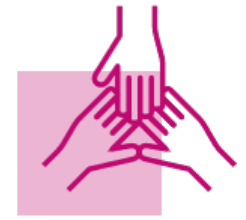 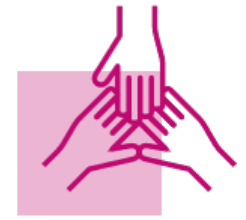 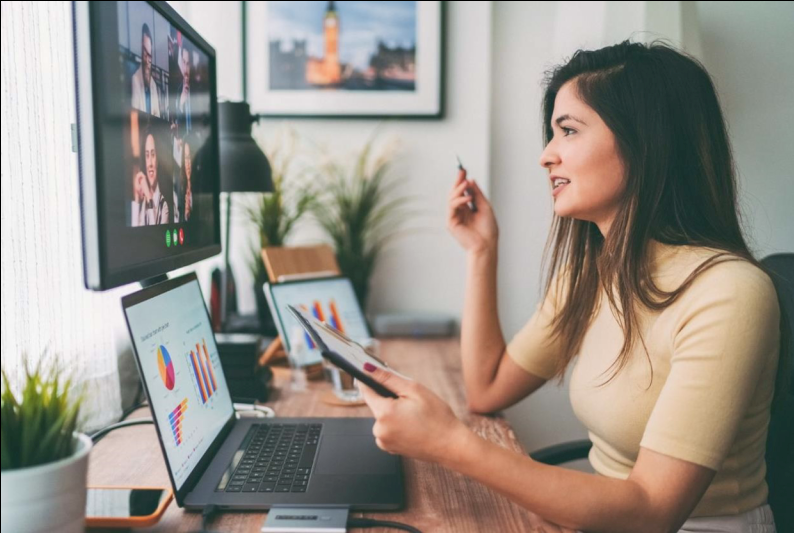 7. Digital transformationTemat för digital transformation genererade 1 072 idéer, 1 184 kommentarer och 390 händelser, vilket representerar totalt 2 646 bidrag. Bidrag i allmänhet betonar behovet av en digital omvandling i framtidens ekonomi, samarbete, hälsa och andra områden i livet. Men de lyfte också fram flera utmaningar i samband med digital omvandling, såsom etiska överväganden, den växande digitala klyftan, GDPR-luckor och cyberhot. I detta avseende har bidragsgivarna uttryckt att det inte bara är nödvändigt att investera i digital utbildning och främja digital kompetens, utan också att investera i digital innovation och att gå mot ett suveränt digitalt Europa. De olika idéerna kan grupperas enligt följande teman: • Allmän och yrkesinriktad utbildning: digitala färdigheter • Digital suveränitet och etik • Global digitalisering av samhället • Europeiska digitala verktyg: digitalisering av offentliga tjänster • Digitala data • Cybersäkerhet • Digitala rättigheter och inkludering • Föroreningar, hållbarhet och hållbarhet • Digitalisering av ekonomin • Digital hälsa EvenemangDen senaste tidens händelser på temat digital omvandling har återspeglat debatten om att skapa en rättvis och balanserad digital omvandling i EU. Vid ett evenemang i Sverige diskuterade gymnasieelever bristen på modern elektronisk utrustning i skolorna, den låga kunskapen om ny teknik bland äldre och behovet av höghastighetsinternet i hela EU (se evenemang). En workshop i den ungerska staden Pécs, organiserad av det lokala universitetet, tog upp etiska dilemman relaterade till reglering och användning av AI. Workshopen bestod av en första brainstorming session, följt av en presentation av idéer och deras efterföljande översättning till mer konkreta förslag (se evenemang). Ett evenemang om den digitala klyftan organiserades i den franska regionen Bretagne (se händelse), medan ämnet för den ryska invasionen av Ukraina stod i centrum för en diskussion om europeisk digital suveränitet som ägde rum i den franska staden Agen under titeln ”Digital: det värsta och bästa i världen (se händelse).Utbildning och yrkesutbildning: digitala färdigheterEn av de mest återkommande grupperna av idéer på plattformen för digital omvandling är behovet av att förse EU-medborgarna med de färdigheter och verktyg som krävs för att växa och lyckas i en alltmer digital värld. Ett antal idéer om plattformen kräver omfattande EU-omfattande insatser för digital kompetens i alla EU-länder, eftersom utveckling och främjande av digitala färdigheter anses vara en högsta prioritet för ekonomin (se exempel på en idé). Deltagarna nämnde särskilt behovet av att utveckla ungdomars digitala färdigheter i alla EU:s medlemsstater för att förbättra deras anställbarhet (se exempel på en idé). Stärkandet av digitala färdigheter och skapandet av förmågan att navigera i det digitaliserade samhället anses inte bara ha ekonomiska fördelar utan också som en förutsättning för en bredare tillgång till utbildning, kultur och viktiga offentliga tjänster (se exempel på en idé). Idéerna föreslår att man börjar på grundskolenivå och fortsätter utbildningsvägen (se exempel på idé  och evenemang), även bland äldre (se exempel på idé). En bidragsgivare hänvisar till EU:s kompetensagenda och handlingsplanen för digital utbildning 2021–2027 och efterlyser ett påskyndat genomförande av den när det gäller digitala färdigheter, särskilt mot bakgrund av covid-19-pandemin (se idé). Utöver utbildning i e-kompetens finns det uppmaningar att tillhandahålla utbildning om farorna med Internet, t.ex. djupgående falska videor, och att utbilda om metoder för att förebygga bedrägerier på nätet (se exempel på en idé). Vissa bidragsgivare uttryckte behovet av EU:s lagstiftning om digital utbildning för att skydda minderåriga i det virtuella utrymmet och säkerställa utbildning av god kvalitet (se idé). Ett tema som också tas upp på temat utbildning, kultur, ungdom och idrott, e-lärande i samband med hälsokrisen har blivit ett återkommande tema bland bidragen, med en gemensam uppmaning till ökade investeringar och insatser för att stimulera digitaliseringen av utbildningen (se exempel på idé). Utöver fysisk infrastruktur föreslår bidragsgivarna att man skapar en gemensam europeisk plattform för distansundervisning (se exempel på idéer och idéer), utvecklar virtuella och uppslukande undervisningsverktyg (se idé) eller en gemensam webbportal för digitala certifikat online (se exempel på en idé). I detta avseende föreslår bidragsgivarna också att ytterligare främja vetenskapliga karriärer (se exempel på en idé och ett evenemang) och utveckla vetenskapliga forskningsprogram för unga studenter, investera i digital teknik och innovation (se idé).Digital suveränitet och etikTemat digital suveränitet är vanligt och flera idéer för att investera i programvara med öppen källkod har fått ett stort antal godkännanden. I de idéer som läggs fram på plattformen för digital suveränitet betonas Europas strategiska oberoende när det gäller hårdvara, programvara och sociala medier, med flera uppmaningar att upprätthålla och främja programvarans motståndskraft och oberoende samt investeringar i innovation (se exempel på idé och idé). Ett antal idéer kräver investeringar i europeisk programvara med öppen källkod av jämlika skäl och för att stärka samarbetet mellan medlemsstaterna (se exempel på en starkt stödd idé), men också för större digital autonomi (se exempel på en idé). En del av idéerna är att främja EU:s digitala utveckling och produktion, att vidta åtgärder mot webbindustrins monopol (se exempel på idéer  och idéer) gentemot andra aktörer som USA eller Kina. Liksom i andra ämnen främjar bidragsgivarna idén att Europa äger och driver digitala medieplattformar, t.ex. en europeisk streamingplattform (se exempel på en idé). I detta sammanhang diskuterar en bidragsgivare behovet av att gå längre i lagen om digitala tjänster och lagen om digitala marknader för att begränsa den hegemoniska ställningen för digitala jättar utanför EU. För att stärka EU:s digitala suveränitet kräver bidragsgivaren att innovation uppmuntras genom investeringar i bland annat europeiska företag med hög potential och ett suveränt moln (se idé). Denna uppmaning till EU:s strategiska oberoende på det digitala området och en europeisk digital modell är också en av idéerna från ett program och ett forum för civilt deltagande som anordnas av Observatoriet i Tyskland, Italien och Europa (se evenemang). Utöver suveräniteten över digital programvara pekar andra bidragsgivare särskilt på att EU måste uppnå suveränitet över datorhårdvara (se händelse). Till exempel föreslår en av de mest accepterade idéerna att utveckla och främja lopporproduktion i Europa (se idé). En annan idé nämner särskilt beroendet av speciella metaller (se idé). En bidragsgivare beskriver en suverän och grön europeisk SmartPhone som helt och hållet görs i EU (se idé). Behovet av att investera i innovation och forskning står i centrum för kraven på digital suveränitet, med flera hänvisningar till europeiska digitala innovationsknutpunkter (se exempel på en idé). För att digital suveränitet och hållbarhet ska bli avgörande i en europeisk digital politik föreslår en bidragsgivare att EU-finansieringen ska vara nära kopplad till digitala och hållbara omvandlingsprojekt och europeiska digitala frihandelsområden (se idé). En annan aspekt av idéer lägger stor vikt vid den etiska aspekten. Mer specifikt vill bidragsgivarna stärka EU:s digitala suveränitet för att vara helt i linje med europeiska värderingar, standarder, öppenhet och etik (se exempel på en idé). Bidragsgivarna uttrycker behovet av att EU går i spetsen för digitaliseringen, inbegripet vetenskaplig och teknisk lagstiftning (se idé). Dessutom kräver den mest positiva idén i detta ämne en rättvis digitalisering baserad på mänskliga rättigheter, inbegripet arbetstagar- och fackliga rättigheter (se idé), samt en uppmaning till skydd av yttrandefriheten genom åtgärder mot former av hatpropaganda och spridning av falsk information (se evenemang).Global digitalisering av samhälletHuvudsyftet med bidragen på temat digital omvandling är att stärka digitaliseringen av en rad olika områden i EU:s samhälle, tillsammans med de nödvändiga innovationsinsatserna. I detta avseende hänvisar bidragsgivarna till det digitala decenniet och efterlyser en acceleration, som noga följer medlemsstaternas framsteg (se exempel på en idé). Olika deltagare föreslog också en digital omställning med idéer om digitaliseringen av EU:s kollektivtrafik med ett gemensamt elektroniskt pass (se idé). Andra diskuterar digitalisering på jordbruksområdet (se exempel på ett evenemang), rättvisa i EU (se exempel på ett evenemang) eller i samband med att uppnå en hållbar och grönare ekonomi (se exempel på ett evenemang). Ett undertema gäller digital röstning, där ett antal bidragsgivare på plattformen belyser fördelarna med elektronisk röstning och elektroniska signaturer (se idé), särskilt i samband med pandemin (se exempel på en idé). Denna fråga har undersökts ur effektivitets-, säkerhets- och innovationssynpunkt, inte när det gäller att stärka demokratin. Det finns dock motsatta åsikter i kommentarerna som belyser ett antal nackdelar med elektronisk omröstning. Bidragsgivarna föreslår att man använder blockkedjeteknik eller inrättar EU:s eget mycket krypterade meddelandesystem som ett möjligt sätt att garantera säkerheten vid digital röstning i EU. När det gäller i synnerhet digital innovation uppmanar de idéer som läggs fram om plattformen för digital tillväxt först och främst att öka EU:s roll i utvecklingen av verktyg för artificiell intelligens (AI). En uppmaning till en samordnad samarbetsinsats uttrycks i idén om en europeisk AI-forskningsavdelning (se idé). För vissa bidragsgivare är AI en viktig faktor för att främja ekonomisk tillväxt och välstånd i EU (se exempel på en idé). Det finns en gemensam uppmaning till ökad planering och reglering av nuvarande AI-möjligheter och algoritmiska beslutssystem för att minimera risker, förbättra säkerheten och tillgängligheten (se exempel på en idé, se exempel på ett evenemang). Behovet av lagstiftningsåtgärder uttrycks för att minimera riskerna i samband med teknik för artificiell intelligens (se exempel på en händelse) och för att respektera de grundläggande rättigheterna. Ett exempel på det senare är uppmaningen att lista förbjudna användningar av AI, t.ex. övervakning av algoritmiska arbetstagare (se händelse). En idé som är allmänt godkänd inom detta ämne handlar om en etisk AI och föreslår lagstiftning för att begränsa AI-risker, reglera användningen av data och undvika ojämlikhet (se idé). Fördelarna med AI, till exempel för den offentliga sektorn eller akutsjukvården, framhävs dock av vissa bidragsgivare (se exempel på en idé). Andra bidragsgivare är dock mer tveksamma och pekar på den framtida risken att skapa en högre AI än den mänskliga hjärnan (se exempel på en idé). En annan starkt stödd idé är behovet av att se till att de viktigaste plattformarna för gräsrotsfinansiering kan vara tillgängliga för alla medlemsstater (se idé). Vissa idéer diskuterar också de (potentiella) nackdelarna med digitaliseringen av samhället, såsom utestängning av mindre digitalt medvetna människor, miljöbelastningar, avhumanisering, robotisering och förstärkning av övervakning och övervakning av individer (se exempelidé och idé). Bidragsgivarna vill att dessa negativa konsekvenser av digitaliseringen ska undersökas. På samma sätt vill vissa bidrag att lagstiftningen uppdateras mot bakgrund av den ökande digitaliseringen av samhället (se exempel på en idé).Europeiska digitala verktyg – digitalisering av den offentliga sektornEtt antal bidragsgivare föreslår digitalisering av styrningen och den offentliga sektorn i EU för att möjliggöra interoperabilitet och e-förvaltning (se exempel på idéer och idéer, se evenemang). Medborgarna föreslår en rad specifika tekniska och digitala verktyg för EU-medborgarna. Undertema till EU:s digitala enande är föremål för en bred debatt (se idé) med en uppmaning till ökad harmonisering på EU-nivå genom antagandet av gemensamma digitala verktyg: till exempel ett europeiskt socialt nätverk för att uttrycka den allmänna opinionen (se idé), t.ex. genom att skapa en ram som hjälper alla EU-länder att arbeta tillsammans med it-projekt. Denna idé är utvecklad med flera förslag för alla, inklusive digitala portaler för medborgarengagemang och identifieringsbehov i vardagen (se idé). Ett brett spektrum av idéer diskuterar skapandet av ett digitalt medborgarskap med idéer för EU-omfattande identifiering med hjälp av en digital identifierare (se exempel på idé och idé) eller mycket säkra (EU) identifieringssystem, till exempel baserat på användning av en fingeravtryckskod (se exempel på en idé). På samma sätt erbjuder bidragsgivarna en europeisk digital plånbok med alla pappersdokument ersatta av digitala dokument (se idé). En annan kategori av bidrag är inriktad på europeiska elektroniska tjänster: med till exempel en enda europeisk identitetsleverantör för tillgång till offentliga tjänster (se idé), behovet av att harmonisera standarder och skapa ett enda autentiseringskonto på europeisk nivå (se idé). På samma sätt föreslås att man inför ett ”EU:s digitala gränsöverskridande tjänstekort” för att förenkla tillgången till offentliga tjänster och larmtjänster för medborgare som bor i gränsöverskridande regioner (se idé). Utvecklingen av digitala verktyg och tjänster såsom en digital identitet för EU, skapandet av en europeisk ansökan eller införandet av ett europeiskt digitalt pass har också diskuterats vid evenemang (se exempelevenemang).Digitala dataNär det gäller digitala data understryker bidragsgivarna de framsteg som gjorts hittills och noterar att EU är ledande när det gäller att skydda enskilda personer i den digitala världen. Det finns dock en uppmaning till ytterligare förbättringar på detta område ( se exempelhändelse, se exempelidé). Förslagen fokuserar till exempel på att ändra GDPR-lagar för att underlätta vägran att samla in personuppgifter online (se exempel idé). Ett annat bidrag kräver tydligare regler om GDPR och personaldata (se idé). Samtidigt kräver flera bidrag mer begriplig lagstiftning utan att användarna ständigt begär samtycke (se exempel på en idé). Förslagen omfattar att gå ännu längre i den allmänna dataskyddsförordningen och gå mot större dataoberoende för EU-medborgarna (se exempel på en idé). Flera bidragsgivare begär att geoblockering ska begränsas eller förbjudas (se exempel), harmonisering av dataskyddssystem i hela EU och införande av ett personligt moln för EU-medborgarna (se idé).CybersäkerhetPå det hela taget finns det en återkommande uppmaning till samarbete på europeisk nivå när det gäller infrastruktur, kunskap och mänskliga resurser för att stärka cybersäkerheten i EU (se exempel på idé och idé). Ett antal idéer föreslår ett stärkt skydd mot it-brottslighet genom att först och främst förbättra nätsäkerheten, vilket för många bidragsgivare går hand i hand med ökad digital suveränitet (se exempel på en idé). Dessutom bör insynen och ansvarsskyldigheten i datasystemen förbättras (se exempel på en idé). Som en del av ett förslag med fem pelare, som bygger på Enisas rekommendationer om risker i samband med enheter som är anslutna till sakernas internet (IoT), föreslår bidragsgivarna att man skapar en EU-märkning för alla IoT-produkter som säkerställer att enheten uppfyller minimikraven på säkerhet och prestanda på internet, tillsammans med tillverkarens översyns- och kontrollbestämmelser för programvara från tredje part (se idé). En form av inspektion för att säkerställa att ansökningarna är säkra genom en europeisk säkerhetsinspektionsmyndighet föreslås också (se idé). Cyberterrorism är också föremål för flera förslag till en centraliserad EU-strategi för att försvara EU, dess medborgare och företag vid hot på nätet (se exempel på en idé). Förslagen sträcker sig från en europeisk it-armé (se idé) till att utvidga Enisa-byråns tillämpningsområde till ett europeiskt centrum för it-försvar (se idé). Vissa bidragsgivare anser att EU har en roll att spela när det gäller att bana väg för ett globalt cybersäkerhetsavtal, baserat på exemplet i Budapestkonventionen från 2001 (se idé). Förutom defensiva strategier finns det flera förslag till lagstiftningsåtgärder, till exempel för att införa EU-omfattande lagstiftning för att skydda medborgarnas integritet (se idé). Ett antal bidrag pekar också på behovet av att införa bestämmelser om plattformar för sociala medier för att bekämpa desinformation, falsk information och uppnå datasuveränitet (se exempel på idé). En av dessa regler skulle kunna vara digitala nätverksidentifieringsprotokoll som verifierats av en europeisk myndighet för att undvika ärekränkning, digitalt hot eller avslöjande av falsk information (se idé). En bidragsgivare anser att Europeiska åklagarmyndigheten spelar en roll för att stärka EU:s åtgärder mot it-brottslighet och föreslår att dess behörighet utvidgas till gränsöverskridande it-brottslighet (se idé). Dessutom efterfrågas ett ökat konsumentskydd i en onlinemiljö (se exempel på en idé), till exempel genom att göra det lättare för konsumenterna att ändra sig på köp i framtiden.Digitala rättigheter och inkluderingFlera utmaningar identifieras med ett ökat digitalt samhälle enligt bidragsgivarna. En av de farhågor som dessa bidrag ger upphov till är den digitala klyftan som drabbar utsatta grupper. En diskussion online diskuterade till exempel den ökade digitaliseringen av vårt samhälle och, som en följd av detta, den ökande utestängningen av en viss befolkningsgrupp, ”förlorare av digitalisering” (se evenemang). Bidragsgivarna betonar därför behovet av att säkerställa öppen och inkluderande tillgång till digitalt utrymme och digitalt innehåll, till exempel genom att efterlysa tillgängliga och överkomliga digitala tjänster och digitala enheter (se exempel på idé och idé). Andra föreslår att digital tillgång bör erkännas som ett grundläggande behov genom att säkerställa systemfinansiering på europeisk eller nationell nivå för att tillhandahålla digitala tjänster (se exempel på idé och idé). Som nämnts ovan föreslår flera idéer att förbättra nivån på digital kompetens och utbildning för unga och äldre befolkningsgrupper i syfte att främja digital sammanhållning (se exempel på en idé och ett evenemang). En bidragsgivare föreslår att det inrättas en övervakningsmekanism för att säkerställa rättvis och rättvis digitalisering och förvärv av digitala färdigheter (se idé). En annan viktig aspekt av idéerna fokuserar på digital ojämlikhet mellan stads- och landsbygdsområden: Att förbättra den digitala konnektiviteten och tillgången till viktiga offentliga och privata tjänster hör till de mest diskuterade förslagen inom detta tema (se evenemang). När det gäller digitala rättigheter vill vissa bidragsgivare se en begränsning eller minskning av reklam på digitala mediekanaler (se exempel på en idé), medan andra vill, med tanke på informationsfriheten, se betalningsväggarna bort och göra informationen fritt tillgänglig utan någon nödvändig betalning (se idé). Ett bidrag kräver en jämställdhetsmedveten strategi för digitalisering, med förslag på en rättslig ram för att bekämpa digitalt våld och en uppmaning att främja en könsmedveten digital strategi (se idé). Dessutom betonar bidragsgivarna behovet av att öka kvinnligt företagande och främja kvinnors digitala färdigheter (se evenemanget). Uppmaningen till ökad jämställdhet inom teknik diskuterades också i YEP-workshopen (se evenemanget).Föroreningar, hållbarhet och hållbarhetI flera fall kopplar bidragsgivarna digitaliseringen till ett mer hållbart samhälle. Det finns till exempel en uppmaning om att införa ett digitalt produktpass för att främja lokal konsumtion och cirkulär ekonomi, tillgängligt via QR-koder som ger information om produktens ursprung, sammansättning, miljöpåverkan, återvinning och slutlig hantering av produkten (se idé). Men digitaliseringen bidrar också till bland annat föroreningar. För att ta itu med detta efterlyser bidragsgivare hållbar digitalisering med ökad forskning om digitaliseringens miljöpåverkan och informera konsumenterna om digitala produkters miljöpåverkan (se exempel på en idé och ett evenemang). Förslag till hållbar tillverkning med t.ex. en uppmaning att göra datacenter grönare med grön energi (se idé) eller att producera nya produkter med återvunnet elektroniskt avfall eller andra hållbara alternativ (se exempel på idé och idé). En annan del av idéerna kretsar kring digitalt avfall, vilket t.ex. kräver att garantin för digitala produkter utökas (se idé). Dessutom ligger fokus på digital utrustning som är hållbar, reparerbar och producerad på ett rättvist och etiskt sätt, vilket till exempel skulle kunna främjas med lägre skatter (se idé). Vissa bidragsgivare fokuserar på att utvidga hållbarhet och tillgänglighet inte bara till digitala enheter, utan också till digital infrastruktur, och på utvecklingen av smarta städer (se exempel på en idé). En annan kategori av idéer i detta avseende föreslår att främja utvecklingen av tillgänglig och hållbar teknik genom att investera i lågteknologi (se idé).Digitalisering av ekonominI linje med ett tema som också utvecklats under temat ”En starkare ekonomi, social rättvisa och sysselsättning” kräver många idéer att den digitala ekonomin och en inre digital marknad ska antas (se exempel på en idé). Bidragsgivarna diskuterade till exempel genomförandet av en EU-plattform för blockkedjor (se exempel på idé och idé). Tanken på ett program för den digitala inre marknaden för att främja e-handel samt sätt att förbättra små och medelstora företags förmåga att använda digitala verktyg och avancerad teknik diskuteras också (se idé). Andra bidragsgivare diskuterar också kryptovalutor genom att be regeringar att anta kryptovalutor för att gynna och utveckla ett digitalt och ekonomiskt aktivt samhälle (se exempel på en idé) eller uppmana till en europeisk kryptovaluta (se idé). Motargument som diskuterar behovet av att reglera eller förbjuda kryptovalutor tas också upp på plattformen (se exempelidé). Dessutom förespråkar flera idéer införandet av en digital euro som ett säkert och bekvämt betalningsmedel (se exempel på en idé). En annan grupp idéer främjar investeringar och konkurrenskraft på den europeiska digitala marknaden, främjar en digitaliseringsstrategi för små och medelstora företag (seexempel)och förbättrar marknadsvillkoren för nystartade företag inom ramen för europeisk digital infrastruktur (se idé). På samma sätt diskuterar en bidragsgivare ökad digitalisering av ekonomin med digitala intäkter, förenklar digitala transaktioner och gör internetbanker mer tillgängliga per telefon (se idé).Digital hälsaPå temat digital hälsa föreslår ett antal idéer på plattformen konkreta åtgärder för att förbättra medborgarnas hälsa i den digitala världen, t.ex. arbetstagarnas rätt att koppla av från arbetet (se exempel på en idé), införandet av en ledig dag i sociala medier (se idé), psykisk hälsa (se exempel på en idé) eller främjande av digital utbildning för ungdomar för att främja en hälsosam och medveten användning av teknik. I detta avseende efterlyser en bidragsgivare mer reglering av dator- och videospel, särskilt de som riktar sig till barn (och populär bland barn), eftersom vissa av dem kan införa spelmodeller bland andra (se idé). Det finns också en uppmaning till digital integration av hälsa i EU (se exempel på en idé) eller för införandet av ett europeiskt digitalt sjukförsäkringskort (se exempel på en idé). Mer utarbetade idéer föreslår att man skapar en enda plattform för elektronisk hälso- och sjukvård – vilket skulle vara av särskilt intresse för de många européer som använder möjligheter till gränsöverskridande rörlighet (se exempel på en idé). Den senare idén har utvidgats till att omfatta skapandet av elektroniska EU-certifikat (se exempel på en idé). Kommentatorer tar dock ofta upp frågor om integritet och dataskydd. Idén om en europeisk plattform för digital hälsa diskuteras ofta när det gäller vaccinering mot covid-19 och det gröna passet (se exempel på en idé).Nya idéer från föregående period (21/02/2022–09/05/2022)De idéer som nyligen presenterades under temat digital omvandling var i linje med dem som lyfts fram ovan. Vikten av att säkerställa lika tillgång till internet i hela Europa och säkerställa demokratisk digitalisering är bland de vanligaste idéerna. Utbildning ses som en viktig drivkraft för digitalisering (se exempel på en idé). Teknisk innovation, som stöds av EU-omfattande politik, inom en effektiv europeisk institutionell och rättslig ram, ses i allmänhet som ett sätt att stödja en rättvis och inkluderande digitalisering av det europeiska samhället (se exempel på en idé). Den ovannämnda AI-workshopen i Ungern gav upphov till ett antal förslag, t.ex. möjligheten att utvidga användningen av AI var ett annat återkommande förslag (se idé), och inrättandet av en rättslig och institutionell ram för att reglera användningen av AI nämndes också (se idé). Ett annat evenemang i Bulgarien diskuterade också behovet av lagstiftning (se idé). Utöver de idéer som stöder teknisk innovation efterlyste ett antal bidrag ökad säkerhet på nätet, särskilt när det gäller insamling och användning av personuppgifter (se exempel på en idé). I detta avseende har frågan om digital suveränitet tagits upp för att säkerställa att europeiska värden, särskilt rätten till privatliv, respekteras (se idé).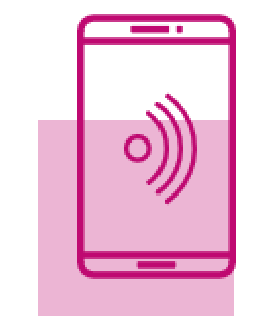 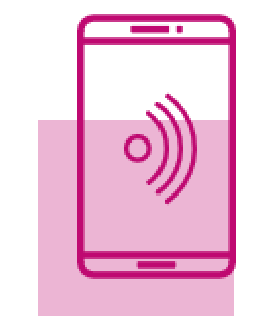 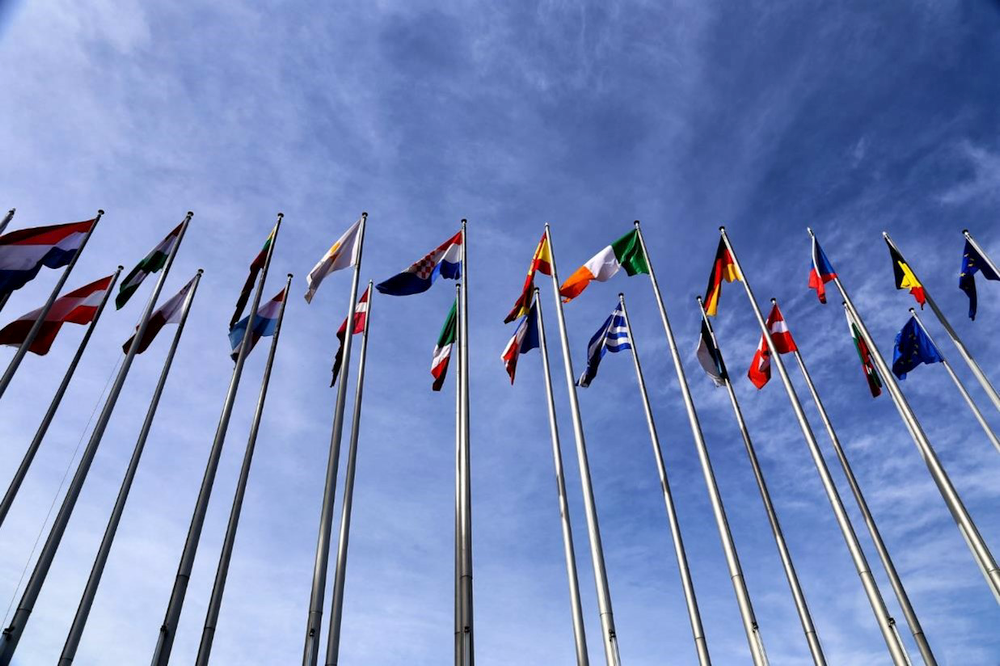 8. Europeisk demokratiTemat för den europeiska demokratin genererade totalt 2 539 idéer, 4 606 kommentarer och 1 060 evenemang på den digitala plattformen. De frågor som oftast diskuteras är valet till Europaparlamentet och omstruktureringen av EU-institutionerna (eller till och med federaliseringen av EU), följt av ett brett spektrum av förslag som syftar till att öka medborgarnas deltagande och kunskap om europeiska frågor och främja en gemensam europeisk identitet. Globala interaktioner på detta område är konstruktiva och framåtblickande, även om vissa interaktioner har uttryckt rädsla för att EU kommer att hotas av implosion på grund av spänningar, populism och nationalism. Samtidigt som man noterar ett antal överlappningar mellan de olika temana och i stort sett jämförbara nivåer av engagemang, omfattade bidragen följande aspekter: • Val till Europaparlamentet • Federalisering av Europeiska unionen • Medborgardeltagande och samråd • Institutionella reformer • Främja en gemensam europeisk identitet och ett gemensamt offentligt rum • Skydda och stärka demokratin EvenemangI denna fråga ägde mer än en tredjedel av det totala antalet evenemang som avslutades sedan den 21 februari rum i Italien. En överväldigande majoritet av dessa evenemang diskuterade frågan om EU:s federalisering, såsom medborgarförsamlingen i staden Pavia, med företrädare för det civila samhällets organisationer, politiska partier, den ideella sektorn och industrin (se evenemang). Andra evenemang handlade om frågor som rör den europeiska demokratin ur ungdomars perspektiv. Vid ett av dessa evenemang i Montpellier, Frankrike, lade de unga deltagarna fram olika förslag som syftar till att konkret förbättra EU ur ungdomars perspektiv (se evenemanget). Ett informations- och kommunikationsevenemang i Rumänien följdes av gymnasieelever som introducerades för de möjligheter som erbjuds genom Next Generation EU-planen och onlineplattformen för konferensen om Europas framtid (se evenemang). En dialog mellan studenter, professorer och organisatörer inrättades under evenemanget, där studenterna fokuserade på sin vision av EU och dess framtid i relation till det ukrainska kriget. En konferens om mänskliga rättigheter och demokrati som grund för europeiskt samarbete anordnades i Sverige för en publik av migranter från EU och länder utanför EU (se evenemang). Under konferensen utbytte deltagarna också med talare, särskilt om vikten av att rösta i valet till Europaparlamentet och av att informeras om hur EU-medborgarna kan bidra till EU. Fokus på journalistik och rapportering om EU-frågor har varit det viktigaste inslaget i flera evenemang i Kroatien. En diskussion med studenter ägde rum i Zagreb och fokuserade särskilt på ”Hur man ökar intresset för EU-rapportering bland journaliststudenter?” (se evenemang).Val till EuropaparlamentetEn grupp idéer om ”europeisk demokrati” diskuterar förändringar i hur valet till Europaparlamentet organiseras för att stärka medborgarnas engagemang i EU:s demokratiska processer. En allmänt accepterad idé, som väckte olika reaktioner, gäller skapandet av gränsöverskridande vallistor på EU-nivå (se idé). Det föreslogs också att det skulle inrättas en ny valkrets för européer som bor i en annan medlemsstat för att uppmuntra kandidaterna att fokusera på europeiska frågor i stället för nationella frågor (se idé). Andra idéer för valreform som syftar till att främja den alleuropeiska debatten, samtidigt som parlamentsledamöterna närmar sig medborgarna, föreslogs också (se exempel på en idé). En särskild typ av valreform, bland dem som föreslås, syftar till att ändra omfördelningen av platser i parlamentet för att ersätta det nuvarande proportionella systemet med ett majoritetssystem baserat på koalitioner (se idé). En idé tyder på att ledamöter av Europaparlamentet bör utses av nationella lagstiftare i stället för att bli direktvalda (se idé). Några av förslagen rör mer specifika sätt att öka valdeltagandet i valet till Europaparlamentet. Det finns krav på obligatorisk röstning (se idé), liksom förslag för att underlätta deltagande, t.ex. genom att tillåta postomröstning (se idé) och väljarregistrering samma dag, göra valdagen till en semester (se idé) och till och med rösta den enda dagen för flera typer av val (se idé). Vissa bidragsgivare diskuterar också digital röstning, bland annat tanken på att skapa en alleuropeisk digital väljarpool (se idé). Frågan om digital omröstning tas också upp under temat ”Digital transformation”. Det föreslås också att minimiåldern för röstning i val till Europaparlamentet (se exempel på en idé) harmoniseras och att den helst ska vara 16 år (se idé). Dessa idéer syftar bland annat till att uppmuntra ungdomar att engagera sig i politik, en fråga som deltagarna ofta anser vara avgörande. Vid en workshop i Wien diskuterades olika sätt att öka unga medborgares deltagande i valet till Europaparlamentet (se evenemang). De förslag som lades fram under workshopen belyser behovet av att öka antalet unga ledamöter av Europaparlamentet, så att kandidater som är 16 år och äldre kan kandidera i val. Deltagarna i ett evenemang på Malta diskuterade resultaten av Eurovoters-projektet, ett initiativ för att utbilda unga väljare i landet. Flera förslag lades fram under denna händelse, bland annat behovet av att flytta bort från begreppet ”ungdom” som en enda grupp, vilket kan minska specifika behov inom specifika samhällen. Plattformen uppmanas att ge ungdomar möjlighet att regelbundet presentera sina synpunkter för Europaparlamentet (se idé), men en annan idéinnebär en annan typ av plattform, där unga användare är bekanta med parlamentsledamöter och deras politiska förslag (se idé). Ett relaterat bidrag föreslår att man fastställer en kvot för parlamentsledamöter under 35 (se idé). Andra deltagare tog upp frågan om rösträtt med avseende på personer med funktionsnedsättning eller hälsoproblem som begränsar deras röstförmåga. Dessa bidrag kräver mer inkluderande val till Europaparlamentet för dessa kategorier (se exempel på en idé). En deltagare föreslog att man skulle upprätta en förteckning över jämställdhet mellan könen vid val till Europaparlamentet (se idé). Vissa idéer tar upp specifika frågor som rör politiska partier. En bidragsgivare föreslår till exempel att man endast använder symbolerna för europeiska partier snarare än nationella partier (se idé), för att på nytt förstärka valets gränsöverskridande karaktär. Enligt ett annat bidrag bör parterna bli mer tillgängliga för människor med olika kulturell eller socioekonomisk bakgrund (se idé).Federalisering av Europeiska unionenEtt stort antal bidrag på temat europeisk demokrati kräver en federalisering av Europeiska unionen, med olika uppfattningar om detta begrepp. Detta är ett återkommande ämne med händelser relaterade till detta ämne (se exempel på en händelse). ”Federalisering” genererade också några av de mest godkända idéerna på plattformen (se idéoch idé), samt olika kommentarer från deltagarna. Vissa bidragsgivare ser federalisering som den bästa vägen framåt för EU att nå sin fulla potential (se exempel på en idé och ett evenemang), men också som ett sätt att ge EU mer trovärdighet och inflytande på den globala politiska arenan och makten att hantera de gränsöverskridande problem som vi står inför idag, såsom klimatförändringarna och covid-19-pandemin (se idé). Dessutom ses det som ett sätt att övervinna EU-skepticism och nationalistiska känslor enligt de deltagare som stöder idén. En starkt överenskommen och omdiskuterad idé kräver till exempel inrättandet av en konstituerande församling för att utarbeta en europeisk konstitution som definierar de viktigaste delarna och principerna i en demokratisk europeisk federation (se idé). Diskussionen innehåller också mer specifika krav på en gemensam finanspolitik och ekonomisk politik (se idé), inbegripet idén om en ”europeisk skattebetalarunion” (se idé), en europeisk armé och en federalisering av utrikespolitiken samt en omformning av EU-institutionerna i enlighet med federalistiska principer. Ändå är vissa bidragsgivare skeptiska till federalisering. Vissa deltagare fruktar att detta kan leda till överdriven centralisering av makten eller skapa obalanser mellan medlemsstaterna. Andra anser att det finns många problem att övervinna för att en sådan idé ska bli verklighet. Vissa deltagare förespråkar decentralisering med större makt för medlemsstaterna i stället för federalisering (se till exempel en idé), med större frihet och respekt för medlemsstaternas identitet och fritt samarbete på områden där det är användbart (se exempel på en idé). En av dessa idéer är bekymrad över idén om ”en allt närmare union” och den potentiella makten i de federala domstolarna, som argumenterar för en konfederation i stället för en federal union (se idé). Med tanke på de olika nationella förhållandena och medlemsstaternas beredskap att bli en del av en federal union lade vissa deltagare fram idén om en stegvis federalisering med ett system med ”övergångszoner” (se idé). Dessa typer av bidragsgivare stöder idén om ett federalt Europa, men de kan anse det orealistiskt för närvarande, och de förespråkar därför en union med flera hastigheter som skulle förbättra EU:s strategiska oberoende på kort sikt och federalismens perspektiv (se idé).Medborgarnas deltagande och samrådBidragen till plattformen innehåller ett antal förslag för att öka medborgarnas deltagande och en känsla av egenansvar för EU:s beslutsprocess. En grupp idéer och evenemang diskuterar inrättandet av mer permanenta mekanismer som bygger på deltagandedemokrati och medborgarsamverkan för att stärka och komplettera den representativa demokratin, bland annat med utgångspunkt i erfarenheterna från konferensen om Europas framtid. Deltagarna föreslår till exempel en mer systematisk användning av medborgarförsamlingar och paneler för att förbereda de viktigaste och svåraste politiska besluten i EU (se exempel på en idé). En deltagare föreslog att dessa församlingar skulle sammankallas direkt av medborgarna efter ett framgångsrikt europeiskt medborgarinitiativ (se idé). Vissa bidragsgivare föreslår ett ”medborgarparlament”, en ”församling avsedd för det civila samhällets organisationer” (se idé) eller en ”konstituerande församling” (se idé) för att ge råd till Europaparlamentet. Deltagarna diskuterade också tanken på EU-omfattande folkomröstningar om EU:s institutionella och politiska frågor (se exempel på en idé). Vissa deltagare ser detta som ett alternativ till den nationella folkomröstningen om EU-frågor, vars resultat kan blockera specifika EU-politiska initiativ, oavsett nivån på EU:s stöd för dessa initiativ (se exempel). Några av dessa bidrag tar särskilt upp fördelarna med den flerspråkiga digitala plattformen, med beröm och kritik samt förslag till förbättringar. Flera deltagare betonade till exempel behovet av att inrätta ett återkopplingssystem för att svara på medborgarnas förslag vid konferensen (se exempel på en idé). En annan deltagare svarade på ett förslag om att konferensen bör göras permanent genom att betona behovet av att sammanfatta plattformens innehåll från tid till annan och att skapa en diskussion kring den (se idé). Bidragen innehåller också ett förslag om att utveckla en plattform för en enda kontaktpunkt online som centraliserar alla synpunkter från allmänheten, vare sig det gäller europeiska medborgarinitiativ, klagomål eller framställningar, i EU:s institutionella struktur för deltagande (se idé), medan en annan bidragsgivare tar upp idén om en plattform som uteslutande är avsedd för föreningar (se idé). Bland de typer av onlineplattformar som deltagarna föreslår för att öka det demokratiska deltagandet är syftet att inrätta ett system för nedifrån och upp-lobbyverksamhet som finansieras av gemensamma europeiska medborgare genom individuella donationer och utbyte av idéer via samma portal (se idé). Denna plattform syftar till att ta itu med problemet med ojämlikt inflytande mellan medborgare och stora organisationer. Andra bidragsgivare erbjuder ett digitalt forum online där EU-medborgarna kan diskutera EU-lagstiftning med hjälp av ett system med positiva röster och feedback från sociala medier (se idé). En relaterad idé omfattar en medborgarlobbyplattform som ett alternativt sätt för EU-medborgare och småföretag att kanalisera sin expertis och sina synpunkter på lagstiftning i EU:s beslutsfattande (se idé). Betydelsen av medborgerlig teknik, särskilt i den nuvarande eran av växande misstro mot politiska partier, diskuteras av många deltagare (se idé). Enligt denna idé skulle medborgerlig teknik göra det möjligt att förstå den ökade komplexiteten i den offentliga styrningen i vår tid och öka engagemanget och det aktiva deltagandet. Vid ett evenemang i den italienska staden Brindisi presenterades ett brett spektrum av idéer som syftar till att förbättra direkta demokratiska mekanismer på EU-nivå, bland annat genom att öka allmänhetens medvetenhet om vissa befintliga instrument, såsom EU-framställningar, tillfälliga utskott, europeiska ombudsmän och Solvitplattformen. Att minska avståndet mellan parlamentsledamöter och medborgare ses också som ett sätt att förbättra den europeiska demokratin. En deltagare lägger fram olika strategier för att förbättra kommunikationen och främja det direkta utbytet av idéer mellan parlamentsledamöterna och deras väljare (se idé). Bland de idéer som föreslås är Europaparlamentets ledamöters inrättande av lokala kontor i sina egna valkollegier. Denna idé liknar delvis en annan deltagares förslag om att skapa ett system med lokala fullmäktigeledamöter i EU (se idé), för att återigen minska avståndet mellan EU-institutionerna och EU-medborgarna.Institutionella reformerEn stor mängd idéer handlar också mer specifikt om EU-institutionernas reformer, i syfte att göra dem effektivare och öppnare och föra dem närmare allmänheten. Idéer för institutionella reformer kan omfatta förslag till en bredare översyn av den institutionella strukturen (se exempel på en idé), men också strategier för att göra beslutsfattare mer ansvariga för de politiska initiativens effektivitet. En deltagare föreslog till exempel att konsekvensbedömningar skulle göras obligatoriska i alla skeden av lagstiftningsprocessen (se idé). När det gäller Europaparlamentet efterlyser bidragsgivarna oftast verkliga befogenheter för lagstiftningsinitiativ (se exempel på en idé). Det finns också krav på skattebefogenheter (se idé). Europaparlamentets säte diskuterades också, med bidragsgivare som efterlyste ett val mellan Strasbourg och Bryssel (se exempel på en idé), även som ett sätt att minska de logistiska kostnaderna (se idé). Vid diskussionen om Europeiska rådet och Europeiska unionens råd är en återkommande idé om plattformen och som en del av temat för europeisk demokrati att övergå till omröstning med kvalificerad majoritet, åtminstone på vissa politikområden (se exempel på idé) och att avsluta vetot (se exempel på en idé). Det pågår också diskussioner om rådets roll i EU:s institutionella struktur (se exempel på en idé) och förslag för att fördjupa tvåkammarlagstiftelsen i EU (se exempel på en idé). När det gäller Europeiska kommissionen granskar en grupp bidrag valet av kommissionens ordförande och utnämningen av kommissionsledamöter, inklusive systemet med toppkandidater (se exempel på en idé) och medborgarnas direkta val av kommissionens ordförande (se exempel på en idé). Deltagarna tog också upp frågan om antalet kommissionsledamöter (se exempel på en idé). En mycket diskuterad idé är att få en EU-ordförande vald genom direkta val, till exempel genom att slå samman Europeiska kommissionens ordförandes och Europeiska rådets roller (se exempel på en idé). Det finns också en uppmaning till en enda kontaktpunkt så att EU kan tala med en röst i yttre förbindelser (se exempel på en idé). En deltagare föreslog att Eurogruppens ordförande och kommissionens vice ordförande med ansvar för euron skulle slås samman för att inrätta ett ekonomi- och finansministerium i syfte att öka samordningen (se idé). Dessutom nämns reformerna av Regionkommittén och Ekonomiska och sociala kommittén, till exempel för att göra dem mer effektiva. Detta inbegriper en reform av Regionkommittén för att inkludera lämpliga dialogkanaler för regioner, städer och kommuner (se idé) eller att ge kommittén en utökad roll (se idé). I detta sammanhang föreslår en annan deltagare att euroregionerna ska erkännas som institutionella enheter (se idé). En starkt stödd idé uppmanar EU att inrätta en tydlig mekanism för statslösa nationers rätt till självbestämmande (se idé). Europeiska unionens domstols roll är också en gemensam fråga för diskussion (se exempel på en idé), med uppmaningar att klargöra eller till och med stärka sina befogenheter (se exempel på en idé) och andra att minska dem (se exempel på en idé). Vissa bidragsgivare fokuserar på Europeiska centralbankens roll (se idé) och Eurogruppen (se idé) och föreslår sätt att reformera dessa institutioner. En idé kräver att bankunionen slutförs med ett europeiskt insättningsgarantisystem (se idé). Olika idéer för reformer visar en generationsorientering. En deltagare föreslår till exempel att man inför en konsekvensbedömning av EU:s politik och lagstiftning för att mäta deras specifika inverkan på ungdomar (se idé). Ungdomstestet skulle således bidra till att ungdomars åsikter förs in i institutionerna och göra EU:s politik mer inkluderande för ungdomar. Att flytta från ungdomar till ålderdom, en annan deltagare, föreslår att man har en EU-kommissionär som ägnar sig åt äldre (se idé)Främja en gemensam europeisk identitet och ett gemensamt offentligt rumUnder detta tema diskuterar bidragsgivarna en gemensam europeisk identitet som bygger på de gemensamma europeiska värderingarna om demokrati (se evenemanget), vilket diskuteras i andra teman. De lade dock också fram praktiska idéer för att främja en sådan gemensam europeisk identitet och ett gemensamt europeiskt offentligt rum, bland annat genom mediernas bidrag. Temat för språket är det mest diskuterade. Ett gemensamt språk anses vara ett effektivt (och ibland unikt) sätt att skapa en stark europeisk identitet (se exempel på en idé). Esperanto presenteras ofta som ett förenande språk (se exempel på en idé), också för att kringgå splittring mellan anhängare av varje nationellt språk. Även om bidragsgivarna kan vara oense om vilket språk som är att föredra för européerna, är de alla överens om behovet av att uppmuntra språkutbildning för att uppnå ett gemensamt språk (se exempel på en idé). Andra bidrag förespråkar större respekt för principen om flerspråkighet (se exempel på en idé), t.ex. genom att alla officiella EU-publikationer översätts till alla EU-språk (se idé). Dessutom finns det idéer om att skapa ett EU-idrottslag (se exempel på en idé), att ha den 9 maj som en allmän helgdag i alla medlemsstater (se idé) eller att skapa ett EU-pass (se idé) för att främja en europeisk anda. En deltagare föreslog också att man inrättar program för partnersamverkan för att göra det möjligt för européer som inte är i skolåldern att upptäcka kulturen i ett annat EU-land, till exempel genom att utbilda sig utomlands (se idé). Kommande generationer ses som viktiga drivkrafter för en gemensam EU-identitet, så många deltagare betonar vikten av att utbilda ungdomar i europeiska politiska frågor (se idé), som också diskuteras ingående i kapitlet ”Utbildning, kultur, ungdom och idrott”. Utöver språken anses kulturprodukter också kunna binda samman européer. En deltagares uppmaning att främja spridningen av kulturproduktion inom EU:s gränser genom att skapa ett område med ”fritt informationsflöde”, dvs. att minska upphovsrätts- och licensbegränsningarna inom EU (se idé). Ett antal bidrag på temat europeisk identitet rör ämnet medier och hur de kan bidra till att sprida kunskap om EU och skapa en europeisk anda (se exempel på en idé). Ett återkommande förslag, som har fått ett relativt större antal godkännanden, är skapandet av alleuropeiska medier eller nätverk (se exempel på en idé) eller skapandet av ett enda offentligt programföretag i EU (se exempel på en idé). Det föreslås främst att öka medborgarnas kunskaper om europeiska frågor, t.ex. genom direktsändning av diskussioner och evenemang, men också att främja en gemensam EU-anda som hyllar europeiska värderingar och europeiska kulturer, med dokumentärer om EU-länderna. Vissa bidragsgivare efterlyser också en EU-TV och radiokanal för att projicera sina värden utanför EU:s gränser (se exempel på en idé). Andra deltagare föreslår att journalister utbildas i EU-rapportering eller kräver att offentliga programföretag ägnar en procentandel av sändningstiden till EU-frågor (se idé)Skydd och förstärkning av demokratinEtt antal idéer rör skyddet av demokratin i EU, och efterlyser kraftfulla åtgärder mot regeringar som bryter mot demokratiska principer, särskilt Ungern och Polen (se exempel på ett idea). Denna fråga diskuteras mer i detalj under temat ”Värden och rättigheter, rättsstatsprincipen, säkerhet”. Bidragsgivarna inser också risken för att desinformation och falska nyheter kan utgöra demokratier. Man efterlyser en starkare strategi för att bekämpa spridning av vilseledande information, inbegripet förslag om att skapa en mobil applikation för faktakontroll (se idé) eller ett oberoende europeiskt institut för kontroll av fakta (se idé). En särskild EU-förordning om innehåll som kan publiceras på sociala medier förespråkas också av vissa bidragsgivare (se exempel på en idé). Ett antal idéer och kommentarer diskuterar behovet av att reglera lobbyverksamheten, med krav på en uppförandekod för politiker eller inrättandet av ett oberoende europeiskt organ med medel för att bekämpa korruption och lobbyers oönskade inflytande (se exempel på en idé). En deltagare efterlyste ett förbud mot användning av sponsring under EU:s rådsordförandeskap, en praxis där regeringen i den EU-medlemsstat som innehar ordförandeskapet får ekonomiskt stöd för att visa varumärkeslogotyper på officiellt onlinematerial eller fysiskt material (se idé). Det begärs också att allmänna åtgärder vidtas för att bekämpa korruption, till exempel i samband med lokala upphandlingar (se exempel på en idé). En deltagare föreslog att man skulle införa en enda databas som kombinerar de många nuvarande EU-rapporteringssystemen (se idé). Ett annat tyder på att europeiska politiker och tjänstemän i viktiga positioner – t.ex. ledamöter av Europaparlamentet eller kommissionsledamöter – bör förbjudas att äga lager (se idé). En deltagare uttryckte oro över det oavsiktliga utländska inflytandet på den europeiska demokratin, vilket kräver förhandsgranskning av Kinas viktiga EU-infrastruktur och uppmanar EU att prioritera Indien framför Kina som en strategisk ekonomisk partner i handelsavtal (se idé). Ett evenemang i Bryssel lyfte fram städernas och lokalsamhällenas viktiga roll när det gäller att stärka demokratin och bana väg för sociala framsteg. I en period av allvarlig sammankoppling mellan det institutionella centrumet och periferin kan städernas och kommunernas roll vara avgörande för att stärka medborgarnas förtroende för demokratiska institutioner.Nya idéer från föregående period (21/02/2022–09/05/2022)Merparten av bidragen under föregående period konsoliderade de tidigare noterade temana. En ny del av idéerna diskuterades dock för att göra de nationella regeringarna och parlamenten mer delaktiga i utformningen av EU:s politik och göra EU:s politik mer ansvarig och därmed ta itu med frågan om europeisk demokrati ur ett nationellt perspektiv. Ett förslag var att inrätta ett minsta antal sessioner om EU:s politiska frågor i varje nationellt parlament (se idé). Ett annat, med fokus på de nationella parlamentens roll i ratificeringen av EU-fördragen, introducerade idén om gemensamma sessioner mellan Europaparlamentet, eller dess särskilda utskott, och de nationella parlamenten, bland annat genom videokonferens (se idé). Många idéer har diskuterat förslagen till reform av det europeiska valsystemet (se exempel på en idé). Behovet av insatser för att öka medborgarnas deltagande och samråd betonades också (se exempel på en idé). I själva verket har medborgarnas engagemang ibland diskuterats när det gäller skyddet av demokratin i sig, till exempel av bidragsgivare som har efterlyst inrättandet av en permanent digital plattform online för medborgarsamråd (se exempel på en idé). Inrättandet av en enda medieplattform som sänder europeiskt innehåll på flera språk föreslogs, i linje med deltagarnas betoning på journalistik och pressfrihet på plattformen (se idé).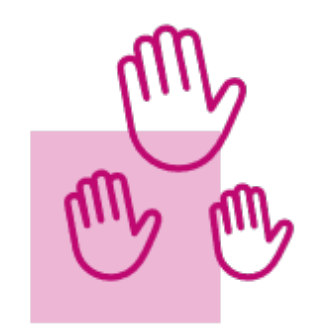 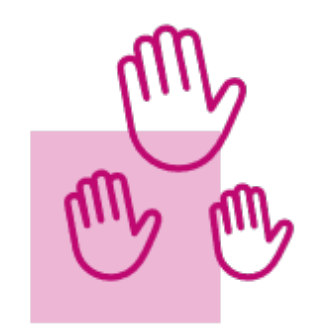 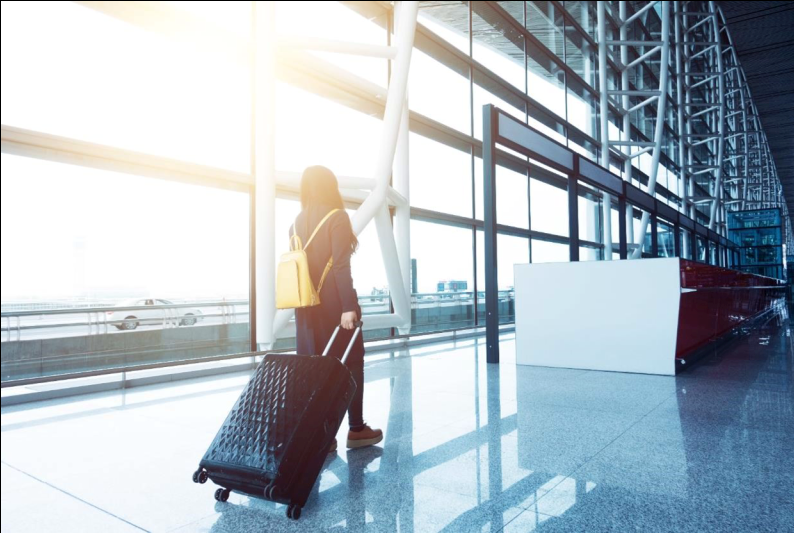 9. MigreringSedan plattformen lanserades har temat Migration genererat totalt 2 700 bidrag, inklusive 955 idéer, 1 539 kommentarer och 206 evenemang. De mest återkommande bidragen till detta ämne avslöjar tre allmänna trender. Å ena sidan kräver en grupp av interaktioner större solidaritet och bättre integrationsförfaranden, medan andra bidrag vill ha fler åtgärder för att kontrollera och minska migrationen. Genom att inta en mellanställning vill en annan grupp av deltagare främja internationell rörlighet, men bara mellan ekonomiskt utvecklade demokratier. Tillströmningen av ukrainska flyktingar diskuterades också av deltagarna. Följande ämnen analyseras i enlighet med detta: • EU:s gemensamma migrationspolitik • Humanistisk ståndpunkt om migration • Integration • Migration utanför EU som ett hot • Gränskontroll • Ta itu med de bakomliggande orsakerna till migrationEvenemangDen senaste tidens migrationsutveckling ur ett europeiskt politiskt perspektiv har berört EU:s flyktingpolitik och pekat på behovet av att ompröva flykting- och asylpolitiken och behovet av en ram för den gemensamma fördelningen av migranter i EU. Vid ett evenemang i Kanarieöarnas parlament diskuterade deltagarna förhandlingarna om migrations- och asylpakten och efterlyste ett bättre skydd för ensamkommande barn (se evenemanget). Vid ett onlineevenemang som anordnades av en italiensk katolsk organisation diskuterades nästa europeiska migrations- och asylpakt (se evenemang). En dansk debatt handlade också om huruvida EU bör öppna eller stänga sina yttre gränser. Detta evenemang gav upphov till ett viktigt engagemang med en bred publik och tog upp frågor som konsekvenserna av utkontrakteringen av Europas gränser, inrättandet av asylcentrum i tredjeländer och EU:s samarbete med länder som Turkiet och Libyen. (se händelse). En annan deltagande händelse fokuserade på huruvida migration är en möjlighet eller ett hot, baserat på frågor som laglig migration kontra irreguljär migration, och differentiering i fråga om etnicitet och kultur, som när det gäller ukrainska flyktingar (se händelse). Dessa frågor undersöktes också vid ett evenemang i Litauen (se evenemang). När det gäller integration tog man upp behovet av att förbättra infrastruktur- och integrationsprogrammen för att bekämpa rashat och diskriminering vid ett evenemang i Frankrike (se evenemanget). När det gäller kriget i Ukraina anordnades ett evenemang för att diskutera internationell solidaritet och EU:s svar på kriget i Ukraina hittills, med de migrationskonsekvenser som följer av detta (se händelse). Ett evenemang nyligen ägde rum i Polen för att engagera unga ukrainare i debatter om europeisk integration, migration och framtidsfrågor (se evenemang).EU:s gemensamma migrationspolitikMånga av dem inom detta tema kräver en gemensam migrationspolitik för EU. Dessa åtföljs ofta av krav på större respekt för de mänskliga rättigheterna och ett effektivt omfördelningssystem. Behovet av att reformera Dublinsystemet nämns också ofta. Inom ramen för deltema för laglig migration kräver de som förespråkar en striktare migrationspolitik en gemensam EU-politik för selektiv migration, med striktare kvoter, urvals- och acceptförfaranden (se exempel). Andra strategier för laglig migration föreslås, t.ex. ett punktbaserat europeiskt invandringssystem, som ibland anses nödvändigt för att reglera migrationsströmmarna mer effektivt (se idé). Bidragsgivarna vill också undersöka en modell som gör det möjligt att överföra asylsökande till centrum i ett partnerland för granskning av ärenden (se evenemang). De öppnare bidragen till migrationen kräver också en enhetlig och effektivare strategi som ligger mer i linje med europeiska (sociala) värden. Bidragen avser till exempel ett enda och effektivt asylförfarande i EU (se idé), och understryker också behovet av att reformera Dublinförordningen för att undvika en ojämlik fördelning av asylsökande och migranter (se exempel på en idé). Vissa av dessa bidrag tyder på att migranter beviljas ett tillfälligt EU-pass för att få tillgång till arbets- och uppehållsrättigheter (se exempel på idén). En starkt stödd idé på migrationsområdet kräver också en mer konkret och rättvis europeisk politik för ekonomisk migration, med lagliga vägar och integrationspolitik som bygger på likabehandling och full respekt för de mänskliga rättigheterna (se idé). Ett bidrag främjar tanken på att inrätta en tjänst som kommissionsledamot med ansvar för asyl och migration, som bör samordnas med de andra institutionerna för att övervaka ett gemensamt asylsystem i EU (se idé). Medborgarna förespråkar också en europeisk politik för arbetskraftsmigration eller EU:s rekryteringsstrategier för studenter och kvalificerade arbetstagare från tredjeländer. I detta avseende betonar en bidragsgivare behovet av att öka EU:s migrationskompetens så att migrationen kan hanteras i enlighet med EU:s principer och värderingar (se idé). En grupp bidragsgivare framförde idén om att gynna en selektiv typ av invandring. Dessa deltagare ser generellt migration i ett positivt ljus på grund av de ekonomiska fördelar det skapar. De föreslår att man inriktar sig på specifika länder för att locka till sig sina talanger (se idé), eller att lätta på kriterierna för rörlighet mellan ekonomiskt avancerade demokratier, både i väst och Asien, särskilt inom ramen för frihandelsavtal (se idé).Humanistisk syn på migrationBidragsgivare som följer en humanistisk syn på migration förespråkar en förändring i berättelser om migranter, särskilt mot bakgrund av deras bidrag som hälso- och sjukvårdspersonal under pandemin (se händelse). Vissa bidrag kräver inrättandet av humanitära korridorer eller en verklig öppen gränspolitik och kritiserar bristen på solidaritet med migranter (se exempel). Bland de deltagare som delar dessa idéer ses initiativ för att patrullera Medelhavet för att avvisa migranter eller avtal om migrationskontroll, såsom de mellan EU och Turkiet, i allmänhet som ett misslyckande i EU:s migrationssystem (se exempel). Bidragsgivarna kräver att de mänskliga rättigheterna respekteras med lösningar för att ta itu med oreglerad migration och en EU-invandringspolitik med enklare och mer tillgängliga asylförfaranden i ursprungsländerna, lagliga och säkra migrationsvägar och ett tillslag mot människohandel för att undvika att flyktingar dör vid EU:s gränser (se exempel på en idé). Vissa bidragsgivare föreslår en rättslig ram för att få ett slut på de integrerade personernas och familjernas påtvingade återvändande till farliga ursprungsländer (se idé). Andra deltagare stödde en strategi för frivilligt återvändande snarare än påtvingat återvändande, eftersom den förra, om den genomfördes i samråd med ursprungsländerna, visade sig vara mycket effektivare (se idé). Några av dessa bidrag tar också upp frågor om ojämlikhet som påverkar den nuvarande asylprocessen. De betonar till exempel att andelen manliga asylsökande är betydligt högre än andelen kvinnliga asylsökande eller familjer (se idé). Andra rapporterar de svårigheter som hbtqi-personer står inför och kräver ökat skydd och stöd för denna grupp (se idé)IntegrationMånga förslag rör integrationen av migranter. Deltagarna insåg behovet av effektivare integrationsprogram, med särskild uppmärksamhet på språkutbildning. Ett antal deltagare diskuterade och ställde sig bakom en idé som uppmanade EU att inrätta integrationsprogram med olika perspektiv (se idé). Bland de idéer som diskuterar integration förespråkar många en uppföljningsväg för migranter för att säkerställa fullständig integration i EU:s medlemsstater. En idé ser stor potential i att erkänna och aktivera fler migranter och värdsamhällesmedlemmar som drivkrafter för förändring (se idé). Vikten av att involvera migranter i lokala projekt och volontärverksamhet läggs vid många tillfällen fram (se exempel på en idé). En svarande betonade vikten av att anta en övergripande strategi för integration, med fokus på överförbarheten av politik som antagits på lokal nivå, och en strategi som sträcker sig från institutioner till lokala sammanslutningar, där EU ansvarar för att tillhandahålla en sådan ram (se idé). Utbildning anses vara av avgörande betydelse för integrationen, där det europeiska språket och de europeiska värderingarna spelar en central roll. I detta avseende anser bidragsgivarna att det finns ett behov av tillräckligt finansierade program för att stödja inkluderingen av migrerande barn i skolåldern i det offentliga utbildningssystemet (se idé). Andra idéer fokuserar på högre utbildning som en viktig hävstång för ökad integration. I detta avseende förespråkade en deltagare bättre tillgång för unga flyktingar till universitetsprogram (se idé). Ett särskilt förslag tar upp frågan om språkbarriärer och främjar idén om att använda artificiell intelligens för att överbrygga den språkliga klyftan (se idé). En framgångsrik integration av migranter på den lokala arbetsmarknaden anses vara till nytta för den europeiska ekonomin. Detta gäller särskilt i situationen efter pandemin, vilket framhölls vid ett tvådagarsevenemang som anordnades gemensamt av Europeiska kommissionen och Europeiska ekonomiska och sociala kommittén i Bryssel (se evenemang). En deltagare betonade särskilt de positiva resultaten av invandringen till ekonomiskt deprimerade regioner (se exempel på en idé). Informationskampanjer och informationsprogram inleds för att öka EU-medborgarnas medvetenhet om kampen mot rasism och övergången till ett större samhälle. En bidragsgivare efterlyser större mångfald bland personal som arbetar inom beslutsfattande organ och offentliga tjänster med anknytning till migration (se idé). När det gäller åsikter om rasism och utestängning från arbetsmarknaden efterlyser man lika och rättvis behandling av tredjelandsmedborgare som vistas lagligt (se idé). När det gäller diskriminering på arbetsmarknaden betonade en deltagare behovet av (kenografiska) uppgifter om migranters etniska ursprung för att på ett effektivt sätt informera det politiska beslutsfattandet (se idé). Vissa deltagare beklagade begränsningen av permanent bosattas rättigheter i EU. De noterar att EU inte ger sina stadigvarande bosatta rösträtt och kräver att rösträtten grundar sig på bosättning (se idé). Vissa bidragsgivare anser att denna fråga är särskilt brådskande när det gäller brittiska medborgare som bodde i EU före brexit. En idé bakom en kontroversiell debatt är införandet av ett påskyndat förfarande för att få EU-omfattande rättigheter för brittiska medborgare som bodde i EU före brexit (se idé).Migration utanför EU som ett hotTrots motståndet från vissa bidragsgivare till migration är idéer som öppet definierar migration som ett hot mot den europeiska civilisationen eller politisk stabilitet relativt mindre positiva än idéer som rör integration och respekt för de mänskliga rättigheterna. När det klargörs lyfts farhågorna om den europeiska civilisationen och den politiska stabiliteten fram och stöds i stor utsträckning av deltagarna (se exempel på enstarkt stödd idé). Ett evenemang i Ungern diskuterade vissa grundläggande rättsliga frågor som rör migration. Bland de frågor som denna händelse påstod sig svara på fanns det också ”rätt (för ett samhälle) att bevara sin egen nationella kultur, identitet och livsstil” inför massmigrationen (se händelse). Kommentatorer till sådana bidrag uttrycks uppriktigt i sina idéer och bidrag på migrationsområdet. Ett av de teman som observeras är uppfattningen att migration från tredjeländer utgör ett hot mot EU:s civilisation, identitet, värderingar och kultur (se exempel på en idé). Dessa bidragsgivare efterlyser åtgärder för att begränsa migrationen utanför EU, en striktare politik och strategier för återsändande som hindrar migranters rörlighet, t.ex. strängare gränskontroller (se exempel). Flera deltagare varnade för användningen av olaglig migration som ett vapen (politiskt), särskilt med hänvisning till den massiva tillströmningen av migranter från Vitryssland vid de litauiska och polska gränserna (se exempel på idé). När det gäller migrantkrisen vid gränsen till Vitryssland skiljer sig bidragsgivarnas åsikter från varandra.GränskontrollEtt relativt stort antal idéer stöder en fast hållning till invandring. De deltagare som antar denna linje motsätter sig regleringen av olagliga invandrare och efterlyser en ny befogenhet för de europeiska gränskontrollmyndigheterna, t.ex. Frontex. Vissa av dem förespråkar dock en nationell snarare än europeisk strategi för invandringskontroll, eftersom de fruktar att EU kan vara för tillåtande gentemot asylsökande. I allmänhet stöds mer organiserade och samordnade gränskontrollinsatser, med krav på mer omfattande gränskontroller, inbegripet en remissmyndighet (se exempel på en idé), ökat stöd till Frontex, en bättre definition av dess funktioner (se idé) och en rättsligt bindande strategi för sök- och räddningsinsatser i Medelhavsområdet (se idé). Frontex och maritima patrullinitiativ diskuteras dock ofta på plattformen, med andra deltagare som efterlyser bättre övervakning av hur de fungerar, för att säkerställa respekten för de mänskliga rättigheterna (se idé). En mer överenskommen idé kräver snabb utvisning från EU för migranter som begår ett allvarligt brott (se exempel på en idé). En liknande idé om att irreguljära migranter ska återvända leder till en debatt mellan bidragsgivarna till förmån för omedelbar återsändande och de som är emot (se idé). En svarande föreslog att utländskt bistånd skulle avbrytas till länder som inte gick med på att hemsända sina medborgare (se idé). Andra bidrag kräver större solidaritet och respekt för de mänskliga rättigheterna. De idéer som diskuteras här är till exempel ett EU-centraliserat distributionssystem som bygger på solidaritet, finansiering för att förbättra mottagningsinfrastrukturen vid gränserna (bostäder och livsmedel) eller ett överstatligt organ som förvaltar europeiska flyktingläger, som förvaltas gemensamt av olika länder och finansieras med EU-medel (se exempel på idé). Debatten nyligen om utvidgningen av EU-finansieringen för att finansiera byggandet av nationella hinder mot migranter återspeglas delvis i vissa bidrag som kräver ökat ekonomiskt stöd från EU till medlemsstaterna för att stärka det fysiska gränsskyddet (se idé). När deltagarna efterlyser ökat ekonomiskt stöd från EU för att ta itu med migrationen vid gränserna förespråkar de dock inte alltid byggandet av nya hinder. Vissa av dem erkänner de lokala och regionala myndigheternas viktiga roll vid de nationella gränserna och vill ha mer finansiering för projekt som rör mottagande och integration av migranter (se exempel på en idé). Vid ett evenemang med titeln ”Stronger Borders, Stronger Europe”, som ägde rum i Budapest, efterlyste deltagarna en mer pragmatisk och striktare gränspolitik (se evenemanget).Att ta itu med de bakomliggande orsakerna till migrationEn mindre del av idéerna går längre i migrationsfrågan och undersöker behovet av att, tillsammans med politiska åtgärder för att hantera migrationen i EU, vidta åtgärder för att ta itu med de bakomliggande orsakerna till migration på andra håll. Samarbete mellan europeiska länder och tredjeländer, särskilt afrikanska länder, anses vara avgörande för att ta itu med de bakomliggande orsakerna till migration (se exempel på en idé). När man tänker på Europas framtid betonar bidragsgivarna behovet av att ta itu med de bakomliggande orsakerna till migrationen för att ta itu med de migrationsproblem som EU för närvarande står inför. De internationella partnerskapens roll, inbegripet avtal med tredjeländer, i hanteringen av invandringsströmmarna var föremål för ett evenemang i Portugal (se evenemanget). Förslagen i detta avseende sträcker sig från upprättandet av lika handelsförbindelser, investeringar i mer utvecklingsbistånd och utbildningsplaner för universitet och yrkesutveckling för människor som bor i tredje världen (se idé). En gemensam oro är att utvecklingsbiståndet missbrukas av värdländerna, vilket gör det ineffektivt. I detta avseende föreslog en deltagare att man skulle förbättra medlens spårbarhet och därmed övervaka användningen av dem med hjälp av blockkedjeteknik och smarta certifikat (se idé). En särskild grupp av bidrag uppmanar EU att utföra sina uppgifter på grund av att det har spelat en roll i regional destabilisering genom till exempel subventionerad jordbruksexport till utvecklingsländer (se idé). För att komma till rätta med ekonomiska ojämlikheter mellan utvecklade länder och utvecklingsländer efterlyste vissa deltagare främjande av ett hållbart och klimattåligt jordbruk i tredjeländer (se idé). Detta skulle också bidra till att bekämpa ”klimatmigration” (se exempel på en idé och händelse). Fenomenet ”klimatmigration” behandlas i stor utsträckning av deltagarna, som vill ha större uppmärksamhet från allmänheten i denna fråga och erkännandet av klimatflyktingstatus i internationell rätt (se idé). Nya idéer från föregående period (21/02/2022–09/05/2022)Bidragen om migration under den senaste perioden har förstärkt tidigare observerade teman och delteman. Många förslag efterlyste förbättringar av befintliga migrations- och asylsystem. I detta avseende anses en gemensam europeisk ram för handläggning av asylansökningar vara nödvändig (se idé), inklusive en reform av Dublinsystemet (se exempel på en idé). Vissa idéer föreslog att varje nykomling skulle kopplas till en ”referent” som redan är installerad i ankomstlandet (se exempel på en idé). Andra deltagare betonade vikten av lagliga migrationsvägar för att underlätta integrationsprocesserna (se idé) och efterlyste beviljande av arbetsvisum (se idé) eller skapandet av säkrare migrationsvägar för att begränsa förlusterna av migranter på väg till Europa, särskilt de till sjöss (se exempel på en idé). De senaste uppgifterna om migration är till stor del polariserade, vilket tidigare rapporterats. Å ena sidan ser vissa deltagare migration som en resurs för samhället (se exempel på en idé). Å andra sidan motsätter sig vissa deltagare en fortsatt migration, eftersom många migranter anses ha misslyckats med att integrera sig (se idé). För att underlätta och uppmuntra integration efterlyste en deltagare minskad byråkrati för att minska hindren för migranter som söker arbete (se idé). Ett mer positivt meddelande om invandring rekommenderades också för att underlätta integrationen av värdlandet (se idé).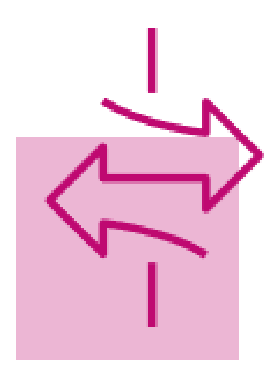 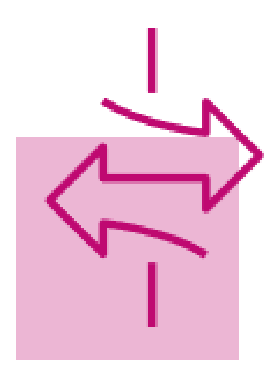 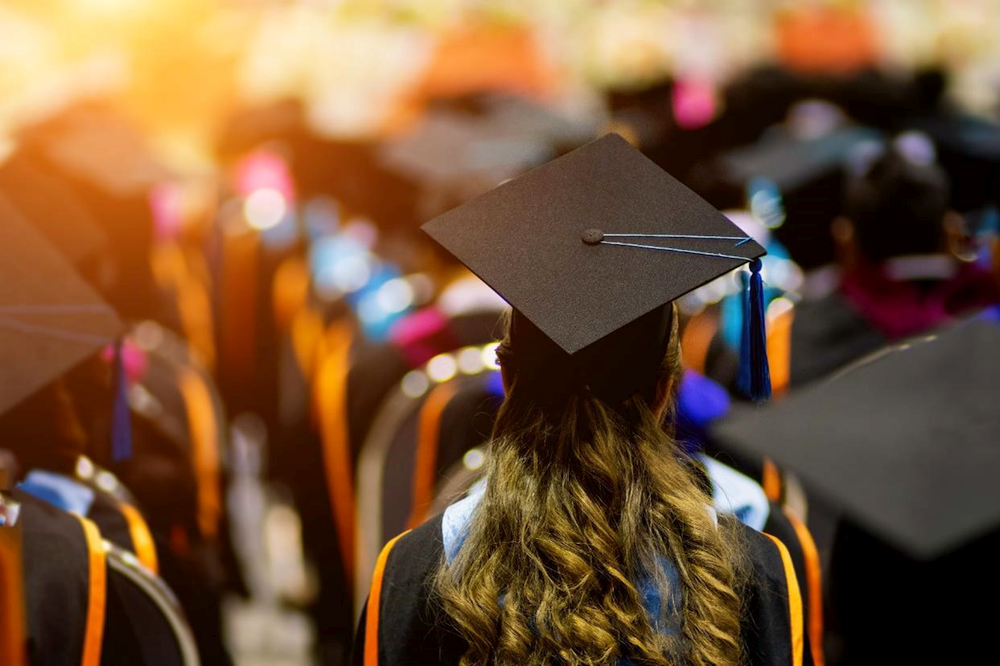 10. Utbildning, kultur, ungdom och idrottDe idéer som publiceras under temat utbildning, kultur, ungdom och idrott täcker en rad olika teman, med tanke på dess multitematiska karaktär. Liksom på andra håll på plattformen är uppmaningen att främja en gemensam EU-identitet en återkommande underliggande känsla för de teman som identifieras i detta ämne, med bidrag som bland annat rör utbyten, exponering för olika kulturer och rörlighet. Detta ämne genererade en total volym på 4 976 bidrag, inklusive 2 063 idéer, 1 757 kommentarer och 1 56 evenemang. De olika idéerna kan grupperas i följande teman: • Främja EU:s gemensamma identitet • Rörlighet inom EU • Utbildning till tidstest • Otrygghet på arbetsplatsen och ungdomsarbetslöshet • Det europeiska kulturarvet • Tillgång till utbildning och kultur • Kreativa och akademiska yrkesverksamma • Inkludering inom idrottenEvenemang Under den senaste perioden har evenemangen omfattat en rad ämnen, t.ex. tillgång till högre utbildning, rörlighet och harmonisering av utbildningssystem och utbildningstitlar. Till exempel anordnades en deltagarworkshop med 30 unga deltagare i en landsbygdsstad i Frankrike för att diskutera olika sätt att förbättra rörligheten för ungdomar på landsbygden (se evenemang). I Polen, ett av de länder som registrerade flest evenemang på detta område, diskuterade deltagarna också unga migranters roll från Ukraina, inklusive sätt att stärka deras integration (se evenemanget). I denna händelse, som tog formen av en debatt, diskuterade deltagarna bland annat lösningar för att hjälpa barn som inte kunde språket att snabbt anpassa sig till den nya situationen. I Spanien, ett annat land med ett stort antal relaterade evenemang, diskuterades bland annat sysselsättningsmöjligheter och möjligheter för ungdomar. I en händelse i regionen Navarra var den allmänna känslan hos de unga deltagarna i evenemanget ganska pessimistisk, de flesta klagade på brist på möjligheter att frigöra sig och efterlyste förbättrade skoltransporter, ökad tillgång till stipendier och större stöd vid ansökan om rörlighetsprogram (se evenemang).Att främja EU:s gemensamma identitetNär det gäller den europeiska identiteten är ett av de mest diskuterade ämnena språkinlärning. Inom ramen för begreppet språkutbildning som ett sätt att främja interkulturellt utbyte och bidra till en gemensam EU-identitet lyfter flera bidrag fram behovet av att övervinna enspråkig skolgång och efterlyser erkännande av Europas heterogena och flerspråkiga karaktär som en resurs (se exempel på en idé). På samma sätt utforskade ett rundabordssamtal i Berlin den europeiska flerspråkigheten och hur man kan känna igen och uppmuntra flerspråkig mångfald (se evenemang). En annan deltagare som förespråkar flerspråkighet kräver ökat stöd för undervisning i minoritetsspråk i skolan (se idé). En bidragsgivare föreslår att man inför EU-finansierade resekuponger för språkutbyten (se idé). Inrättandet av ett gemensamt europeiskt språk ses som ett inslag som skulle kunna främja den europeiska integrationen enligt många deltagare (se exempel på en idé). Denna fråga diskuteras också i stor utsträckning under temat ”Andra idéer” (se exempel på en idé). Diskussionen inriktades på de olika för- och nackdelarna med ett sådant gemensamt europeiskt språk och de olika möjliga språken, inklusive esperanto (se idé och idé, båda starkt stödd), latin (se exempel på en idé) eller engelska (se exempel på en idé). Ett samtal om esperanto i synnerhet väckte ett visst intresse på nätet, vilket återspeglar dynamiken i debatten om ett neutralt språk för alla EU-länder (se evenemang). En annan idé bland de mest accepterade idéerna är inrättandet av ett europeiskt offentligt programföretag (se idé). Flera idéer rör skapandet av fler EU-medieportaler (television, radio och sociala medier) för att på ett bättre sätt mobilisera EU-medborgarna när det gäller europeiska frågor och frågor, med det slutliga målet att stärka den europeiska identiteten och de grundläggande värdena (se exempel på idé). Främjandet av spridningen av europeiska medieproduktioner, till exempel genom inrättandet av en gemensam mediemarknad i EU, utvecklas också som en idé av många deltagare (se exempel på en idé). En idé är att skapa en särskild EU-medieplattform som är anpassad till språkinlärning (se idé). En del av idéerna är utbildning, där bidragsgivarna föreslår införandet av en obligatorisk kurs om EU:s historia och institutioner i alla europeiska gymnasieskolor som ett verktyg för unga generationer att skapa intresse för och egenansvar för EU, och på så sätt stärka processen att bygga upp EU:s identitet (se exempel på en idé). Kunskaper om Europas historia anses också vara avgörande av en annan deltagare, som föreslår att man ska inleda en europeisk undersökning för att mäta ungdomars historiska medvetenhet (se idé), medan en annan lägger fram idén om att skapa en officiell europeisk historiemanual (se idé). Många deltagare anser att det finns EU-relaterade skolevenemang (se exempel på en idé), där man föreslår att en lärare ska inrättas för att samordna evenemang och program med anknytning till EU (se idé). Många idéer om att främja en gemensam EU-identitet tyder på olika former av utbyte eller partnersamverkan mellan skolor i olika medlemsstater för att främja vänskap utanför medlemsstaternas gränser (se idé). En idé föreslår att man främjar studier av europeisk historia i läroplaner, inklusive varje europeiskt lands historia (se idé). Idrottens undertema för att främja en gemensam EU-identitet handlar om anordnandet av mer gränsöverskridande och intereuropeiska idrottsevenemang (se exempel på en idé) och möjligheten att skapa ett europeiskt idrottslag som skulle kunna delta i internationella evenemang (se exempel på en idé). Dessutom betonades vikten av EU:s gemensamma symboler när det gäller skapandet av en gemensam europeisk identitet med bland annat idén att inkludera EU-flaggor på sportutrustning och uniformer av idrottare från EU:s medlemsstater (se idé). En annan idé, som är mer understödd och även allmänt omnämnd i andra ämnen, kräver att det inrättas en europeisk helgdag den 9 maj för att främja en gemensam europeisk anda (se exempel på en idé). Främjandet av europeisk kultur, t.ex. musik på olika europeiska språk, nämns av en deltagare som vill att radiostationer ska sända minst 20 % av den icke-engelska musiken (se idé). Livsmedel ses också som ett sätt att bygga broar mellan europeiska länder och kulturer (se idé), vilket fick en deltagare att föreslå skapandet av en EU-finansierad EU-intäktsansökan (se idé).Rörlighet inom EUTemat rörlighet inom EU genererar ett relativt stort antal bidrag. De främjar antingen idéer för att förbättra befintliga rörlighetsprogram eller föreslå nya ursprungliga förslag. Vissa deltagare föreslog att det skulle inrättas en EU-ledd webbportal för att ansöka om högre utbildning i EU. Denna portal kan också göra det möjligt för studenter att ansöka samtidigt till olika program inom Europeiska unionen (se exempelidé). Ett annat undertema som tagits upp av flera bidragsgivare gäller utvidgningen av Erasmusprogrammet till unga icke-universitet, till exempel genom att utvidga det till gymnasieelever, även inom yrkesutbildning. Detta skulle ge dem som inte gick på högre utbildning möjlighet att bo utomlands, utbyta god praxis, lära sig nya språk och kulturer och utöka sina färdigheter i allmänhet (se exempel). Dessutom betonade deltagarna behovet av att göra Erasmusprogrammet mer inkluderande för låginkomststudenter. En idé är att förbättra anpassningen av Erasmusbidrag till levnadskostnaderna i varje land (se idé). I detta avseende föreslår en deltagare att universitetet i destinationslandet anförtros uppgiften att bevilja Erasmusbidrag, så att de sökande kan ansöka direkt till sitt föredragna destinationsuniversitet i stället för att ansöka via sitt hemuniversitet (se idé). Viljan att förbättra programmets nuvarande form understryker medvetenheten om betydelsen av program för rörlighet i utbildningssyfte. Detta framgår också av förekomsten av olika händelser relaterade till detta ämne och relaterade till de två idéer som nämns ovan (se händelse). En deltagare bad att brittiska studenter skulle återintegreras i Erasmus±programmet (se idé). I allmänhet återkommer ofta idéer om tillgänglighet och inkludering av Erasmusprogrammet. I de senaste bidragen föreslås till exempel att Erasmusprogrammet utvidgas till att omfatta andra utbildningskategorier, t.ex. jordbruk och andra yrken (se idé).Ett annat intresseområde är initiativet ”DiscoverEU”. Vissa deltagare föreslog att DiscoverEU-initiativet skulle utvidgas till att omfatta alla unga européer från 18 års ålder (se exempel på en idé). Slutligen gäller en idé om akademisk rörlighet ratificeringen av Lissabonfördraget om erkännande för att underlätta yrkesmässig och akademisk rörlighet i Grekland (se idé). En unik idé om rörlighet, potentiellt från tredjeländer, är inrättandet av ett europeiskt stipendium ”Elever i riskzonen” för studenter som bedrivs i det egna landet för att skydda den akademiska friheten (se idé).Utbildning till tidstestMånga idéer uttrycker behovet av att ompröva utbildningen i den nuvarande digitala tidsåldern, särskilt efter covid-19-pandemin har förändrat undervisningspraxis i skolor och universitet. Enligt många bidragsgivare är en ny syn på utbildning i den digitala tidsåldern en förutsättning för Europas framtida globala konkurrenskraft och modernisering (se exempel på en idé). För att underlätta tillgången till kurser erbjuder deltagarna digitala examensbevis och forskningsmaterial, samt inrättandet av en enda förteckning över alla akademiska resurser, eller en gemensam europeisk digital plattform som är öppen för alla ackrediterade högre utbildningsanstalter i EU (se idé). Denna uppmaning går hand i hand med behovet av att främja IKT i skolor och universitet, särskilt genom att subventionera skolor för att köpa datorutrustning (se exempel på en idé). När det gäller frågan om lämpliga utbildningsmöjligheter och utbildningsutrymmen är ett förslag som starkt har godkänts av användarna av plattformen ett förslag om en europeisk utbildningsplan. Detta skulle vara en ”europeisk strategi inriktad på att stödja direkta investeringar i utbildningsinfrastruktur och förbättra tillgängligheten, konnektiviteten och kvaliteten på utbildning och livslångt lärande” (se idé). En annan starkt stödd idé är att införa rätten till livslångt lärande och utbildning (se idé). Främjandet av icke-tekniska färdigheter, särskilt konstnärlig verksamhet, ses ofta av bidragsgivarna som ett annat viktigt steg för att utveckla kritiskt tänkande hos EU-studenter och stärka deras globala värderingar, särskilt i tidig ålder (se exempel på en idé). Genomförandet av inkluderande utbildningsmetoder och mer allmänt främjande av mångfald inom utbildningen ses som ett viktigt mål för utbildningens framtid i EU (se idé). Detta återspeglar också idéer om behovet av att bekämpa kvinnomord (se idé) och antisemitism genom utbildning (se idé). En del av idéerna handlar om behovet av att reformera utbildningsmetoderna för att producera vuxna som kan vara aktiva EU-medborgare. Förutom utbyten och utbildning om EU, som diskuterats ovan, innehåller detta undertema idéer om behovet av att uppmuntra unga elevers aktiva sociala deltagande i skolan (se idé) eller att utveckla interkulturella färdigheter med till exempel fler metoder för språkinlärning (se idé). En närliggande idé, nämligen språkens mångfald och den roll som deras medieexponering kan ha för att underlätta lärande och skapa en gemensam europeisk identitet, har utforskats vid ett antal evenemang (se exempel på ett evenemang). En grupp bidragsgivare uppmärksammade behovet av att ompröva det nuvarande utbildningssystemet för att förbereda ungdomar för framtidens värld. Bidragsgivarna efterlyser utbildning om ekonomi och finansiering (se idé) och om klimatförändringar (se exempel på en idé), inklusive inrättandet av en europeisk klimatkår (se idé). Dessutom efterlyser de mekanismer för att förbättra ungdomars färdigheter inom naturvetenskap, teknik, ingenjörsvetenskap och matematik, till exempel genom ett EU-omfattande kärnkompetensprogram för STEM (se idé). Dessutom kräver bidragsgivarna, som tas upp i temat digital transformation, att ungdomar ska utbildas i digitalt välbefinnande (se exempel på en idé). Frågan om digitalt välbefinnande kan också vara en del av det bredare kravet på ökat stöd för psykisk hälsa i skolorna (se idé). I idén om en tidssäkrad utbildning som utvecklats av vissa deltagare är läroplanerna flexibla (se idé) och skolorna stöder studentföreningar och aktiviteter för att utbilda eleverna att bli autonoma vuxna (se idé). I detta avseende skulle förslaget om att öka det civila samhällets organisationers inflytande i skolorna kunna gå hand i hand med detta mer ”deltagande” koncept för skolan (se idé). Det är också med detta i åtanke som tanken är att främja idrottsutövning och att öka idrottsklasserna i skolan (se idé). Lärarbedömningar, helst samordnade av Europeiska unionen, rekommenderas också av andra deltagare (se idé). I ett idéavsnitt behandlas också anpassningen av (yrkesmässig) utbildning till arbetslivet (se exempel på en idé) och behovet av att uppmuntra entreprenörskompetens inom utbildningen (se idé). Vissa idéer som läggs till plattformen fokuserar på utbildning för innovation och entreprenörskap (se exempel på en idé) och på behovet av ett bättre erkännande av informellt lärande (se exempel på en idé). I detta avseende är ett annat förslag att införa obligatorisk yrkesvägledning för att bedöma elevernas talanger och intressen i början av sin skolgång (se idé). Ett annat tema som framkom som ett resultat av spridningen av onlinekurser under pandemin var skolan i hemmet. En deltagare begärde att hemundervisning skulle erkännas i alla EU-länder (se idé). Idén om att upprätta en standard slutlig översyn, som är gemensam för alla EU-länder, föreslås av en deltagare (se idé).Otrygghet på arbetsmarknaden och ungdomsarbetslöshetUngdomssysselsättning är ett återkommande ämne på plattformen, även eftersom det är strikt kopplat till utbildning. Många idéer om utbildningsprogram är också inriktade på anställbarhet och övergång till arbetsmarknaden (se exempel på en idé). När det gäller ungdomar anser deltagarna emellertid också att arbetslösheten och ungdomsfrågorna ”inget jobb, ingen utbildning” (NEET) är viktiga, och vissa idéer i denna fråga är starkt positiva (se exempel på en idé). Problemet med otrygghet i arbetslivet bland ungdomar tas upp av flera deltagare, som efterlyser stöd till ungdomar som befinner sig i otrygga arbetsvillkor genom arbetstillfällen av god kvalitet, skälig ersättning och tillgång till socialt skydd (se idé och idé). När det gäller osäkra anställningar bad en svarande EU att avskaffa oavlönad praktiktjänstgöring (se idé). Andra föreslår en utvidgning av vissa garantier och former för sysselsättningsstöd för ungdomar (se idé), eller till och med genomförande av kvalitetsnormer som skulle vara bindande för alla arbetstillfällen som skapas inom ramen för de nationella återhämtningsplanerna och EU:s återhämtningsplaner (se idé). Vissa bidragsgivare ägnar särskild uppmärksamhet åt de medlemsstater som drabbas hårdast av ungdomsarbetslösheten, t.ex. i Medelhavsområdet (se idé). Ett evenemang i Litauen inriktades på de många utmaningar som ungdomar stod inför under perioden efter pandemin, inklusive arbetslöshet. Evenemanget fokuserade på huruvida Europeiska rådets strategiska agenda 2019–2024 tar full hänsyn till ungdomars särskilda problem (se evenemang).Det europeiska kulturarvetEn relativt liten kategori av bidrag är en som kräver skydd och firande av Europas kultur och kulturarv, till exempel genom att inrätta en kommissionsledamot med ansvar för kultur (se idé) och, i allmänhet, mer investeringar i bevarandet av EU:s gemensamma kulturarv. Det finns också krav på bevarande av traditioner som framför allt uttrycks av minoritetsgrupper (se evenemanget) och det religiösa kulturarvet (se idé). Mer allmänt föreslogs inrättandet av ett virtuellt bibliotek tillsammans med bibliotek i olika EU-medlemsstater i syfte att göra sällsynta böcker och verk mer tillgängliga för alla EU-medborgare (se idé).Tillgång till utbildning och kulturFrågan om tillgång till utbildning nämns ofta. Detta omfattar olika typer av ojämlikhet i tillgången, liksom olika utbildningsnivåer, med särskilt fokus på högre utbildning. Även om idéerna i detta ämne diskuteras relativt mindre välkomnade vissa deltagare ett förslag om att göra tillgången till utbildning gratis för alla (se idé). En övergång som deltagarna anser vara nödvändig är övergången från gymnasieutbildning till högre utbildning. I detta avseende finns det flera samtal från deltagare för att stödja studenter i denna avgörande övergång (se exempel på en idé), även genom förbättring av universitetsorienteringsprogram (se idé). Vissa grupper är särskilt missgynnade när det gäller tillgång till högre utbildning. I detta avseende uppmanas etniska minoriteter och personer med funktionsnedsättning att få tillgång till högre utbildning (se idé). Andra deltagare är medvetna om att andra hinder för utbildningen kan vara geografiska eller ekonomiska till sin natur. För att övervinna dessa hinder efterlyste flera deltagare mer utbildningsresurser på landsbygden (se exempel på en idé) och några föreslog att man skulle inrätta olika typer av EU-finansierade sociala förmåner för att säkerställa elevernas ekonomiska självständighet (se exempel på en idé). Ojämlikhet i tillgången påverkar inte bara högre utbildning, utan även kulturella faciliteter och museer. Därför uppmanar en deltagare att underlätta tillgången till museer för personer med funktionsnedsättning (se idé). Detta var också fokus för We All Need Theatre-kampanjen (se evenemanget), som särskilt ägnades åt tillgänglighet till teatrar för personer med funktionsnedsättning. Ett annat förslag gäller införandet av en laissez-passer för EU-museer för att göra museer billigare (se idé). Denna idé återspeglar tanken på att införa kulturkort eller kuponger, som lagts fram av flera deltagare (se exempel på en idé). Snarare är en annan idé att ta itu med denna fråga ur ett bredare perspektiv och föreslå att öka den offentliga finansieringen av kultur och därigenom minska dess beroende av privata medel (se idé). En särskild nackdel som en deltagare har identifierat är den för tidigare fångar. Trots att de avtjänat sina straff har många tidigare fångar svårt att återgå till det normala sociala livet, vilket ökar risken för att bli upprepade brottslingar. Därför är utbildning i fängelser särskilt viktig (se idé). För att öka medvetenheten om dessa frågor lägger en deltagare fram idén om att inrätta en dag för lika möjligheter på europeisk nivå (se idé)Kreativa och akademiska proffsSom nämnts ovan har frågan om otrygghet på arbetsmarknaden, särskilt bland ungdomar, väckt stor uppmärksamhet från deltagarna på plattformen. Den kreativa sektorn påverkas särskilt av otrygga arbeten. Covid-19-pandemins inverkan på arbetsvillkoren för kulturutövare och kreativa grupper har gett upphov till allvarliga diskussioner om deras ställning och EU-institutionernas roll när det gäller att inrätta en rättslig ram som skulle förbättra sektorns otrygga karaktär (se exempel på en idé). En deltagare bad EU att stödja den kreativa sektorn för att säkerställa en skälig ersättning för kreativa arbetstagare (se idé). Enligt ett annat bidrag bör medlen från återhämtningsfonden användas för att finansiera kultursektorn, särskilt boksektorn (se idé), medan ett bidrag särskilt kräver ökat ekonomiskt stöd till dansinstitut (se idé). Professionaliseringen av kulturarbetare har varit ett viktigt diskussionsämne vid flera evenemang som anordnas i hela Europa kring kultur (se exempel på ett evenemang). En deltagare föreslog att EU skulle erkänna konstnärernas status, vilket också skulle underlätta kulturutbyten (se idé). Andra rekommendationer på området skapande gäller både stöd till organisationer som verkar på lokal nivå och inrättandet av ett integrerat system för nationell och regional samfinansiering som skulle underlätta ett ökat internationellt kulturellt samarbete (se exempel på en idé). Akademiker och forskare är en annan yrkeskategori som påverkas starkt av otrygghet i arbetslivet. En idé föreslår att ändra hur forskningsbidrag beviljas för att göra det mer lämpligt för intersektionell forskning (se idé).Inkludering i idrottenIdéer relaterade till idrott, särskilt när det gäller ett ämne i sig, upptar ett något mindre utrymme på plattformen. Temat för idrotten diskuterades dock av flera deltagare. Som nämnts ovan förespråkar många deltagare för ett europeiskt idrottslag, och andra efterlyser mer idrott i skolorna, men ämnet idrott nämns ofta även i andra teman, t.ex. inkludering. Deltagarna ifrågasatte idrottens förmåga att vara inkluderande (se exempel på en idé) och föreslog idéer för att förbättra inkluderingen av idrott (se exempel på en idé). I ett bidrag uppmanas EU att säkerställa jämställdhet inom idrotten, bland annat genom att inrätta en särskild europeisk myndighet (se idé). Vid ett möte som anordnades av Europa Press diskuterade deltagarna om sportmode är sexualiserande. En annan ofta omnämnd aspekt av idrott är ojämn offentlig kunskap om mindre traditionella sporter (se exempel på en idé). I detta avseende är en idé att institutionerna bör ingripa för att stödja mindre utövade idrotter (se idé). Ett evenemang i Tyskland diskuterade hur idrott kan bidra till klimatåtgärder, med deltagare, som till största delen var medlemmar i idrottsklubbar, med exempel på god praxis (se evenemang).Nya idéer från föregående period (21/02/2022–09/05/2022)Inget nytt tema eller undertema har lagts fram i de senaste bidragen. När det gäller idéer, flera förslag som rör frågan om hållbar utbildning, t.ex. modernisering av läroplaner (se exempel på en idé) eller reform och harmonisering av olika utbildningssystem (se exempel på en idé). Inrättandet av lärarutbildningsprogram föreslogs också, där deltagarna i ett evenemang i Italien betonade behovet av att utbilda lärare om de möjligheter som EU erbjuder (se idé och evenemang). Temat psykisk hälsa diskuterades också, med en bidragsgivare som föreslog gratis psykologiskt stöd i skolorna (se idé). Ett annat gemensamt tema är främjandet av en gemensam EU-identitet (se exempel på en idé). Som nämnts ovan anser bidragsgivarna att utbytesprogram spelar en nyckelroll när det gäller att främja mångfald och öka medborgarnas förtroende för EU (se idé). Många idéer om rörlighet inom EU, där deltagarna efterlyser bredare utbytesinitiativ (se exempel på en idé). En debatt om ungdomar som anordnades i Neapel av Europe Direct gav upphov till ett antal idéer om utbildning, t.ex. behovet av att skapa ett gemensamt europeiskt utbildningssystem, med erkännande av akademiska kvalifikationer mellan de olika EU-länder som nämns som ett viktigt steg i denna riktning (se idé). I ett annat förslag betonades behovet av att förbättra tillgången till högre utbildning och kultur (se idé). På ungdomsområdet tar bidragen upp frågor om ungdomssysselsättning även i andra ämnen. Dessutom förespråkar en bidragsgivare att ungdomars roll i medierna stärks för att säkerställa en rättvis representation och mindre stereotyp och negativ rapportering (se idé). Betydelsen av idrotts- och fritidsaktiviteter betonades också av många deltagare, som betonade idrottens centrala roll, men också alleuropeisk verksamhet på detta område (se exempel på en idé om idrottsutbildning). Mindre ofta omnämnda idéer om kreativa och akademiska yrkesverksamma samt stöd till gränsöverskridande akademisk forskning och vetenskapligt samarbete (se exempel på en idé). 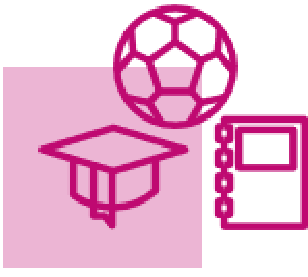 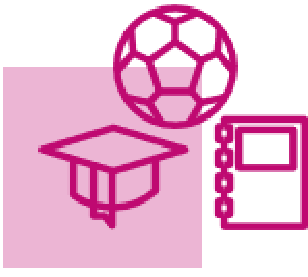 BILAGA I: Lista över idéer som för närvarande är mest godkända och kommenterade efter tema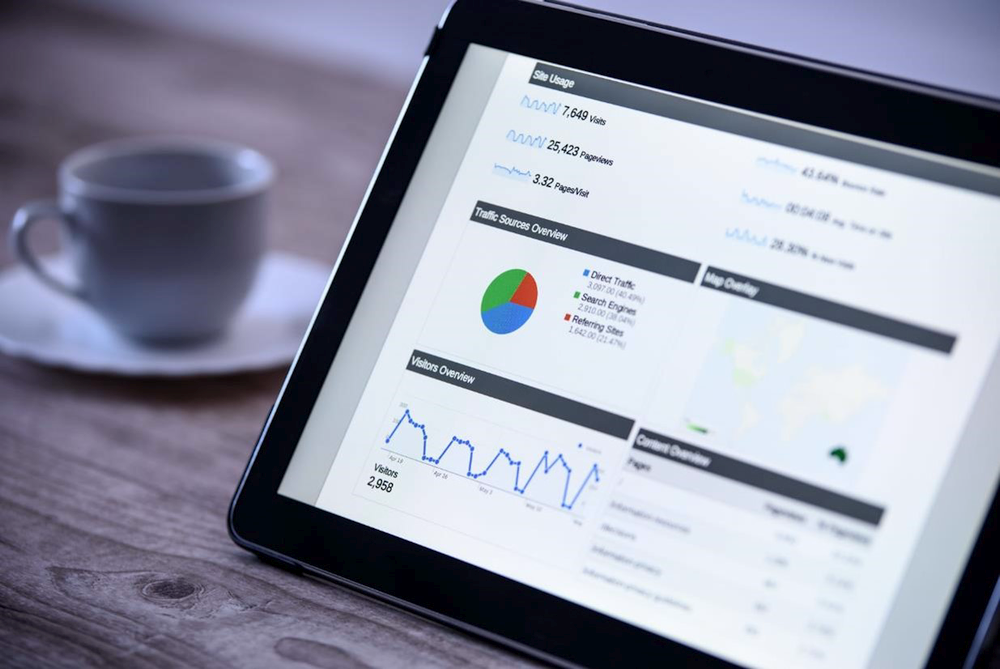 Mest kommenterade och godkända idéer efter tema (19/04/2021–09–05/2022) I denna bilaga presenteras de mest godkända och kommenterade idéerna för varje ämne från och med den 9 maj 2022, inklusive förslag från enskilda personer, samt idéer som främjas av organisationer. Den innehåller också de idéer som spelats in under temat ”Andra idéer”. i resten av betänkandet placerades idéer om detta ämne under ett av de nio temana, eller flera teman när det gäller övergripande frågor. Syftet med denna bilaga är att återspegla en hög grad av intresse eller debatt om vissa idéer på plattformen. Observera att godkännanden liknar en ”omröstning som/uppröstning” på sociala medier. De uppgav att deltagarna var intresserade av en idé och i allmänhet var för en idé, utan att ge några tecken på motstånd mot den. Därför är antalet godkännanden inte en indikator på det övergripande stödet för idén, utan bara en av de många aspekter som ska beaktas vid analysen av plattformens bidrag. Kommentarerna kan omfatta en rad kommentarer, allt från neutrala till eniga eller starkt oeniga. Mer information om analysen av bidragen på plattformen finns i bilaga II.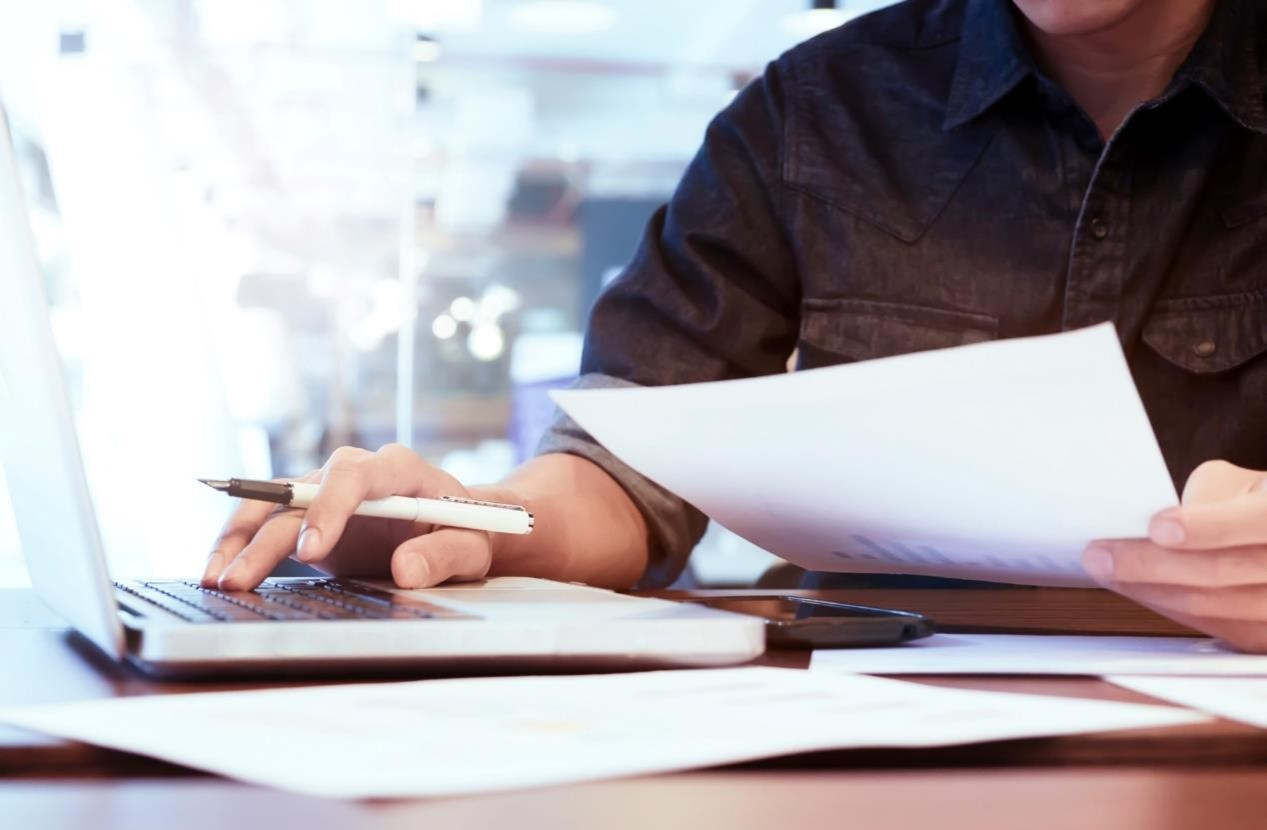 Bilaga II: MetodikDe mätvärden som används för analysen i denna rapport kommer från en onlineplattform där data är måttlig och uppdateras löpande, även under hela forskningsgruppens dataanalysperiod. Detta kan leda till små avvikelser i digitala data. De viktigaste måtten som används för kvantitativ analys är följande: • Digitala uppgifter om idéer som laddas upp av bidragsgivare, oavsett om de är enskilda personer eller som företrädare för en organisation. De numeriska uppgifterna består av antalet idéer – totalt och inom de olika ämnena. • Numeriska uppgifter om poster: rekommendationer liknar en ”like/up-vote” på sociala medier. De hjälper till att ange deltagarnas intresse för en idé och deras allmänna preferens, utan att ge någon indikation på motstånd mot den. Därför är antalet godkännanden inte i sig en indikator på det övergripande stödet för idén, utan bara en av de många aspekter som beaktas vid analysen av bidrag på plattformen. Digitala data är antalet godkännanden – totalt sett, inom olika ämnen och kopplade till en viss idé (används även för listan över idéer efter antalet godkännanden). • Digitala uppgifter om deltagarnas kommentarer: Analysen omfattar också mängden feedback från deltagarna på varandras idéer, eftersom de indikerar nivån av aktivt engagemang på en idé. När det gäller innehållet kan kommentarerna omfatta en rad kommentarer, allt från neutrala till eniga eller starkt oeniga. Detta återspeglas i den kvalitativa analysen (se nedan). De numeriska uppgifterna är antalet kommentarer – totalt sett, inom de olika ämnena och relaterade till en viss idé (används även för listan över idéer genom antalet kommentarer). • Digitala händelsedata: bidragsgivare kan skapa händelser på plattformen och ladda ner händelserapporter. Digitala data täcker antalet händelser – totalt och inom olika ämnen. • Sociodemografiska (anonymiserade) data: Innan bidragsgivarna samarbetar med plattformens bidragsgivare uppmanas de att lämna information om sitt bosättningsland, akademisk bakgrund, ålder, kön och anställningsstatus. Uppgifterna behandlas anonymt. Eftersom denna information delas frivilligt (cirka 70,5 % av deltagarna tillhandahåller den), finns det begränsningar för den insikt som kan tillhandahållas i deltagarprofilerna. Det är särskilt osannolikt att uppgiftslämnarna kommer att lämna information om sitt yrke, sin utbildning och sitt bosättningsland. För organisationer kan endast bosättningslandet tillhandahållas. Rapporten fokuserar främst på kvalitativ analys baserad på idéer, kommentarer och händelserapporter, för att ge en överblick över plattformens innehåll. Teman och underteman identifieras i fördefinierade ämnen. I praktiken, inom varje ämne, genomfördes en manuell textanalys och en gruppering av alla föreslagna idéer och slutna evenemang med händelserapporter av ett forskarlag. För att stödja detta arbete behandlades innehållet via plattformen av ett automatiserat textanalyssystem, som användes för att hjälpa analytiker att förstå stora volymer av textinmatning. Det möjliggör kluster av bidrag mellan olika språk och gör det möjligt att söka efter liknande innehåll på plattformen och mellan språken. Analytiker använder textanalyssystemet för att underlätta flerspråkig innehållsanalys och för att lättare identifiera de många förekomsterna av en liknande idé i olika bidrag. Detta bidrar till att bedöma graden av förekomst av ett identifierat tema eller undertema. Textanalyssystemet utvärderar endast det innehåll som lämnas in via plattformen. Detta inkluderar pseudonymiserade svar på det sociodemografiska frågeformuläret, som används för att sammanställa sociodemografiska data och annat innehåll (idéer, kommentarer och godkännanden) som lämnats in på plattformen (inklusive tillhörande metadata som när inmatningen gjordes). Därefter läser forskargruppen idéerna inom det identifierade klustret samt händelsebeskrivningar och händelserapporter för att ge en sammanfattning av gemensamma teman och möjliga underteman, notera potentiella variationer och meningsskiljaktigheter i kommentarsavsnitten. Starkt eller ofta stödda idéer som täcker temat eller undertema nämns också. De identifierade teman och delteman presenteras i den ordningsföljd som bedöms av analytikern med hjälp av textanalyssystemet. Det slutliga målet med detta kvalitativa tillvägagångssätt är inte bara att spela in de teman eller idéer som drar mest uppmärksamhet till plattformen, men också att registrera bredden och mångfalden av idéer under samma ämne. Om flera idéer som lämnas in på plattformen i praktiken är uttryck för samma idé eller undertema, ges kvalitativa indikationer i sammanfattningen, med hänvisning till en idé eller undertema ”återkommande” eller ”framstående”. Sammanfattningar innehåller också länkar till illustrativa idéer eller händelser som beskriver ett konkret förslag eller ger en bra sammanfattning av det allmänna argumentet för det tema eller underteman som identifierats. I händelseanalysen fokuserar forskargruppen på slutna händelser med en händelserapport. Särskild uppmärksamhet ägnas åt mer deltagande och överläggningar med rådgivande evenemang, för att inkludera röster och åsikter från medborgare som annars inte skulle hitta sin väg till den digitala plattformen. Fördelningen av ett ämne i teman och subteman eller idéer är visuellt representerad i den relevanta mentala kartan.De mest godkända länderna Den mest kommenterade Klimatförändringar och miljö Ide: En rättvis övergång (se idé) 
Godkännanden: 477 Kommentarer: 19 Ide: En rättvis övergång (se idé) 
Godkännanden: 477 Kommentarer: 19 Ide: En rättvis övergång (se idé) 
Godkännanden: 477 Kommentarer: 19 Ide: Främjande av kärnenergi i fall där förnybarenergi  inte kan användas (översatt) 
(se idé) Uppgifter: 120 
kommentarer: 162 Ide: Främjande av kärnenergi i fall där förnybarenergi  inte kan användas (översatt) 
(se idé) Uppgifter: 120 
kommentarer: 162 Ide: Främjande av kärnenergi i fall där förnybarenergi  inte kan användas (översatt) 
(se idé) Uppgifter: 120 
kommentarer: 162 Klimatförändringar och miljö Ide: Stoppa alla subventioner för fossila bränslen (översatt) (se idé) Uppgifter: 326 kommentarer: 28 Ide: Stoppa alla subventioner för fossila bränslen (översatt) (se idé) Uppgifter: 326 kommentarer: 28 Ide: Stoppa alla subventioner för fossila bränslen (översatt) (se idé) Uppgifter: 326 kommentarer: 28 Ide: Förbättra skyddet av naturen, miljön, den biologiska mångfalden och människor genom utveckling av industriella vindkraftverk i Europa (se idé) Uppgifter: 36 kommentarer: 96 Ide: Förbättra skyddet av naturen, miljön, den biologiska mångfalden och människor genom utveckling av industriella vindkraftverk i Europa (se idé) Uppgifter: 36 kommentarer: 96 Ide: Förbättra skyddet av naturen, miljön, den biologiska mångfalden och människor genom utveckling av industriella vindkraftverk i Europa (se idé) Uppgifter: 36 kommentarer: 96 Klimatförändringar och miljö Ide: Att göra det europeiska järnvägsnätet   mer tillgängligt och rekommenderas som ett alternativ till EU-interna förbindelser (se idé) Uppgifter: 240 kommentarer: 35 Ide: Att göra det europeiska järnvägsnätet   mer tillgängligt och rekommenderas som ett alternativ till EU-interna förbindelser (se idé) Uppgifter: 240 kommentarer: 35 Ide: Att göra det europeiska järnvägsnätet   mer tillgängligt och rekommenderas som ett alternativ till EU-interna förbindelser (se idé) Uppgifter: 240 kommentarer: 35 Ide: Att göra   kärnenergi  till centrum för grön omvandling (se idé) Uppgifter: 37 Kommentarer: 79 Ide: Att göra   kärnenergi  till centrum för grön omvandling (se idé) Uppgifter: 37 Kommentarer: 79 Ide: Att göra   kärnenergi  till centrum för grön omvandling (se idé) Uppgifter: 37 Kommentarer: 79 Klimatförändringar och miljö Ide: Euro TrainScanner (översatt) (se idé) Uppgifter: 203 kommentarer: 63 Ide: Euro TrainScanner (översatt) (se idé) Uppgifter: 203 kommentarer: 63 Ide: Euro TrainScanner (översatt) (se idé) Uppgifter: 203 kommentarer: 63 Ide: Minskning av miljöföroreningar genom invandringspolitik (se idea) Uppgifter: 8 Kommentarer: 74 Ide: Minskning av miljöföroreningar genom invandringspolitik (se idea) Uppgifter: 8 Kommentarer: 74 Ide: Minskning av miljöföroreningar genom invandringspolitik (se idea) Uppgifter: 8 Kommentarer: 74 Ide: Förbud mot betesfiske i EU (se idé) Uppgifter: 177 kommentarer: 23 Ide: Förbud mot betesfiske i EU (se idé) Uppgifter: 177 kommentarer: 23 Ide: Förbud mot betesfiske i EU (se idé) Uppgifter: 177 kommentarer: 23 Ide: Euro TrainScanner (översatt) (se idé) Uppgifter: 203 kommentarer: 63 Ide: Euro TrainScanner (översatt) (se idé) Uppgifter: 203 kommentarer: 63 Ide: Euro TrainScanner (översatt) (se idé) Uppgifter: 203 kommentarer: 63 De mest godkända ländernaDen mest kommenteradeHälsaIde: Vetenskapsintensiv ljudlivslängdsteknik: utveckling och tillgång  (se idea) Uppgifter: Kommentarer:83 Ide: Vetenskapsintensiv ljudlivslängdsteknik: utveckling och tillgång  (se idea) Uppgifter: Kommentarer:83 Ide: Vetenskapsintensiv ljudlivslängdsteknik: utveckling och tillgång  (se idea) Uppgifter: Kommentarer:83 Ide: Sluta ändra sommartid: Anta rätt astronomisk tid och eventuellt flytta öppettiderna till 1 timme tidigare (se idé) Uppgifter: 41 
Kommentarer: 131 Ide: Sluta ändra sommartid: Anta rätt astronomisk tid och eventuellt flytta öppettiderna till 1 timme tidigare (se idé) Uppgifter: 41 
Kommentarer: 131 Ide: Sluta ändra sommartid: Anta rätt astronomisk tid och eventuellt flytta öppettiderna till 1 timme tidigare (se idé) Uppgifter: 41 
Kommentarer: 131 HälsaIde: Lika tillgång till ekonomiskt överkomliga och högkvalificerade offentliga tjänster, inklusive hälso- och sjukvård  (se idé) Uppgifter: 462 kommentarer: 17 Ide: Lika tillgång till ekonomiskt överkomliga och högkvalificerade offentliga tjänster, inklusive hälso- och sjukvård  (se idé) Uppgifter: 462 kommentarer: 17 Ide: Lika tillgång till ekonomiskt överkomliga och högkvalificerade offentliga tjänster, inklusive hälso- och sjukvård  (se idé) Uppgifter: 462 kommentarer: 17 Ide: Vetenskapsintensiv ljudlivslängdsteknik: utveckling och tillgång  (se idé) Uppgifter: Kommentarer:83 Ide: Vetenskapsintensiv ljudlivslängdsteknik: utveckling och tillgång  (se idé) Uppgifter: Kommentarer:83 Ide: Vetenskapsintensiv ljudlivslängdsteknik: utveckling och tillgång  (se idé) Uppgifter: Kommentarer:83 HälsaIde: Forskning om myalgisk encefalomyelit (ME/SFC) (se idé) Kommenterar 217 kommentarer: 5 Ide: Forskning om myalgisk encefalomyelit (ME/SFC) (se idé) Kommenterar 217 kommentarer: 5 Ide: Forskning om myalgisk encefalomyelit (ME/SFC) (se idé) Kommenterar 217 kommentarer: 5 Ide: Effektivare hjälp genom ett gemensamt språk: Esperanto (översatt) (se idé) Uppgifter: 43 kommentarer: 36 Ide: Effektivare hjälp genom ett gemensamt språk: Esperanto (översatt) (se idé) Uppgifter: 43 kommentarer: 36 Ide: Effektivare hjälp genom ett gemensamt språk: Esperanto (översatt) (se idé) Uppgifter: 43 kommentarer: 36 HälsaIde: Fokus på anti-aging och livslängd forskning  (se idé) Uppgifter: 168 kommentarer: 32 Ide: Fokus på anti-aging och livslängd forskning  (se idé) Uppgifter: 168 kommentarer: 32 Ide: Fokus på anti-aging och livslängd forskning  (se idé) Uppgifter: 168 kommentarer: 32 Ide: Flerspråkighet på sjukhuset: Medicinsk personal på det internationella språket i esperanto (översatt) (se idé) Uppgifter: 22 kommentarer: 35 Ide: Flerspråkighet på sjukhuset: Medicinsk personal på det internationella språket i esperanto (översatt) (se idé) Uppgifter: 22 kommentarer: 35 Ide: Flerspråkighet på sjukhuset: Medicinsk personal på det internationella språket i esperanto (översatt) (se idé) Uppgifter: 22 kommentarer: 35 HälsaIde: Att ta itu med förändringar för att stärka EU:s hälsobefogenheter (se idé) Uppgifter: 117 kommentarer: 7 Ide: Att ta itu med förändringar för att stärka EU:s hälsobefogenheter (se idé) Uppgifter: 117 kommentarer: 7 Ide: Att ta itu med förändringar för att stärka EU:s hälsobefogenheter (se idé) Uppgifter: 117 kommentarer: 7 Ide: Fokus på anti-ålders- och livslängdsforskning (se idé) Uppgifter: 168 Kommentarer: 32 Ide: Fokus på anti-ålders- och livslängdsforskning (se idé) Uppgifter: 168 Kommentarer: 32 Ide: Fokus på anti-ålders- och livslängdsforskning (se idé) Uppgifter: 168 Kommentarer: 32 De mest godkända länderna Den mest kommenterade En starkare social ekonomi Rättvisa och jobb Ide: Se till att  EU:s budget för  européer fungerar: Enfinanspolitisk union (se idé) Uppgifter: 581 
Kommentarer: 33 Ide: Se till att  EU:s budget för  européer fungerar: Enfinanspolitisk union (se idé) Uppgifter: 581 
Kommentarer: 33 Ide: Se till att  EU:s budget för  européer fungerar: Enfinanspolitisk union (se idé) Uppgifter: 581 
Kommentarer: 33 Ide: Ovillkorlig basinkomst (UBI) i hela EU som garanterar varje persons materiella existens och dennes möjlighet att delta i samhället (se idé) Uppgifter: 319 
Kommentarer: 127 Ide: Ovillkorlig basinkomst (UBI) i hela EU som garanterar varje persons materiella existens och dennes möjlighet att delta i samhället (se idé) Uppgifter: 319 
Kommentarer: 127 Ide: Ovillkorlig basinkomst (UBI) i hela EU som garanterar varje persons materiella existens och dennes möjlighet att delta i samhället (se idé) Uppgifter: 319 
Kommentarer: 127 En starkare social ekonomi Rättvisa och jobb Ide: Ny ekonomisk modell och styrning av EU (se idé) Uppgifter: 561 Kommentarer: 34 Ide: Ny ekonomisk modell och styrning av EU (se idé) Uppgifter: 561 Kommentarer: 34 Ide: Ny ekonomisk modell och styrning av EU (se idé) Uppgifter: 561 Kommentarer: 34 Ide: Hur mycket pengar skulle esperanto rädda EU? (se idé) Uppgifter: 79 kommentarer: 85 Ide: Hur mycket pengar skulle esperanto rädda EU? (se idé) Uppgifter: 79 kommentarer: 85 Ide: Hur mycket pengar skulle esperanto rädda EU? (se idé) Uppgifter: 79 kommentarer: 85 En starkare social ekonomi Rättvisa och jobb Ide: Deneuropeiskapelaren försociala rättigheter för en social marknadsekonomi (se idé) Uppgifter: 557 Kommentarer: 37 Ide: Deneuropeiskapelaren försociala rättigheter för en social marknadsekonomi (se idé) Uppgifter: 557 Kommentarer: 37 Ide: Deneuropeiskapelaren försociala rättigheter för en social marknadsekonomi (se idé) Uppgifter: 557 Kommentarer: 37 Ide: Ovillkorlig basinkomst (översatt) (se idé) Uppgifter: 77 Kommentarer: 83 Ide: Ovillkorlig basinkomst (översatt) (se idé) Uppgifter: 77 Kommentarer: 83 Ide: Ovillkorlig basinkomst (översatt) (se idé) Uppgifter: 77 Kommentarer: 83 En starkare social ekonomi Rättvisa och jobb Ide: Ett förnyat socialt kontrakt för Europa för en rättvis återhämtning (se idé) Uppgifter: 528 Kommentarer: 32 Ide: Ett förnyat socialt kontrakt för Europa för en rättvis återhämtning (se idé) Uppgifter: 528 Kommentarer: 32 Ide: Ett förnyat socialt kontrakt för Europa för en rättvis återhämtning (se idé) Uppgifter: 528 Kommentarer: 32 Ide: Ett socialt protokoll i fördragen för att få  slut på övergivandet av löner och  villkor (se idé) Uppgifter: 329 kommentarer: 66 Ide: Ett socialt protokoll i fördragen för att få  slut på övergivandet av löner och  villkor (se idé) Uppgifter: 329 kommentarer: 66 Ide: Ett socialt protokoll i fördragen för att få  slut på övergivandet av löner och  villkor (se idé) Uppgifter: 329 kommentarer: 66 En starkare social ekonomi Rättvisa och jobb Ide: Ett socialt protokoll i fördragen för att få slut på dumpningen av löner och  villkor (se idé) Uppgifter: 329 kommentarer: 66 Ide: Ett socialt protokoll i fördragen för att få slut på dumpningen av löner och  villkor (se idé) Uppgifter: 329 kommentarer: 66 Ide: Ett socialt protokoll i fördragen för att få slut på dumpningen av löner och  villkor (se idé) Uppgifter: 329 kommentarer: 66 Ide: Börja  bekämpa skatteparadis inom och  utanför EU  ( se idé) Uppgifter: 269 kommentarer: 52 Ide: Börja  bekämpa skatteparadis inom och  utanför EU  ( se idé) Uppgifter: 269 kommentarer: 52 Ide: Börja  bekämpa skatteparadis inom och  utanför EU  ( se idé) Uppgifter: 269 kommentarer: 52 De mest godkända länderna Den mest kommenterade EU i världen Ide: EFS efterlyser en reform av EU:s handels- och investeringspolitik och en nystart för global multilateralism (se  Uppgifter: 463 Kommentarer: 17 Ide: EFS efterlyser en reform av EU:s handels- och investeringspolitik och en nystart för global multilateralism (se  Uppgifter: 463 Kommentarer: 17 Ide: EFS efterlyser en reform av EU:s handels- och investeringspolitik och en nystart för global multilateralism (se  Uppgifter: 463 Kommentarer: 17 Ide: Skapandet av den europeiska armén (se idé) Uppgifter: 441 
Kommentarer: 204 Ide: Skapandet av den europeiska armén (se idé) Uppgifter: 441 
Kommentarer: 204 Ide: Skapandet av den europeiska armén (se idé) Uppgifter: 441 
Kommentarer: 204 EU i världen Ide: Skapandet av den europeiska armén (se idé) Uppgifter: 441 kommentarer: 204 Ide: Skapandet av den europeiska armén (se idé) Uppgifter: 441 kommentarer: 204 Ide: Skapandet av den europeiska armén (se idé) Uppgifter: 441 kommentarer: 204 Ide: Internetportalen ”Europeiska unionen – Nyheter” bör också informera på det internationella hjälpspråket Esperanto (översatt) (se idé) Uppgifter: 40 kommentarer: 64 Ide: Internetportalen ”Europeiska unionen – Nyheter” bör också informera på det internationella hjälpspråket Esperanto (översatt) (se idé) Uppgifter: 40 kommentarer: 64 Ide: Internetportalen ”Europeiska unionen – Nyheter” bör också informera på det internationella hjälpspråket Esperanto (översatt) (se idé) Uppgifter: 40 kommentarer: 64 EU i världen Ide: Agera med en röst: EU som global aktör (se idé) Uppgifter: 301 kommentarer: 25 Ide: Agera med en röst: EU som global aktör (se idé) Uppgifter: 301 kommentarer: 25 Ide: Agera med en röst: EU som global aktör (se idé) Uppgifter: 301 kommentarer: 25 Ide: Ett enande Europa: Ytterligare utvidgning av EU (se idé) Uppgifter: 230 kommentarer: 61 Ide: Ett enande Europa: Ytterligare utvidgning av EU (se idé) Uppgifter: 230 kommentarer: 61 Ide: Ett enande Europa: Ytterligare utvidgning av EU (se idé) Uppgifter: 230 kommentarer: 61 EU i världen Ide: Utrikespolitik på EU-nivå på grundval  av absolut majoritetoch inte med enhällighet (se idé) Uppgifter: 258 Kommentarer: 51 Ide: Utrikespolitik på EU-nivå på grundval  av absolut majoritetoch inte med enhällighet (se idé) Uppgifter: 258 Kommentarer: 51 Ide: Utrikespolitik på EU-nivå på grundval  av absolut majoritetoch inte med enhällighet (se idé) Uppgifter: 258 Kommentarer: 51 Ide: Utrikespolitik på EU-nivå baserad på absolut majoritet, inte enhällighet ( se idé) Uppgifter: 258 Kommentarer: 51 Ide: Utrikespolitik på EU-nivå baserad på absolut majoritet, inte enhällighet ( se idé) Uppgifter: 258 Kommentarer: 51 Ide: Utrikespolitik på EU-nivå baserad på absolut majoritet, inte enhällighet ( se idé) Uppgifter: 258 Kommentarer: 51 EU i världen Ett enande Europa: Ytterligare utvidgning av EU (se idé) Uppgifter: 230 kommentarer: 61 Ett enande Europa: Ytterligare utvidgning av EU (se idé) Uppgifter: 230 kommentarer: 61 Ett enande Europa: Ytterligare utvidgning av EU (se idé) Uppgifter: 230 kommentarer: 61 Ide: Integration av medlemsstaternas väpnade styrkor på europeisk nivå (se idé) Uppgifter: 22 kommentarer: 33 Ide: Integration av medlemsstaternas väpnade styrkor på europeisk nivå (se idé) Uppgifter: 22 kommentarer: 33 Ide: Integration av medlemsstaternas väpnade styrkor på europeisk nivå (se idé) Uppgifter: 22 kommentarer: 33 De mest godkända länderna Den mest kommenterade Värderingar och rättigheter, rättsstatsprincipen , säkerhet Ide: 10 miljoner  röster: att göra katalanska till EU:s officiella språk (se idé) Uppgifter: 923 
Kommentarer: 119 Ide: 10 miljoner  röster: att göra katalanska till EU:s officiella språk (se idé) Uppgifter: 923 
Kommentarer: 119 Ide: 10 miljoner  röster: att göra katalanska till EU:s officiella språk (se idé) Uppgifter: 923 
Kommentarer: 119 Ide: Skydd av utsatta människors liv: ett värde av Europa (se idea) Uppgifter: 244 
Kommentarer: 190 Ide: Skydd av utsatta människors liv: ett värde av Europa (se idea) Uppgifter: 244 
Kommentarer: 190 Ide: Skydd av utsatta människors liv: ett värde av Europa (se idea) Uppgifter: 244 
Kommentarer: 190 Värderingar och rättigheter, rättsstatsprincipen , säkerhet Ide: Inga dubbla standarder i försvaret av demokratin och rättsstaten (se idé) Uppgifter: 628 Kommentarer: 48 Ide: Inga dubbla standarder i försvaret av demokratin och rättsstaten (se idé) Uppgifter: 628 Kommentarer: 48 Ide: Inga dubbla standarder i försvaret av demokratin och rättsstaten (se idé) Uppgifter: 628 Kommentarer: 48 Ide: Inrättande av en  gemensam europeisk armé (se idé) Uppgifter: 68 kommentarer: 183 Ide: Inrättande av en  gemensam europeisk armé (se idé) Uppgifter: 68 kommentarer: 183 Ide: Inrättande av en  gemensam europeisk armé (se idé) Uppgifter: 68 kommentarer: 183 Värderingar och rättigheter, rättsstatsprincipen , säkerhet Ide: Stärka genomförandet av instrument för mänskliga rättigheter (se idé) Uppgifter: 480 kommentarer: 14 Ide: Stärka genomförandet av instrument för mänskliga rättigheter (se idé) Uppgifter: 480 kommentarer: 14 Ide: Stärka genomförandet av instrument för mänskliga rättigheter (se idé) Uppgifter: 480 kommentarer: 14 Ide: Trisomi 21: Vi vill ha mer... (se idé) Uppgifter: 82 kommentarer: 142 Ide: Trisomi 21: Vi vill ha mer... (se idé) Uppgifter: 82 kommentarer: 142 Ide: Trisomi 21: Vi vill ha mer... (se idé) Uppgifter: 82 kommentarer: 142 Värderingar och rättigheter, rättsstatsprincipen , säkerhet Ide: Jämställdhet mellan könen (se idé) Godkännanden: 468 Kommentarer: 21 Ide: Jämställdhet mellan könen (se idé) Godkännanden: 468 Kommentarer: 21 Ide: Jämställdhet mellan könen (se idé) Godkännanden: 468 Kommentarer: 21 Ide: Skydda våra kärnvärden: Mekanism för demokrati, rättsstatsprincipen och grundläggande rättigheter  (se idé) Uppgifter: 257 kommentarer: 116 Ide: Skydda våra kärnvärden: Mekanism för demokrati, rättsstatsprincipen och grundläggande rättigheter  (se idé) Uppgifter: 257 kommentarer: 116 Ide: Skydda våra kärnvärden: Mekanism för demokrati, rättsstatsprincipen och grundläggande rättigheter  (se idé) Uppgifter: 257 kommentarer: 116 Värderingar och rättigheter, rättsstatsprincipen , säkerhet Ide: Skydda våra kärnvärden: Mekanism för demokrati, rättsstatsprincipen och grundläggande rättigheter  (se idé) Uppgifter: 257 kommentarer: 116 Ide: Skydda våra kärnvärden: Mekanism för demokrati, rättsstatsprincipen och grundläggande rättigheter  (se idé) Uppgifter: 257 kommentarer: 116 Ide: Skydda våra kärnvärden: Mekanism för demokrati, rättsstatsprincipen och grundläggande rättigheter  (se idé) Uppgifter: 257 kommentarer: 116 Ide: Erkännande av esperanto som ett av EU-medborgarnas kulturella språk. (se idé) Uppgifter: 223 kommentarer: 90 Ide: Erkännande av esperanto som ett av EU-medborgarnas kulturella språk. (se idé) Uppgifter: 223 kommentarer: 90 Ide: Erkännande av esperanto som ett av EU-medborgarnas kulturella språk. (se idé) Uppgifter: 223 kommentarer: 90 De mest godkända länderna Den mest kommenterade Digital transformation Ide: Rättvis digitalisering (se idé) Uppgifter: 494Kommentarer: 43 Ide: Rättvis digitalisering (se idé) Uppgifter: 494Kommentarer: 43 Ide: Rättvis digitalisering (se idé) Uppgifter: 494Kommentarer: 43 Ide: EU-GJP = EU-medborgarnas medvetenhetsplattform  (se idé) Godkännandes: 1 Kommentarer: 81 Ide: EU-GJP = EU-medborgarnas medvetenhetsplattform  (se idé) Godkännandes: 1 Kommentarer: 81 Ide: EU-GJP = EU-medborgarnas medvetenhetsplattform  (se idé) Godkännandes: 1 Kommentarer: 81 Digital transformation Ide: Offentligt stöd för  programvara och hårdvara med öppen källkod (översatt)(se idé) Uppgifter: 153Kommentarer: 9 Ide: Offentligt stöd för  programvara och hårdvara med öppen källkod (översatt)(se idé) Uppgifter: 153Kommentarer: 9 Ide: Offentligt stöd för  programvara och hårdvara med öppen källkod (översatt)(se idé) Uppgifter: 153Kommentarer: 9 Ide: Förbjuda kryptovalutor  (se idé) Uppgifter: 14Kommentarer: 53 Ide: Förbjuda kryptovalutor  (se idé) Uppgifter: 14Kommentarer: 53 Ide: Förbjuda kryptovalutor  (se idé) Uppgifter: 14Kommentarer: 53 Digital transformation Ide: Mot en etisk AI: främja debatt och undvika ojämlikhet  (se idé) Uppgifter: 125Kommentarer: 6 Ide: Mot en etisk AI: främja debatt och undvika ojämlikhet  (se idé) Uppgifter: 125Kommentarer: 6 Ide: Mot en etisk AI: främja debatt och undvika ojämlikhet  (se idé) Uppgifter: 125Kommentarer: 6 Ide: Främja radio- och tv-program som informerar esperanto via en digital distributionskanal (DAB+ eller DVB-T2) också på världens hjälpspråk. (översatt) (se idea) Uppgifter: 26Kommentarer: 47 Ide: Främja radio- och tv-program som informerar esperanto via en digital distributionskanal (DAB+ eller DVB-T2) också på världens hjälpspråk. (översatt) (se idea) Uppgifter: 26Kommentarer: 47 Ide: Främja radio- och tv-program som informerar esperanto via en digital distributionskanal (DAB+ eller DVB-T2) också på världens hjälpspråk. (översatt) (se idea) Uppgifter: 26Kommentarer: 47 Digital transformation Ide: Europeisk tillverkning av loppor (översatt) (se idé) Uppgifter: 120Kommentarer: 34 Ide: Europeisk tillverkning av loppor (översatt) (se idé) Uppgifter: 120Kommentarer: 34 Ide: Europeisk tillverkning av loppor (översatt) (se idé) Uppgifter: 120Kommentarer: 34 Ide: Universella inkomster för upprätthållare av öppen källkod  (se idé) Uppgifter: 59Kommentarer: 43 Ide: Universella inkomster för upprätthållare av öppen källkod  (se idé) Uppgifter: 59Kommentarer: 43 Ide: Universella inkomster för upprätthållare av öppen källkod  (se idé) Uppgifter: 59Kommentarer: 43 Digital transformation Ide: GDPR: Minskningen av insamlingen av personuppgifter bör underlättas   minst lika  enkelt som godkännandet av sådana uppgifter.Uppgifter: 105Kommentarer: 5 Ide: GDPR: Minskningen av insamlingen av personuppgifter bör underlättas   minst lika  enkelt som godkännandet av sådana uppgifter.Uppgifter: 105Kommentarer: 5 Ide: GDPR: Minskningen av insamlingen av personuppgifter bör underlättas   minst lika  enkelt som godkännandet av sådana uppgifter.Uppgifter: 105Kommentarer: 5 Ide: Rättvis digitalisering (se idé) Uppgifter: 494Kommentarer: 43 Ide: Rättvis digitalisering (se idé) Uppgifter: 494Kommentarer: 43 Ide: Rättvis digitalisering (se idé) Uppgifter: 494Kommentarer: 43 De mest godkända länderna Den mest kommenterade Europeisk demokrati Ide: För en mekanismsom klargör rätten till självbestämmande  (se idé) Uppgifter: 1 009 kommentarer: 211 Ide: För en mekanismsom klargör rätten till självbestämmande  (se idé) Uppgifter: 1 009 kommentarer: 211 Ide: För en mekanismsom klargör rätten till självbestämmande  (se idé) Uppgifter: 1 009 kommentarer: 211 Ide: För en mekanism för tydlighet när det gäller rätten till självbestämmande (se idé) Uppgifter: 1 009 
Kommentarer: 211 Ide: För en mekanism för tydlighet när det gäller rätten till självbestämmande (se idé) Uppgifter: 1 009 
Kommentarer: 211 Ide: För en mekanism för tydlighet när det gäller rätten till självbestämmande (se idé) Uppgifter: 1 009 
Kommentarer: 211 Europeisk demokrati Ide: Starkare tillsammans: En demokratisk europeisk federation (se idé) Uppgifter: 946 Kommentarer: 184 Ide: Starkare tillsammans: En demokratisk europeisk federation (se idé) Uppgifter: 946 Kommentarer: 184 Ide: Starkare tillsammans: En demokratisk europeisk federation (se idé) Uppgifter: 946 Kommentarer: 184 Ide: Vi behöver ett gemensamt europeiskt språk (se idé) Uppgifter: 121 kommentarer: 191 Ide: Vi behöver ett gemensamt europeiskt språk (se idé) Uppgifter: 121 kommentarer: 191 Ide: Vi behöver ett gemensamt europeiskt språk (se idé) Uppgifter: 121 kommentarer: 191 Europeisk demokrati Ide: Avskaffa rådets vetskap! (Framställning till företrädare för konferensen) (se idé) Uppgifter: 784 kommentarer: 88 Ide: Avskaffa rådets vetskap! (Framställning till företrädare för konferensen) (se idé) Uppgifter: 784 kommentarer: 88 Ide: Avskaffa rådets vetskap! (Framställning till företrädare för konferensen) (se idé) Uppgifter: 784 kommentarer: 88 Ide: Starkare tillsammans: En demokratisk europeisk federation (se idé) Uppgifter: 946 Kommentarer: 184 Ide: Starkare tillsammans: En demokratisk europeisk federation (se idé) Uppgifter: 946 Kommentarer: 184 Ide: Starkare tillsammans: En demokratisk europeisk federation (se idé) Uppgifter: 946 Kommentarer: 184 Europeisk demokrati Ide: En reformplan för en medborgarbaserad europeisk  demokrati (se idé) Uppgifter: 613 Kommentarer: 62 Ide: En reformplan för en medborgarbaserad europeisk  demokrati (se idé) Uppgifter: 613 Kommentarer: 62 Ide: En reformplan för en medborgarbaserad europeisk  demokrati (se idé) Uppgifter: 613 Kommentarer: 62 Ide: Direkt välja Europeiska unionens ordförande (se idé) Uppgifter: 222 kommentarer: 114 Ide: Direkt välja Europeiska unionens ordförande (se idé) Uppgifter: 222 kommentarer: 114 Ide: Direkt välja Europeiska unionens ordförande (se idé) Uppgifter: 222 kommentarer: 114 Europeisk demokrati Ide: Det kan inte finnas någon  verklig europeisk demokrati utan EU:s självständiga budgetmakt (översatt) (se idé) Uppgifter: 588 Kommentarer: 38Ide: Det kan inte finnas någon  verklig europeisk demokrati utan EU:s självständiga budgetmakt (översatt) (se idé) Uppgifter: 588 Kommentarer: 38Ide: Det kan inte finnas någon  verklig europeisk demokrati utan EU:s självständiga budgetmakt (översatt) (se idé) Uppgifter: 588 Kommentarer: 38Ide: Bättre språkkunskaper  – bättre demokrati. Engelska och esperanto! (se idé) Uppgifter: 180 kommentarer: 110 Ide: Bättre språkkunskaper  – bättre demokrati. Engelska och esperanto! (se idé) Uppgifter: 180 kommentarer: 110 Ide: Bättre språkkunskaper  – bättre demokrati. Engelska och esperanto! (se idé) Uppgifter: 180 kommentarer: 110 De mest godkända länderna Den mest kommenterade Migrering Ide: En gemensam migrations- och asylpolitik som bygger på respekt för rättigheter och likabehandling    (se idé) Uppgifter: 484Kommentarer: 56 Ide: En gemensam migrations- och asylpolitik som bygger på respekt för rättigheter och likabehandling    (se idé) Uppgifter: 484Kommentarer: 56 Ide: En gemensam migrations- och asylpolitik som bygger på respekt för rättigheter och likabehandling    (se idé) Uppgifter: 484Kommentarer: 56 Ide: Mer invandring från icke-europeiska eller icke- europeiska länder i första världen (se idé) Uppgifter: 135 Kommentarer: 139 Ide: Mer invandring från icke-europeiska eller icke- europeiska länder i första världen (se idé) Uppgifter: 135 Kommentarer: 139 Ide: Mer invandring från icke-europeiska eller icke- europeiska länder i första världen (se idé) Uppgifter: 135 Kommentarer: 139 Migrering Ide: Mer invandring från icke-europeiska eller icke-europeiska länder i första världen (se idé) Uppgifter: 135Kommentarer: 139 Ide: Mer invandring från icke-europeiska eller icke-europeiska länder i första världen (se idé) Uppgifter: 135Kommentarer: 139 Ide: Mer invandring från icke-europeiska eller icke-europeiska länder i första världen (se idé) Uppgifter: 135Kommentarer: 139 Ide: Avlägsnande avobehöriga personer som sökande/invandrare (översatt) (se idé) Uppgifter: 45Kommentarer: 91 Ide: Avlägsnande avobehöriga personer som sökande/invandrare (översatt) (se idé) Uppgifter: 45Kommentarer: 91 Ide: Avlägsnande avobehöriga personer som sökande/invandrare (översatt) (se idé) Uppgifter: 45Kommentarer: 91 Migrering Ide: Inga gränser för mänskligheten: en gemensam invandringspolitik (se idé) Uppgifter: 90Kommentarer: 12 Ide: Inga gränser för mänskligheten: en gemensam invandringspolitik (se idé) Uppgifter: 90Kommentarer: 12 Ide: Inga gränser för mänskligheten: en gemensam invandringspolitik (se idé) Uppgifter: 90Kommentarer: 12 Ide: Migration och integration (se idé) Uppgifter: 76Kommentarer: 71 Ide: Migration och integration (se idé) Uppgifter: 76Kommentarer: 71 Ide: Migration och integration (se idé) Uppgifter: 76Kommentarer: 71 Migrering Ide: Utvisning från EU (översatt) (se idé) Uppgifter: 90Kommentarer: 40 Ide: Utvisning från EU (översatt) (se idé) Uppgifter: 90Kommentarer: 40 Ide: Utvisning från EU (översatt) (se idé) Uppgifter: 90Kommentarer: 40 Ide: Undervisning i det nationella språket via esperanto: Främja organisationer som gör det (översatt) (se idea) Uppgifter: 28Kommentarer: 59 Ide: Undervisning i det nationella språket via esperanto: Främja organisationer som gör det (översatt) (se idea) Uppgifter: 28Kommentarer: 59 Ide: Undervisning i det nationella språket via esperanto: Främja organisationer som gör det (översatt) (se idea) Uppgifter: 28Kommentarer: 59 Migrering Ide: Migration och integration (se idé) Uppgifter: 77Kommentarer: 71 Ide: Migration och integration (se idé) Uppgifter: 77Kommentarer: 71 Ide: Migration och integration (se idé) Uppgifter: 77Kommentarer: 71 Ide: Migrations- och asylpolitik, baserad på respekt för rättigheter och likabehandling  (se idé) Uppgifter: 484Kommentarer: 56 Ide: Migrations- och asylpolitik, baserad på respekt för rättigheter och likabehandling  (se idé) Uppgifter: 484Kommentarer: 56 Ide: Migrations- och asylpolitik, baserad på respekt för rättigheter och likabehandling  (se idé) Uppgifter: 484Kommentarer: 56 De mest godkända länderna Den mest kommenterade Utbildning, kultur, ungdom och idrott Ide: EU behöver bättre språkinlärning (se idé) Uppgifter: 729 
Kommentarer: 157 Ide: EU behöver bättre språkinlärning (se idé) Uppgifter: 729 
Kommentarer: 157 Ide: EU behöver bättre språkinlärning (se idé) Uppgifter: 729 
Kommentarer: 157 Ide: EU behöver bättre språkinlärning (se idé) Uppgifter: 729 
Kommentarer: 157 Ide: EU behöver bättre språkinlärning (se idé) Uppgifter: 729 
Kommentarer: 157 Ide: EU behöver bättre språkinlärning (se idé) Uppgifter: 729 
Kommentarer: 157 Utbildning, kultur, ungdom och idrott Ide: Ungdom. EU kan inte finansiera  otrygghet (se idé) Uppgifter: 477Kommentarer: 20 Ide: Ungdom. EU kan inte finansiera  otrygghet (se idé) Uppgifter: 477Kommentarer: 20 Ide: Ungdom. EU kan inte finansiera  otrygghet (se idé) Uppgifter: 477Kommentarer: 20 Ide: Lyckligare språkinlärare, bättre språklärare  (översatt) (se idé) Uppgifter: 141Kommentarer: 98 Ide: Lyckligare språkinlärare, bättre språklärare  (översatt) (se idé) Uppgifter: 141Kommentarer: 98 Ide: Lyckligare språkinlärare, bättre språklärare  (översatt) (se idé) Uppgifter: 141Kommentarer: 98 Utbildning, kultur, ungdom och idrott Ide:  Livslångt lärande  och  rätten   till utbildning för att  bli   verklighet för alltid  i Europa (se idé) Uppgifter: 466Kommentarer: 21 Ide:  Livslångt lärande  och  rätten   till utbildning för att  bli   verklighet för alltid  i Europa (se idé) Uppgifter: 466Kommentarer: 21 Ide:  Livslångt lärande  och  rätten   till utbildning för att  bli   verklighet för alltid  i Europa (se idé) Uppgifter: 466Kommentarer: 21 Ide: Språkundervisning i Europa (översatt) (se idé) Uppgifter: 184Kommentarer: 83 Ide: Språkundervisning i Europa (översatt) (se idé) Uppgifter: 184Kommentarer: 83 Ide: Språkundervisning i Europa (översatt) (se idé) Uppgifter: 184Kommentarer: 83 Utbildning, kultur, ungdom och idrott Ide: En lektion om esperanto för  skolbarn i Europeiska unionen (se idea) Uppgifter: 238Kommentarer: 62 Ide: En lektion om esperanto för  skolbarn i Europeiska unionen (se idea) Uppgifter: 238Kommentarer: 62 Ide: En lektion om esperanto för  skolbarn i Europeiska unionen (se idea) Uppgifter: 238Kommentarer: 62 Ide: En lektion om esperanto för  skolbarn i  Europeiska unionen (se idé) Uppgifter: 235Kommentarer: 62 Ide: En lektion om esperanto för  skolbarn i  Europeiska unionen (se idé) Uppgifter: 235Kommentarer: 62 Ide: En lektion om esperanto för  skolbarn i  Europeiska unionen (se idé) Uppgifter: 235Kommentarer: 62 Utbildning, kultur, ungdom och idrott Ide: Skapad hos European Public Broadcaster (se idea) Uppgifter: 195Kommentarer: 54 Ide: Skapad hos European Public Broadcaster (se idea) Uppgifter: 195Kommentarer: 54 Ide: Skapad hos European Public Broadcaster (se idea) Uppgifter: 195Kommentarer: 54 Ide: Esperanto – internationellt hjälpspråk (se idé) Uppgifter: 111Kommentarer: 61 Ide: Esperanto – internationellt hjälpspråk (se idé) Uppgifter: 111Kommentarer: 61 Ide: Esperanto – internationellt hjälpspråk (se idé) Uppgifter: 111Kommentarer: 61 De mest godkända länderna Den mest kommenterade Övriga idéer Ide: För den europeiska suveräniteten. Nödvändiga reformer (översatt) (se idé) Uppgifter: 508Kommentarer: 26 Ide: För den europeiska suveräniteten. Nödvändiga reformer (översatt) (se idé) Uppgifter: 508Kommentarer: 26 Ide: För den europeiska suveräniteten. Nödvändiga reformer (översatt) (se idé) Uppgifter: 508Kommentarer: 26 Ide: Esperanto, ett gemensamt neutralt språk, utformat för att vara lätt att lära sig, ett verktyg för en mer enad EU  (se idé) Uppgifter: 261 
Kommentarer: 233 Ide: Esperanto, ett gemensamt neutralt språk, utformat för att vara lätt att lära sig, ett verktyg för en mer enad EU  (se idé) Uppgifter: 261 
Kommentarer: 233 Ide: Esperanto, ett gemensamt neutralt språk, utformat för att vara lätt att lära sig, ett verktyg för en mer enad EU  (se idé) Uppgifter: 261 
Kommentarer: 233 Övriga idéer Ide: Officiellt erkännande av esperanto som ett av  EU -medborgarnas språk (se idé) Uppgifter: 325Kommentarer: 138 Ide: Officiellt erkännande av esperanto som ett av  EU -medborgarnas språk (se idé) Uppgifter: 325Kommentarer: 138 Ide: Officiellt erkännande av esperanto som ett av  EU -medborgarnas språk (se idé) Uppgifter: 325Kommentarer: 138 Ide: Officiellt erkännande av esperanto som ett av  EU-medborgarnasspråk (se idé) Uppgifter: 325Kommentarer: 138 Ide: Officiellt erkännande av esperanto som ett av  EU-medborgarnasspråk (se idé) Uppgifter: 325Kommentarer: 138 Ide: Officiellt erkännande av esperanto som ett av  EU-medborgarnasspråk (se idé) Uppgifter: 325Kommentarer: 138 Övriga idéer Ide: Esperanto, ett gemensamt neutralt språk, utformat för att vara lätt att lära sig, ett verktyg för en mer enad EU  (se idé) Uppgifter: 261Kommentarer: 233 Ide: Esperanto, ett gemensamt neutralt språk, utformat för att vara lätt att lära sig, ett verktyg för en mer enad EU  (se idé) Uppgifter: 261Kommentarer: 233 Ide: Esperanto, ett gemensamt neutralt språk, utformat för att vara lätt att lära sig, ett verktyg för en mer enad EU  (se idé) Uppgifter: 261Kommentarer: 233 Ide: Hälsningar från den europeiska flaggan(översatt) (se idé) Uppgifter: 1Kommentarer: 120 Ide: Hälsningar från den europeiska flaggan(översatt) (se idé) Uppgifter: 1Kommentarer: 120 Ide: Hälsningar från den europeiska flaggan(översatt) (se idé) Uppgifter: 1Kommentarer: 120 Övriga idéer Ide: En handlingsplan för övergången till djurfri vetenskap (se idé) Uppgifter: 236Kommentarer: 23 Ide: En handlingsplan för övergången till djurfri vetenskap (se idé) Uppgifter: 236Kommentarer: 23 Ide: En handlingsplan för övergången till djurfri vetenskap (se idé) Uppgifter: 236Kommentarer: 23 Ide: Europeiskaunionen – Federal State (översatt) (se idé) Uppgifter: 126Kommentarer: 82 Ide: Europeiskaunionen – Federal State (översatt) (se idé) Uppgifter: 126Kommentarer: 82 Ide: Europeiskaunionen – Federal State (översatt) (se idé) Uppgifter: 126Kommentarer: 82 Övriga idéer Ide: Stoppa djurs lidande  i den exotiska djurhandeln med en positiv lista (se idé) Uppgifter: 228Kommentarer: 8 Ide: Stoppa djurs lidande  i den exotiska djurhandeln med en positiv lista (se idé) Uppgifter: 228Kommentarer: 8 Ide: Stoppa djurs lidande  i den exotiska djurhandeln med en positiv lista (se idé) Uppgifter: 228Kommentarer: 8 Ide: antagande av ett europeiskt språk (översatt) (se idé) Uppgifter: 75Kommentarer: 73 Ide: antagande av ett europeiskt språk (översatt) (se idé) Uppgifter: 75Kommentarer: 73 Ide: antagande av ett europeiskt språk (översatt) (se idé) Uppgifter: 75Kommentarer: 73 